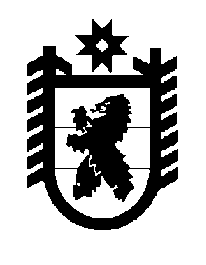 Российская Федерация Республика Карелия    ПРАВИТЕЛЬСТВО РЕСПУБЛИКИ КАРЕЛИЯПОСТАНОВЛЕНИЕот  28 февраля 2019 года № 95-Пг. Петрозаводск О Территориальной программе государственных гарантий 
бесплатного оказания гражданам медицинской помощи 
в Республике Карелия на 2019 год и на плановый период 
2020 и 2021 годовВ соответствии с частью 2 статьи 2 Закона Республики Карелия 
от 6 июня 2005 года № 876-ЗРК «О некоторых вопросах охраны здоровья граждан в Республике Карелия» и в целях обеспечения конституционного права граждан Российской Федерации на бесплатное оказание медицинской помощи на территории Республики Карелия Правительство Республики Карелия п о с т а н о в л я е т:1. Утвердить прилагаемую Территориальную программу государственных гарантий бесплатного оказания гражданам медицинской помощи в Республике Карелия на 2019 год и на плановый период 
2020 и 2021 годов (далее – Программа).2. Контроль за выполнением Программы возложить на Министерство здравоохранения Республики Карелия.3. Действие настоящего постановления распространяется на правоотношения, возникшие с 1 января 2019 года.Исполняющий обязанностиГлавы Республики Карелия 					               А.Е. ЧепикУтверждена постановлением Правительства Республики Карелияот  28 февраля 2019 года № 95-ПТерриториальная программагосударственных гарантий бесплатного оказания гражданам 
медицинской помощи в Республике Карелияна 2019 год и на плановый период 2020 и 2021 годовI. Общие положения1. Территориальная программа государственных гарантий бесплатного оказания гражданам медицинской помощи в Республике Карелия на 2019 год и на плановый период 2020 и 2021 годов (далее – Программа) разработана в соответствии с  постановлением Правительства Российской Федерации 
от 10 декабря 2018 года № 1506 «О Программе государственных гарантий бесплатного оказания гражданам медицинской помощи на 2019 год и на плановый период 2020 и 2021 годов».2. Программа устанавливает перечень видов, форм и условий оказываемой бесплатно медицинской помощи, перечень заболеваний и состояний, оказание медицинской помощи при которых осуществляется бесплатно, категории граждан, оказание медицинской помощи которым осуществляется бесплатно, нормативы объема медицинской помощи, нормативы финансовых затрат на единицу объема медицинской помощи, подушевые нормативы финансирования, порядок и структуру формирования тарифов на медицинскую помощь и способы ее оплаты, 
а также порядок, условия предоставления медицинской помощи, критерии доступности и качества медицинской помощи.3. Программа сформирована с учетом порядков оказания медицинской помощи и на основе стандартов медицинской помощи, а также с учетом особенностей половозрастного состава населения, уровня и структуры заболеваемости населения Республики Карелия, основанных на данных медицинской статистики, климатических и географических особенностей Республики Карелия и транспортной доступности медицинских организаций, сбалансированности объема медицинской помощи и ее финансового обеспечения, в том числе уплаты страховых взносов на обязательное медицинское страхование неработающего населения в порядке, установленном законодательством Российской Федерации об обязательном медицинском страховании.4. Программа, в том числе территориальная программа обязательного медицинского страхования, в части определения порядка и условий оказания медицинской помощи включает:условия реализации установленного законодательством Российской Федерации права на выбор врача, в том числе врача общей практики (семейного врача) и лечащего врача (с учетом согласия врача) (приложение 1 к Программе);порядок реализации установленного законодательством Российской Федерации права внеочередного оказания медицинской помощи отдельным категориям граждан в медицинских организациях, находящихся на территории Республики Карелия (приложение 2 к Программе);порядок обеспечения граждан лекарственными препаратами, медицинскими изделиями, включенными в утверждаемый Правительством Российской Федерации перечень медицинских изделий, имплантируемых в организм человека, лечебным питанием, в том числе специализированными продуктами лечебного питания, по назначению врача, за исключением лечебного питания, в том числе специализированных продуктов лечебного питания, по желанию пациента, а также донорской кровью и ее компонентами по медицинским показаниям в соответствии со стандартами медицинской помощи с учетом видов, условий и форм оказания медицинской помощи (приложение 3 к Программе), включающий перечень лекарственных препаратов, отпускаемых населению в соответствии с перечнем групп населения и категорий заболеваний, при амбулаторном лечении которых лекарственные средства и изделия медицинского назначения отпускаются по рецептам врачей бесплатно, а также в соответствии с перечнем групп населения, при амбулаторном лечении которых лекарственные средства отпускаются по рецептам врачей с 50-процентной скидкой (далее – перечень лекарственных средств),  сформированный в объеме не менее утвержденного распоряжением Правительства Российской Федерации от 10 декабря 2018 года № 2738-р 
на 2019 год перечня жизненно необходимых и важнейших лекарственных препаратов для медицинского применения на 2019 год, за исключением лекарственных препаратов, используемых исключительно в стационарных условиях;перечень мероприятий по профилактике заболеваний и формированию здорового образа жизни, осуществляемых в рамках Программы 
(приложение 4 к Программе);перечень медицинских организаций, участвующих в реализации Программы, в том числе территориальной программы обязательного медицинского страхования (приложение 5 к Программе);условия пребывания в медицинских организациях при оказании медицинской помощи в стационарных условиях (приложение 6 к Программе), включая:предоставление спального места и питания при совместном нахождении одного из родителей, иного члена семьи или законного представителя в медицинской организации в стационарных условиях с ребенком до достижения им возраста четырех лет, а с ребенком старше указанного возраста – при наличии медицинских показаний;условия размещения пациентов в маломестных палатах (боксах) по медицинским и (или) эпидемиологическим показаниям, установленным Министерством здравоохранения Российской Федерации;порядок предоставления транспортных услуг при сопровождении медицинским работником пациента, находящегося на лечении в стационарных условиях, в целях выполнения порядков оказания медицинской помощи и стандартов медицинской помощи в случае необходимости проведения такому пациенту диагностических исследований – при отсутствии возможности их проведения медицинской организацией, оказывающей медицинскую помощь пациенту;условия и сроки диспансеризации населения для отдельных категорий населения,   профилактических осмотров несовершеннолетних (приложение 7 к Программе);целевые значения критериев доступности и качества медицинской помощи, оказываемой в рамках Программы (приложение 8 к Программе);сроки ожидания медицинской помощи, оказываемой в плановой форме, в том числе сроки ожидания оказания медицинской помощи в стационарных условиях, проведения отдельных диагностических обследований, а также консультаций врачей-специалистов (приложение 9 к Программе);стоимость Программы по источникам финансового обеспечения на 2019 год и на плановый период 2020 и 2021 годов (приложение 10 к Программе);стоимость Программы по условиям предоставления бесплатной медицинской помощи на 2019 год и на плановый период 2020 и 2021 годов                             (приложение 11 к Программе);объемы медицинской помощи, оказываемой в рамках Программы, в том числе в рамках территориальной программы обязательного медицинского страхования, на 2019 год и на плановый период 2020 и 2021 годов                                         (приложение 12 к Программе);порядок и размеры возмещения расходов, связанных с оказанием гражданам медицинской помощи в экстренной форме медицинской организацией, в том числе медицинской организацией, не участвующей в реализации Программы (приложение 13 к Программе);условия предоставления детям-сиротам и детям, оставшимся без попечения родителей, в случае выявления у них заболеваний медицинской помощи всех видов, включая специализированную, в том числе высокотехнологичную, медицинскую помощь, а также медицинскую реабилитацию (приложение 14 к Программе);объемы медицинской помощи в амбулаторных условиях, оказываемой с профилактической и иными целями, на 1 жителя/застрахованное лицо на 2019 год (приложение 15 к Программе).II. Виды, условия и формы оказания медицинской помощи5. Понятие «медицинская организация» используется в Программе в значении, определенном в федеральных законах от 21 ноября 2011 года № 323-ФЗ 
«Об основах охраны здоровья граждан в Российской Федерации» и от 29 ноября 2010 года № 326-ФЗ «Об обязательном медицинском страховании в Российской Федерации».6. В рамках Программы (за исключением медицинской помощи в рамках клинической апробации) бесплатно предоставляются:первичная медико-санитарная помощь, в том числе первичная доврачебная, первичная врачебная и первичная специализированная;специализированная, в том числе высокотехнологичная, медицинская помощь;скорая, в том числе скорая специализированная, медицинская помощь;паллиативная медицинская помощь в медицинских организациях.Первичная медико-санитарная помощь является основой системы оказания медицинской помощи, оказывается бесплатно в амбулаторных условиях и в условиях дневного стационара в плановой и неотложной формах, включает в себя мероприятия по профилактике, диагностике, лечению заболеваний и состояний, медицинской реабилитации, наблюдению за течением беременности, формированию здорового образа жизни и санитарно-гигиеническому просвещению населения.Первичная доврачебная медико-санитарная помощь оказывается фельдшерами, акушерами и другими медицинскими работниками со средним медицинским образованием.Первичная врачебная медико-санитарная помощь оказывается врачами-терапевтами, врачами-терапевтами участковыми, врачами-педиатрами, врачами-педиатрами участковыми и врачами общей практики (семейными врачами).Первичная специализированная медико-санитарная помощь оказывается врачами-специалистами, включая врачей-специалистов медицинских организаций, оказывающих специализированную, в том числе высокотехнологичную, медицинскую помощь.В случае невозможности посещения гражданином по состоянию здоровья медицинской организации в Республике Карелия медицинская помощь в амбулаторных условиях оказывается гражданину на дому при вызове медицинского работника по месту фактического нахождения гражданина. Порядок вызова врача (указание телефонов, по которым регистрируются вызовы врача на дом) регламентируется медицинскими организациями в Республике Карелия самостоятельно.Оказание первичной специализированной медико-санитарной помощи осуществляется:по направлению врача-терапевта участкового, врача-педиатра участкового, врача общей практики (семейного врача), фельдшера, врача-специалиста;в случае самостоятельного обращения гражданина в медицинскую организацию, участвующую в реализации Программы, с учетом порядков оказания медицинской помощи.Специализированная медицинская помощь оказывается бесплатно в стационарных условиях и в условиях дневного стационара врачами-специалистами и включает в себя профилактику, диагностику и лечение заболеваний и состояний (в том числе в период беременности, родов и послеродовой период), требующих использования специальных методов и сложных медицинских технологий, а также медицинскую реабилитацию.Высокотехнологичная медицинская помощь, являющаяся частью специализированной медицинской помощи, включает в себя применение новых сложных и (или) уникальных методов лечения, а также ресурсоемких методов лечения с научно доказанной эффективностью, в том числе клеточных технологий, роботизированной техники, информационных технологий и методов генной инженерии, разработанных на основе достижений медицинской науки и смежных отраслей науки и техники.Высокотехнологичная медицинская помощь оказывается медицинскими организациями в соответствии с утвержденным в установленном порядке перечнем видов высокотехнологичной медицинской помощи, содержащим в том числе методы лечения и источники финансового обеспечения высокотехнологичной медицинской помощи (далее – перечень видов высокотехнологичной медицинской помощи).Скорая, в том числе скорая специализированная, медицинская помощь оказывается гражданам в экстренной или неотложной форме вне медицинской организации, а также в амбулаторных и стационарных условиях при заболеваниях, несчастных случаях, травмах, отравлениях и других состояниях, требующих срочного медицинского вмешательства.При оказании скорой медицинской помощи в случае необходимости осуществляется медицинская эвакуация, представляющая собой транспортировку граждан в целях спасения жизни и сохранения здоровья (в том числе лиц, находящихся на лечении в медицинских организациях, в которых отсутствует возможность оказания необходимой медицинской помощи при угрожающих жизни состояниях, женщин в период беременности, родов, в послеродовом периоде и новорожденных, лиц, пострадавших в результате чрезвычайных ситуаций и стихийных бедствий).Медицинская эвакуация осуществляется выездными бригадами скорой медицинской помощи с проведением во время транспортировки мероприятий по
 оказанию медицинской помощи, в том числе с применением медицинского оборудования.Паллиативная медицинская помощь оказывается в амбулаторных и стационарных условиях медицинскими работниками, прошедшими обучение по оказанию такой помощи, и представляет собой комплекс медицинских вмешательств, направленных на избавление от боли и облегчение других тяжелых проявлений заболевания, в целях улучшения качества жизни неизлечимо больных граждан.В целях выполнения порядков оказания медицинской помощи и стандартов медицинской помощи, в случае необходимости проведения пациенту диагностических исследований (при отсутствии возможности их проведения медицинской организацией, оказывающей медицинскую помощь пациенту) оказание транспортных услуг при сопровождении медицинским работником пациента, находящегося на лечении в стационарных условиях, обеспечивается санитарным транспортом медицинской организации, в которой отсутствуют необходимые диагностические возможности.Медицинское сопровождение пациента при этом обеспечивается также указанной медицинской организацией. При оказании медицинской помощи в рамках Программы данные услуги не подлежат оплате за счет личных средств  граждан.В рамках Программы проводятся мероприятия по профилактике заболеваний и формированию здорового образа жизни, которые указаны в приложении 4 к Программе.7. Медицинская помощь оказывается в следующих формах:экстренная – медицинская помощь, оказываемая при внезапных острых заболеваниях, состояниях, обострении хронических заболеваний, представляющих угрозу жизни пациента;неотложная – медицинская помощь, оказываемая при внезапных острых заболеваниях, состояниях, обострении хронических заболеваний без явных признаков угрозы жизни пациента;плановая – медицинская помощь, которая оказывается при проведении профилактических мероприятий, при заболеваниях и состояниях, не сопровождающихся угрозой жизни пациента, не требующих экстренной и неотложной медицинской помощи, отсрочка оказания которой на определенное время не повлечет за собой ухудшения состояния пациента, угрозы его жизни и здоровью.Медицинская помощь в экстренной или неотложной форме оказывается круглосуточно на основании направления врачей медицинских организаций, частнопрактикующих врачей, бригад скорой медицинской помощи, в порядке перевода из других медицинских организаций, а также при самостоятельном обращении.Медицинская помощь в экстренной форме оказывается гражданину медицинской организацией и медицинским работником безотлагательно и бесплатно, вне зависимости от наличия у гражданина полиса обязательного медицинского страхования и (или) документов, удостоверяющих личность. Отказ в ее оказании не допускается.Медицинские организации обязаны обеспечивать этапность и преемственность в оказании медицинской помощи.Объем диагностических и лечебных мероприятий для конкретного гражданина определяется лечащим врачом на основе порядков оказания медицинской помощи и стандартов медицинской помощи, а также клинических рекомендаций (протоколов лечения) по вопросам оказания медицинской помощи, разрабатываемых и утверждаемых медицинскими профессиональными некоммерческими организациями. При этом гражданин обязан выполнять назначения лечащего врача и соблюдать правила внутреннего распорядка медицинской организации.Гражданин имеет право на получение информации в доступной для него форме о состоянии своего здоровья, о медицинской организации, об осуществляемой ею медицинской деятельности и о врачах, об уровне их образования и квалификации, а также об иных правах пациента, установленных законодательством Российской Федерации.Медицинская организация, подведомственная Министерству здравоохранения Республики Карелия, обязана:1) информировать граждан о возможности и сроках получения медицинской помощи в рамках Программы;2) предоставлять пациентам полную и достоверную информацию об оказываемой медицинской помощи, в том числе о видах, качестве и условиях предоставления медицинской помощи, эффективности методов лечения, используемых лекарственных препаратах, медицинских изделиях, в том числе имплантируемых в организм человека;3) информировать граждан в доступной форме, в том числе с использованием информационно-телекоммуникационной сети «Интернет», об осуществляемой медицинской деятельности и о медицинских работниках медицинских организаций, об уровне их образования и квалификации;4) оказывать гражданам бесплатно медицинскую помощь в рамках Программы: на основе стандартов медицинской помощи, в соответствии с имеющимися у медицинской организации лицензиями на осуществление медицинской деятельности; в соответствии с порядками оказания медицинской помощи, в том числе с учетом уровня медицинской организации, утвержденного в системе оказания медицинской помощи в Республике Карелия, с соблюдением сроков ожидания медицинской помощи в плановой форме, утвержденных Программой.8. При оказании в рамках Программы первичной медико-санитарной помощи в условиях дневного стационара и в неотложной форме, специализированной,           в том числе высокотехнологичной, медицинской помощи, скорой, в том числе скорой специализированной, медицинской помощи, паллиативной медицинской помощи в стационарных условиях осуществляется обеспечение граждан лекарственными препаратами для медицинского применения, включенными                    в утверждаемый Правительством Российской Федерации перечень жизненно необходимых и важнейших лекарственных препаратов, и медицинскими         изделиями, включенными в утверждаемый Правительством Российской Федерации перечень медицинских изделий, имплантируемых в организм человека при оказании медицинской помощи в рамках программы государственных                  гарантий бесплатного оказания гражданам медицинской помощи,                                     а также лекарственными препаратами, не входящими в перечень жизненно необходимых и важнейших лекарственных препаратов, в случаях их                          замены из-за индивидуальной непереносимости, по жизненным показаниям.III. Перечень заболеваний и состояний, оказание медицинской помощи                            при которых осуществляется бесплатно, и категории граждан, оказание                   медицинской помощи которым осуществляется бесплатно9. Гражданам медицинская помощь оказывается бесплатно при следующих заболеваниях и состояниях:инфекционных и паразитарных болезнях;новообразованиях;болезнях эндокринной системы;расстройствах питания и нарушениях обмена веществ;болезнях нервной системы;болезнях крови, кроветворных органов;отдельных нарушениях, вовлекающих иммунный механизм;болезнях глаза и его придаточного аппарата;болезнях уха и сосцевидного отростка;болезнях системы кровообращения;болезнях органов дыхания;болезнях органов пищеварения, в том числе болезнях полости рта, слюнных желез и челюстей (за исключением зубного протезирования);болезнях мочеполовой системы;болезнях кожи и подкожной клетчатки;болезнях костно-мышечной системы и соединительной ткани;травмах, отравлениях и некоторых других последствиях воздействия внешних причин;врожденных аномалиях (пороках развития);деформациях и хромосомных нарушениях;беременности, родах, послеродовом периоде и абортах;отдельных состояниях, возникающих у детей в перинатальный период;психических расстройствах и расстройствах поведения;симптомах, признаках и отклонениях от нормы, не отнесенных к заболеваниям и состояниям.В соответствии с законодательством Российской Федерации и Республики Карелия в отношении отдельных категорий граждан осуществляются:обеспечение лекарственными препаратами в соответствии с законодательством Российской Федерации и Республики Карелия (в соответствии с перечнем лекарственных средств, утвержденным в приложении 3 к Программе);профилактические медицинские осмотры и диспансеризация, в том числе:  определенных групп взрослого населения в возрасте 18 лет и старше (работающих и неработающих граждан), обучающихся в образовательных организациях по очной форме;  пребывающих в организациях, осуществляющих стационарное обслуживание, детей-сирот и детей, находящихся   в   трудной   жизненной    ситуации,      и    детей,    оставшихся без   попечения родителей, в том числе усыновленных (удочеренных), принятых под опеку (попечительство), в приемную или патронатную семью; медицинские осмотры несовершеннолетних, в том числе профилактические    медицинские    осмотры, в связи с занятиями физической    культурой     и      спортом,  при поступлении в образовательные     организации     и    в   период     обучения    в    них;диспансерное наблюдение граждан, страдающих социально значимыми заболеваниями и заболеваниями, представляющими опасность для окружающих, в соответствии с перечнями заболеваний, утвержденными постановлением Правительства Российской Федерации от 1 декабря 2004 года № 715, а также лиц, страдающих хроническими заболеваниями, функциональ-ными расстройствами, иными состояниями;пренатальная (дородовая)   диагностика    нарушений   развития   ребенка     у    беременных   женщин,    неонатальный   скрининг   на   5 наследственных     и     врожденных   заболеваний у  новорожденных     детей  и    аудиологический скрининг   новорожденных     детей    и    детей     первого     года      жизни.IV. Территориальная программа обязательного                                                     медицинского страхования10. Территориальная программа обязательного медицинского страхования является составной частью Программы.В рамках территориальной программы обязательного медицинского страхования:застрахованным лицам оказывается первичная медико-санитарная помощь, включая профилактическую помощь, скорая медицинская помощь (за исключением санитарно-авиационной эвакуации), специализированная медицинская помощь, в том числе высокотехнологичная медицинская помощь, включенная в перечень видов высокотехнологичной медицинской помощи, финансовое обеспечение которых осуществляется за счет средств обязательного медицинского страхования, при заболеваниях и состояниях, указанных в                 разделе III Программы, за исключением заболеваний, передаваемых половым путем, туберкулеза, ВИЧ-инфекции и синдрома приобретенного иммунодефицита, психических расстройств и расстройств поведения;осуществляются мероприятия по диспансеризации, диспансерному наблюдению (при заболеваниях и состояниях, указанных в разделе  III Программы, за исключением заболеваний, передаваемых половым путем, 
ВИЧ-инфекции и синдрома приобретенного иммунодефицита, туберкулеза, психических расстройств и расстройств поведения)   и профилактическим медицинским осмотрам отдельных категорий граждан, указанных в разделе III Программы, медицинской реабилитации, осуществляемой в медицинских организациях амбулаторно, стационарно и в условиях дневного стационара, аудиологическому скринингу, а также по применению вспомогательных репродуктивных технологий (экстракорпорального оплодотворения), включая обеспечение лекарственными препаратами в соответствии с законодательством Российской Федерации.Территориальная программа обязательного медицинского страхования в соответствии с базовой программой обязательного медицинского страхования включает  нормативы объемов предоставления медицинской помощи в расчете на одно застрахованное лицо (в соответствии с разделом VI Программы), нормативы финансовых затрат на единицу объема предоставления медицинской помощи 
(в том числе по перечню видов высокотехнологичной медицинской помощи) и нормативы ее финансового обеспечения в расчете на одно застрахованное лицо 
(в соответствии с разделом VII Программы), критерии доступности и качества медицинской помощи (в соответствии с разделом VIII Программы).Порядок формирования и структура тарифа на оплату медицинской помощи, оказываемой в рамках территориальной программы обязательного медицинского страхования, устанавливаются в соответствии с Федеральным законом от 29 ноября 2010 года № 326-ФЗ «Об обязательном медицинском страховании в Российской Федерации».Тарифы на оплату медицинской помощи по обязательному медицинскому страхованию устанавливаются тарифным соглашением между Министерством здравоохранения Республики Карелия, Территориальным фондом обязательного медицинского страхования Республики Карелия, страховыми медицинскими организациями, медицинскими профессиональными некоммерческими организациями, созданными в соответствии со статьей 76 Федерального закона 
от 21 ноября 2011 года № 323-ФЗ «Об основах охраны здоровья граждан в Российской Федерации», профессиональными союзами медицинских работников или их объединениями (ассоциациями), включенными в состав созданной в Республике Карелия в установленном порядке комиссии по разработке территориальной программы обязательного медицинского страхования.Структура тарифа на оплату медицинской помощи включает в себя расходы на заработную плату, начисления на оплату труда, прочие выплаты, приобретение лекарственных средств, расходных материалов, продуктов питания, мягкого инвентаря, медицинского инструментария, реактивов и химикатов, прочих материальных запасов, расходы на оплату стоимости лабораторных и инструментальных исследований, проводимых в других учреждениях 
(при отсутствии в медицинской организации лаборатории и диагностического оборудования), организации питания (при отсутствии организованного питания в медицинской организации), расходы на оплату услуг связи, транспортных услуг, коммунальных услуг, работ и услуг по содержанию имущества, расходы на арендную плату за пользование имуществом, оплату программного обеспечения и прочих услуг, социальное обеспечение работников медицинских организаций, установленное законодательством Российской Федерации, прочие расходы, расходы на приобретение основных средств (оборудование, производственный и хозяйственный инвентарь) стоимостью до ста тысяч рублей за единицу.Тарифы на оплату медицинской помощи в Республике Карелия формируются в соответствии с принятыми в территориальной программе обязательного медицинского страхования способами оплаты медицинской помощи и в части расходов на заработную плату включают финансовое обеспечение денежных выплат стимулирующего характера, в том числе денежные выплаты:врачам-терапевтам участковым, врачам-педиатрам участковым, врачам общей практики (семейным врачам), медицинским сестрам участковым врачей-терапевтов участковых, врачей-педиатров участковых и медицинским сестрам врачей общей практики (семейных врачей) за оказанную медицинскую помощь в амбулаторных условиях;медицинским работникам фельдшерско-акушерских пунктов (заведующим фельдшерско-акушерскими пунктами, фельдшерам, акушерам (акушеркам), медицинским сестрам, в том числе медицинским сестрам патронажным) 
за оказанную медицинскую помощь в амбулаторных условиях;врачам, фельдшерам и медицинским сестрам медицинских организаций и подразделений скорой медицинской помощи за оказанную скорую медицинскую помощь вне медицинской организации;врачам-специалистам за оказанную медицинскую помощь в амбулаторных условиях.Выплаты стимулирующего характера осуществляются по результатам деятельности вышеуказанных специалистов.При реализации территориальной программы обязательного медицинского страхования применяются следующие способы оплаты медицинской помощи:при оплате медицинской помощи, оказанной в амбулаторных условиях:за единицу объема медицинской помощи – за медицинскую услугу, за посещение, за обращение (законченный случай) – при оплате медицинской помощи, оказанной за пределами Республики Карелия лицам, застрахованным в системе обязательного медицинского страхования на территории Республики Карелия, а также при оплате медицинской помощи в отдельных медицинских организациях, не имеющих лиц, прикрепившихся к медицинской организации (далее – прикрепившиеся лица);по подушевому нормативу финансирования на прикрепившихся лиц в сочетании с оплатой за единицу объема медицинской помощи – за медицинскую услугу, за посещение, за обращение (законченный случай);при оплате медицинской помощи, оказанной в стационарных условиях, в том числе для медицинской реабилитации в специализированных медицинских организациях (структурных подразделениях):за законченный случай лечения заболевания, включенного в соответствующую группу заболеваний (в том числе клинико-статистические группы заболеваний);за прерванный случай оказания медицинской помощи при переводе пациента в другую медицинскую организацию, преждевременной выписке пациента из медицинской организации при его письменном отказе от дальнейшего лечения, летальном исходе, а также при проведении диагностических исследований, оказании услуг диализа;при оплате медицинской помощи, оказанной в условиях дневного стационара:за законченный случай лечения заболевания, включенного в соответствующую группу заболеваний (в том числе клинико-статистические группы заболеваний);за прерванный случай оказания медицинской помощи при переводе пациента в другую медицинскую организацию, преждевременной выписке пациента из медицинской организации при его письменном отказе от дальнейшего лечения, летальном исходе, а также при проведении диагностических исследований, оказании услуг диализа;при оплате скорой медицинской помощи, оказанной вне медицинской организации (по месту вызова бригады скорой, в том числе скорой специализированной, медицинской помощи, а также в транспортном средстве при медицинской эвакуации), – по подушевому нормативу финансирования в сочетании с оплатой за вызов скорой медицинской помощи.Финансовое обеспечение территориальной программы обязательного медицинского страхования осуществляется в соответствии с 
разделом V Программы.V. Финансовое обеспечение Программы11. Источниками финансового обеспечения Программы являются средства федерального бюджета, средства бюджета Республики Карелия, средства обязательного медицинского страхования.12. За счет средств обязательного медицинского страхования в рамках территориальной программы обязательного медицинского страхования:застрахованным лицам оказываются первичная медико-санитарная помощь, включая профилактическую помощь; скорая медицинская помощь (за исключением санитарно-авиационной эвакуации); специализированная медицинская помощь, в том числе высокотехнологичная медицинская помощь, включенная в Перечень видов высокотехнологичной медицинской помощи, финансовое обеспечение которых осуществляется за счет средств обязательного медицинского страхования, при заболеваниях и состояниях, указанных в разделе 
III Программы, за исключением заболеваний, передающихся половым путем, туберкулеза, ВИЧ-инфекции и синдрома приобретенного иммунодефицита, психических расстройств и расстройств поведения;осуществляется финансовое обеспечение мероприятий по диспансеризации и профилактическим медицинским осмотрам отдельных категорий граждан, указанных в разделе III Программы и приложении 7 к Программе, диспансерному наблюдению (при заболеваниях и состояниях, указанных в разделе III  Программы, за исключением заболеваний, передаваемых половым путем, ВИЧ-инфекции и синдрома приобретенного иммунодефицита, туберкулеза, психических расстройств и расстройств поведения),    медицинской реабилитации, осуществляемой в медицинских организациях амбулаторно, стационарно и в условиях дневного стационара, аудиологическому скринингу, а также по применению вспомогательных репродуктивных технологий (экстракорпорального оплодотворения), включая лекарственное обеспечение в соответствии с законодательством Российской Федерации.За счет субвенций из бюджета Федерального фонда обязательного медицинского страхования осуществляется финансовое обеспечение высокотехнологичной медицинской помощи в медицинских организациях, участвующих в реализации территориальной программы обязательного медицинского страхования, по разделу I Перечня видов высокотехнологичной медицинской помощи, содержащего в том числе методы лечения и источники финансового обеспечения высокотехнологичной медицинской помощи (приложение к Программе государственных гарантий бесплатного оказания гражданам медицинской помощи на 2019 год и на плановый период 
2020 и 2021 годов, утвержденной постановлением Правительства Российской Федерации от 10 декабря 2018 года № 1506 (далее – Перечень).Страховое обеспечение в соответствии с территориальной программой обязательного медицинского страхования устанавливается исходя из стандартов медицинской помощи и порядков оказания медицинской помощи, установленных Министерством здравоохранения Российской Федерации.13. За счет бюджетных ассигнований федерального бюджета осуществляется финансовое обеспечение:закупки лекарственных препаратов, предназначенных для лечения больных злокачественными новообразованиями лимфоидной, кроветворной и родственных им тканей, гемофилией, муковисцидозом, гипофизарным нанизмом, болезнью Гоше, рассеянным склерозом, гемолитико-уремическим синдромом, юношеским артритом с системным началом, мукополисахаридозом I, II и VI типов, а также после трансплантации органов и (или) тканей, по перечню лекарственных препаратов, сформированному в установленном порядке и утверждаемому Правительством Российской Федерации, а также по перечню лекарственных средств, указанных в приложении 3 к Программе;закупки антивирусных лекарственных препаратов для медицинского применения, включенных в перечень жизненно необходимых и важнейших лекарственных препаратов, для лечения лиц с ВИЧ-инфекцией и синдромом приобретенного иммунодефицита, в том числе в сочетании с вирусами гепатитов В и С;закупки антибактериальных и противотуберкулезных лекарственных препаратов для медицинского применения, включенных в перечень жизненно необходимых и важнейших лекарственных препаратов, для лечения лиц, больных туберкулезом с множественной лекарственной устойчивостью возбудителя;предоставления в установленном порядке бюджету Республики Карелия субвенций на оказание государственной социальной помощи отдельным категориям граждан в виде набора социальных услуг в части обеспечения необходимыми лекарственными препаратами, медицинскими изделиями, а также специализированными продуктами лечебного питания для детей-инвалидов в соответствии с  пунктом 1 части 1 статьи 62 Федерального закона от 17 июля 
1999 года № 178-ФЗ «О государственной социальной помощи» (перечень лекарственных средств, указанных в приложении 3 к Программе);мероприятий в рамках национального календаря профилактических прививок в рамках направлений (подпрограммы) «Совершенствование оказания медицинской помощи, включая профилактику заболеваний и формирование здорового образа жизни»  государственной программы Российской Федерации «Развитие здравоохранения», утвержденной постановлением Правительства Российской Федерации от 26 декабря 2017 года № 1640;дополнительных мероприятий, установленных нормативными правовыми актами Российской Федерации;софинансирования Министерством здравоохранения Российской Федерации расходов, возникающих при оказании в медицинских организациях, подведомственных Министерству здравоохранения Республики Карелия, высокотехнологичной медицинской помощи, не включенной в базовую программу обязательного медицинского страхования, по разделу II Перечня.14. За счет бюджетных ассигнований бюджета Республики Карелия осуществляется финансовое обеспечение:скорой, в том числе скорой специализированной, медицинской помощи в части медицинской помощи, не включенной в территориальную программу обязательного медицинского страхования, не застрахованным по обязательному медицинскому страхованию лицам, санитарно-авиационной эвакуации, осуществляемой воздушными судами,  а также расходов, не включенных в структуру тарифов на оплату медицинской помощи, предусмотренную территориальной программой обязательного медицинского страхования;первичной медико-санитарной и специализированной медицинской помощи в части медицинской помощи при заболеваниях, не включенных в территориальную программу обязательного медицинского страхования (заболевания, передаваемые половым путем,  ВИЧ-инфекция и синдром приобретенного иммунодефицита, туберкулез, психические расстройства и расстройства поведения, в том числе связанные с употреблением психоактивных веществ, включая профилактические медицинские осмотры обучающихся в общеобразовательных организациях и профессиональных образовательных организациях, а также в образовательных организациях высшего образования в целях раннего (своевременного) выявления незаконного потребления наркотических средств и психотропных веществ), в части медицинской помощи в экстренной форме не застрахованным по обязательному медицинскому страхованию лицам, а также в части расходов, не включенных в структуру тарифов на оплату медицинской помощи, предусмотренную в территориальной программе обязательного медицинского страхования;паллиативной медицинской помощи, оказываемой амбулаторно, в том числе выездными патронажными службами, и стационарно, в том числе в хосписах и на койках сестринского ухода;высокотехнологичной медицинской помощи, оказываемой в медицинских организациях, подведомственных Министерству здравоохранения Республики Карелия, по разделу II Перечня;организации лечения граждан за пределами территории Республики Карелия, направленных в порядке, установленном Министерством здравоохранения  Республики Карелия;пренатальной (дородовой) диагностики нарушений развития ребенка у беременных женщин, неонатального скрининга на 5 наследственных и врожденных заболеваний в части исследований и консультаций, осуществляемых медико-генетическими центрами (консультациями), а также медико-генетических исследований в соответствующих структурных подразделениях медицинских организаций;медицинской деятельности, связанной с донорством органов и тканей человека в целях трансплантации (пересадки), в медицинских организациях, подведомственных Министерству здравоохранения Республики Карелия;дополнительных мероприятий, установленных в соответствии с законодательством Республики Карелия;а также обеспечение граждан Российской Федерации лекарственными препаратами для лечения заболеваний, включенных в перечень жизнеугрожающих и хронических прогрессирующих редких (орфанных) заболеваний, приводящих к сокращению продолжительности жизни граждан или их инвалидности (по перечню лекарственных средств, указанных в приложении 3 к Программе);обеспечение граждан лекарственными препаратами в соответствии с приложением 3 к Программе, в том числе граждан, относящихся к группам населения, при амбулаторном лечении которых лекарственные средства и изделия медицинского назначения отпускаются по рецептам врачей бесплатно или 
с 50-процентной скидкой.15. В  рамках   Программы   за    счет   бюджетных ассигнований бюджета Республики  Карелия  и  средств   обязательного    медицинского страхования    осуществляется   финансовое  обеспечение    проведения осмотров   врачами    и   диагностических   исследований  в целях медицинского    освидетельствования   лиц,  желающих  усыновить (удочерить),   взять  под   опеку (попечительство), в  приемную  или патронатную семью детей, оставшихся без попечения родителей; медицинского    обследования   детей-сирот  и детей, оставшихся  без попечения    родителей,    помещаемых    под  надзор    в   организацию  для детей-сирот и детей, оставшихся без попечения родителей; а также проведения обязательных диагностических исследований и оказания медицинской   помощи гражданам при постановке их на воинский учет, призыве   или  поступлении  на   военную    службу    или     приравненную   к ней службу по контракту, поступлении   в военные профессиональные образовательные     организации     или   военные   образовательные организации    высшего     образования,  заключении    с Министерством обороны    Российской    Федерации   договора   об    обучении    на    военной кафедре    при     федеральной    государственной  образовательной организации  высшего  образования  по  программе  военной   подготовки офицеров    запаса,    программе      военной      подготовки  сержантов, старшин запаса либо программе военной подготовки солдат, матросов запаса, призыве на военные сборы, а также при направлении на альтернативную гражданскую службу, за исключением медицинского освидетельствования в целях определения годности граждан к военной или приравненной к ней службе.В рамках Программы за счет бюджетных ассигнований бюджета Республики Карелия и средств обязательного медицинского страхования в установленном порядке осуществляется финансовое обеспечение оказания медицинской помощи гражданам, уволенным с военной службы, а также членам их семей, проживающим на территории Республики Карелия.16. За счет бюджетных ассигнований бюджета Республики Карелия в установленном порядке оказывается медицинская помощь и предоставляются иные государственные услуги (выполняются работы) в медицинских организациях, подведомственных Министерству здравоохранения Республики Карелия, за исключением видов медицинской помощи, оказываемой за счет средств обязательного медицинского страхования, в государственном бюджетном учреждении здравоохранения Республики Карелия «Республиканская инфекционная больница», государственном казенном учреждении здравоохранения Республики Карелия «Специализированный дом ребенка для детей с органическим поражением центральной нервной системы с нарушением психики», государственном бюджетном учреждении здравоохранения Республики Карелия «Республиканская станция переливания крови», государственном бюджетном учреждении здравоохранения Республики Карелия «Республиканский медицинский информационно-аналитический центр», государственном бюджетном учреждении здравоохранения Республики Карелия «Бюро судебно-медицинской экспертизы», структурном подразделении государственного бюджетного учреждения здравоохранения Республики Карелия «Республиканская больница                        им. В.А. Баранова» – Территориальном центре медицины катастроф, центрах медицинской профилактики (за исключением первичной медико-санитарной помощи, включенной в базовую программу обязательного медицинского страхования), автономном учреждении здравоохранения Республики Карелия «Врачебно-физкультурный диспансер», государственном бюджетном учреждении здравоохранения Республики Карелия «Центр паллиативной помощи»,  домах, отделениях сестринского ухода, молочных кухнях, центрах профессиональной патологии и соответствующих структурных подразделениях медицинских организаций, патологоанатомических бюро, бюро медицинской статистики и прочих медицинских организациях, входящих в номенклатуру медицинских организаций, утверждаемую Министерством здравоохранения Российской Федерации, а также осуществляется финансовое обеспечение авиационных работ при санитарно-авиационной эвакуации, осуществляемой воздушными судами,  финансовое  обеспечение медицинской помощи в специализированных медицинских организациях и  соответствующих  структурных подразделениях медицинских    организаций, оказывающих медицинскую помощь по профилю «медицинская реабилитация» при  заболеваниях, не  включенных в базовую программу обязательного медицинского страхования (заболевания, передаваемые половым путем, ВИЧ-инфекция и синдром приобретенного иммунодефицита, туберкулез, психические расстройства и расстройства поведения, в том числе связанные с употреблением психоактивных веществ), а также расходов медицинских организаций, в том числе на приобретение основных средств (оборудование, производственный и хозяйственный инвентарь).VI. Объемы медицинской помощи, оказываемой в рамках Программы,                     нормативы объема медицинской помощи17. Медицинская помощь, оказываемая в рамках Программы, предоставляется в объемах, утвержденных в приложении 12 к Программе.18. Нормативы объемов медицинской помощи по видам, условиям и формам ее оказания по Программе определяются в единицах объема на 1 жителя в год, по территориальной программе обязательного медицинского страхования – 
на 1 застрахованное лицо. Нормативы объемов медицинской помощи используются в целях планирования и финансово-экономического обоснования размера подушевых нормативов финансового обеспечения, предусмотренных Программой, и на 2019 – 2021 годы составляют:для скорой медицинской помощи вне медицинской организации, включая медицинскую эвакуацию:за счет средств обязательного медицинского страхования:на 2019 год  –  0,3 вызова на 1 застрахованное лицо, в том числе по уровням: в медицинских организациях первого уровня оказания медицинской помощи – 0,080 вызова, в медицинских организациях второго уровня оказания медицинской помощи – 0,211 вызова,  в медицинских организациях третьего уровня оказания медицинской помощи – 0,009 вызова; на 2020 – 2021 годы – 0,29 вызова на 1 застрахованное лицо, в том числе по уровням: в медицинских организациях первого уровня оказания медицинской помощи – 0,080 вызова, в медицинских организациях второго уровня оказания медицинской помощи – 0,201 вызова,  в медицинских организациях третьего уровня оказания медицинской помощи – 0,009 вызова;за счет средств  бюджета Республики Карелия:  на 2019 год  – 0,045 вызова на 1 жителя, в том числе по уровням: в медицинских организациях первого уровня оказания медицинской помощи 
– 0,010 вызова, в медицинских организациях второго уровня оказания медицинской помощи – 0,034 вызова и  в медицинских организациях третьего уровня оказания медицинской помощи – 0,001 вызова;на 2020 год – 0,045 вызова на 1 жителя, в том числе по уровням: в медицинских организациях первого уровня оказания медицинской помощи 
– 0,010 вызова, в медицинских организациях второго уровня оказания медицинской помощи – 0,034 вызова и  в медицинских организациях третьего уровня оказания медицинской помощи – 0,001 вызова;на 2021 год – 0,044 вызова на 1 жителя, в том числе по уровням: в медицинских организациях первого уровня оказания медицинской помощи 
– 0,010 вызова, в медицинских организациях второго уровня оказания медицинской помощи – 0,033 вызова и  в медицинских организациях третьего уровня оказания медицинской помощи – 0,001 вызова;для медицинской помощи в амбулаторных условиях, оказываемой с профилактической и иными целями (включая посещения центров здоровья, посещения в связи с диспансеризацией и профилактическими медицинскими осмотрами, посещения среднего медицинского персонала, а также разовые посещения в связи с заболеваниями, в том числе при заболеваниях полости рта, слюнных желез и челюстей, за исключением зубного протезирования):за счет средств обязательного медицинского страхования на 2019  год –                         2,88 посещения на 1 застрахованное лицо, в том числе по уровням: в медицинских организациях первого уровня оказания медицинской помощи – 1,805 посещения, в медицинских организациях второго уровня оказания медицинской помощи 
– 0,826 посещения, в медицинских организациях третьего уровня оказания медицинской помощи – 0,249 посещения, в том числе:для проведения профилактических медицинских осмотров, в том числе в рамках диспансеризации, на 2019 год – 0,79 посещения на 1 застрахованное лицо;с учетом использования телемедицинских технологий – 0,004 посещения на                      1 застрахованное лицо и с учетом использования передвижных форм оказания медицинской помощи – 0,02 посещения  на 1 застрахованное лицо;на 2020  год – 2,90 посещения на 1 застрахованное лицо, в том числе по уровням: в медицинских организациях первого уровня оказания медицинской помощи – 1,825 посещения, в медицинских организациях второго уровня оказания медицинской помощи – 0,826 посещения, в медицинских организациях третьего уровня оказания медицинской помощи – 0,249 посещения, в том числе:для проведения профилактических медицинских осмотров, в том числе в рамках диспансеризации, на 2020 год – 0,808  посещения на 1 застрахованное лицо;с учетом использования телемедицинских технологий – 0,004 посещения на                 1 застрахованное лицо и с учетом использования передвижных форм оказания медицинской помощи – 0,03 посещения на 1 застрахованное лицо;на 2021  год – 2,92 посещения на 1 застрахованное лицо, в том числе по уровням: в медицинских организациях первого уровня оказания медицинской помощи – 1,825 посещения, в медицинских организациях второго уровня оказания медицинской помощи – 0,846 посещения, в медицинских организациях третьего уровня оказания медицинской помощи – 0,249 посещения, в том числе:для проведения профилактических медицинских осмотров, в том числе в рамках диспансеризации, на 2021 год – 0,826 посещения на 1 застрахованное лицо;с учетом использования телемедицинских технологий – 0,004 посещения на               1 застрахованное лицо и с учетом использования передвижных форм оказания медицинской помощи – 0,04 посещения на 1 застрахованное лицо;за счет средств бюджета Республики Карелия на 2019 – 2021 годы 
– 0,73 посещения на 1 жителя (включая посещения по оказанию паллиативной медицинской помощи в амбулаторных условиях, в том числе на дому), в том числе по уровням: на 2019 год –  в медицинских организациях первого уровня оказания медицинской помощи – 0,220 посещения, в медицинских организациях второго уровня оказания медицинской помощи – 0,490 посещения, в медицинских организациях третьего уровня оказания медицинской помощи – 0,020 посещения;на 2020 год – в медицинских организациях первого уровня оказания медицинской помощи – 0,221 посещения, в медицинских организациях второго уровня оказания медицинской помощи – 0,489 посещения, в медицинских организациях третьего уровня оказания медицинской помощи – 0,020 посещения;на 2021 год – в медицинских организациях первого уровня оказания медицинской помощи – 0,220 посещения, в медицинских организациях второго уровня оказания медицинской помощи – 0,490 посещения, в медицинских организациях третьего уровня оказания медицинской помощи – 0,020 посещения;в том числе на 2019 – 2021 годы с учетом использования телемедицинских технологий – 0,002 посещения на 1 жителя; с учетом использования передвижных форм оказания медицинской помощи – 0,011 посещения на 1 жителя;        для медицинской помощи в амбулаторных условиях, оказываемой в связи с заболеваниями:за счет средств обязательного медицинского страхования на 2019 – 2021 годы – 1,77 обращения (законченного случая лечения заболевания в амбулаторных условиях,  в том числе в связи с проведением медицинской реабилитации, с кратностью посещений по поводу одного заболевания не менее двух) на                               1 застрахованное лицо, в том числе по уровням:  в медицинских организациях первого уровня оказания медицинской помощи – 1,184 обращения, в медицинских организациях второго уровня оказания медицинской помощи – 0,462 обращения, в медицинских организациях третьего уровня оказания медицинской помощи 
– 0,124 обращения;за счет средств бюджета Республики Карелия на 2019 – 2021 годы 
– 0,144 обращения на 1 жителя, в том числе по уровням:  на 2019 год – в медицинских организациях первого уровня оказания медицинской помощи – 0,0517 обращения, в медицинских организациях второго уровня оказания медицинской помощи – 0,0916 обращения, в медицинских организациях третьего уровня оказания медицинской помощи – 0,0007 обращения;на 2020 год – в медицинских организациях первого уровня оказания медицинской помощи – 0,052 обращения, в медицинских организациях второго уровня оказания медицинской помощи – 0,091 обращения, в медицинских организациях третьего уровня оказания медицинской помощи – 0,001 обращения;на 2021 год – в медицинских организациях первого уровня оказания медицинской помощи – 0,052 обращения, в медицинских организациях второго уровня оказания медицинской помощи – 0,091 обращения, в медицинских организациях третьего уровня оказания медицинской помощи – 0,001 обращения;для медицинской помощи в амбулаторных условиях, оказываемой в неотложной форме:за счет средств обязательного медицинского страхования на 2019  год 
– 0,56 посещения на 1 застрахованное лицо, в том числе по уровням: в медицинских организациях первого уровня оказания медицинской помощи 
– 0,327 посещения, в медицинских организациях второго уровня оказания медицинской помощи – 0,186 посещения, в медицинских организациях третьего уровня оказания медицинской помощи – 0,047 посещения;на 2020 – 2021  годы – 0,54 посещения на 1 застрахованное лицо, в том числе по уровням: в медицинских организациях первого уровня оказания медицинской помощи – 0,307 посещения, в медицинских организациях второго уровня оказания медицинской помощи – 0,186 посещения, в медицинских организациях третьего уровня оказания медицинской помощи – 0,047 посещения;для медицинской помощи в условиях дневного стационара:за счет средств обязательного медицинского страхования на 2019 – 2021 годы – 0,062 случая лечения на 1 застрахованное лицо, в том числе по уровням:   
в медицинских организациях первого уровня оказания медицинской помощи – 0,024 случая лечения, в медицинских организациях второго уровня оказания медицинской помощи – 0,029 случая лечения, в медицинских организациях третьего уровня оказания медицинской помощи – 0,009 случая лечения, в том числе:       для медицинской помощи по профилю «онкология» на  2019 год 
– 0,00631 случая лечения на 1 застрахованное лицо, на 2020 год – 0,00650 случая лечения на 1 застрахованное лицо, на 2021 год – 0,00668 случая лечения 
на 1 застрахованное лицо;для медицинской помощи при экстракорпоральном оплодотворении на                  2019 год – 0,00107 случая на 1 застрахованное лицо,  на 2020 год – 0,00123 случая на 1 застрахованное лицо, на 2021 год – 0,00138 случая на 1 застрахованное лицо;за счет средств бюджета Республики Карелия на 2019 – 2021 годы 
– 0,004 случая  лечения на 1 жителя, в том числе по уровням:   в медицинских организациях второго уровня оказания медицинской помощи – 0,003 случая лечения, в медицинских организациях третьего уровня оказания медицинской помощи – 0,001 случая лечения;для специализированной медицинской помощи в стационарных условиях:за счет средств обязательного медицинского страхования на 2019  год – 0,17443 случая госпитализации на 1 застрахованное лицо (с учетом высокотехнологичной медицинской помощи и медицинской реабилитации),  в том числе по уровням:  в медицинских организациях первого уровня оказания медицинской помощи – 0,03102 случая госпитализации, в медицинских организациях второго уровня оказания медицинской помощи – 0,09952 случая госпитализации, в медицинских организациях третьего уровня оказания медицинской помощи – 0,04389 случая госпитализации, в том числе:для медицинской помощи по профилю «онкология» – 0,0091 случая госпитализации на 1 застрахованное лицо; в том числе по уровням:  в медицинских организациях второго уровня оказания медицинской помощи – 0,00891 случая госпитализации, в медицинских организациях третьего уровня оказания медицинской помощи – 0,00019 случая госпитализации;         для медицинской реабилитации в специализированных медицинских организациях, оказывающих медицинскую помощь по профилю «Медицинская реабилитация», и реабилитационных отделениях медицинских организаций в рамках базовой программы обязательного медицинского страхования 
на 2019 год – 0,004 случая госпитализации на 1 застрахованное лицо, в том числе по уровням:  в медицинских организациях первого уровня оказания медицинской помощи – 0,00162 случая госпитализации, в медицинских организациях второго уровня оказания медицинской помощи – 0,00211 случая госпитализации, в медицинских организациях третьего уровня оказания медицинской помощи – 0,00027 случая госпитализации, в том числе:для медицинской реабилитации детей в возрасте  0 – 17 лет  – 0,001 случая госпитализации на 1 застрахованное лицо;для высокотехнологичной медицинской помощи –  0,00512 случая госпита-лизации на 1 застрахованное лицо,  в том числе в медицинских организациях третьего уровня оказания медицинской помощи – 0,00512 случая госпитализации;на 2020  год – 0,17557 случая госпитализации на 1 застрахованное лицо                      (с учетом высокотехнологичной медицинской помощи и медицинской реабилитации),  в том числе по уровням:  в медицинских организациях первого уровня оказания медицинской помощи – 0,03102 случая госпитализации, в медицинских организациях второго уровня оказания медицинской помощи – 0,10066 случая госпитализации, в медицинских организациях третьего уровня оказания медицинской помощи – 0,04389 случая госпитализации, в том числе:для медицинской помощи по профилю «онкология» – 0,01023 случая госпитализации на 1 застрахованное лицо, в том числе по уровням:  в медицинских организациях второго уровня оказания медицинской помощи – 0,01004 случая госпитализации, в медицинских организациях третьего уровня оказания медицинской помощи – 0,00019 случая госпитализации;для медицинской реабилитации в специализированных медицинских организациях, оказывающих медицинскую помощь по профилю «Медицинская реабилитация», и реабилитационных отделениях медицинских организаций в рамках базовой программы обязательного медицинского страхования 
на 2020 год – 0,005 случая госпитализации на 1 застрахованное лицо; в том числе по уровням:  в медицинских организациях первого уровня оказания медицинской помощи – 0,00208 случая госпитализации, в медицинских организациях второго уровня оказания медицинской помощи – 0,00265 случая госпитализации, в медицинских организациях третьего уровня оказания медицинской помощи – 0,00027 случая госпитализации;для медицинской реабилитации для детей в возрасте 0 – 17 лет 
– 0,00125 случая госпитализации на 1 застрахованное лицо;для высокотехнологичной медицинской помощи –  0,00512 случая госпитали-зации на 1 застрахованное лицо,  в том числе в медицинских организациях третьего уровня оказания медицинской помощи – 0,00512 случая госпитализации;на 2021  год – 0,1761 случая госпитализации на 1 застрахованное лицо                       (с учетом высокотехнологичной медицинской помощи и медицинской реабилитации),  в том числе по уровням:  в медицинских организациях первого уровня оказания медицинской помощи – 0,03102 случая госпитализации, 
в медицинских организациях второго уровня оказания медицинской помощи – 0,10119 случая госпитализации, в медицинских организациях третьего уровня оказания медицинской помощи – 0,04389 случая госпитализации, в том числе:для медицинской помощи по профилю «онкология» – 0,01076 случая госпитализации на 1 застрахованное лицо, в том числе по уровням:  в медицинских организациях второго уровня оказания медицинской помощи – 0,01057 случая госпитализации, в медицинских организациях третьего уровня оказания медицинской помощи – 0,00019 случая госпитализации; для медицинской реабилитации в специализированных медицинских организациях, оказывающих медицинскую помощь по профилю «Медицинская реабилитация», и реабилитационных отделениях медицинских организаций в рамках базовой программы обязательного медицинского страхования на 2021 год – 0,005 случая госпитализации на 1 застрахованное лицо, в том числе по уровням:  
в медицинских организациях первого уровня оказания медицинской помощи – 0,00208 случая госпитализации, в медицинских организациях второго уровня оказания медицинской помощи – 0,00265 случая госпитализации, в медицинских организациях третьего уровня оказания медицинской помощи – 0,00027 случая госпитализации, в том числе:для медицинской реабилитации детей в возрасте 0 – 17 лет –  0,00125 случая госпитализации на 1 застрахованное лицо;для высокотехнологичной медицинской помощи –  0,00512 случая госпитали-зации на 1 застрахованное лицо,  в том числе в медицинских организациях третьего уровня оказания медицинской помощи – 0,00512 случая госпитализации;за счет средств бюджета Республики Карелия: на 2019 год – 0,01336 случая госпитализации на 1 жителя (с учетом высокотехнологичной медицинской помощи и медицинской реабилитации), в том числе по уровням: в медицинских организациях первого уровня оказания медицинской помощи – 0,00169 случая госпитализации, в медицинских организациях второго уровня оказания медицинской помощи – 0,01047 случая госпитализации, в медицинских организациях третьего уровня оказания медицинской помощи – 0,00119 случая госпитализации;на 2020 год – 0,01336 случая госпитализации на 1 жителя (с учетом высокотехнологичной медицинской помощи и медицинской реабилитации), в том числе по уровням:  в медицинских организациях первого уровня оказания медицинской помощи – 0,00170 случая госпитализации, в медицинских организациях второго уровня оказания медицинской помощи – 0,01046 случая госпитализации, в медицинских организациях третьего уровня оказания медицинской помощи – 0,00120 случая госпитализации;на 2021 год –  0,01336 случая госпитализации на 1 жителя (с учетом высокотехнологичной медицинской помощи и медицинской реабилитации), в том числе по уровням:   в медицинских организациях первого уровня оказания медицинской помощи – 0,00160 случая госпитализации, в медицинских организациях второго уровня оказания медицинской помощи – 0,01056 случая госпитализации, в медицинских организациях третьего уровня оказания медицинской помощи – 0,00120 случая госпитализации, в том числе:для медицинской реабилитации в специализированных медицинских организациях, оказывающих медицинскую помощь по профилю «медицинская реабилитация», и реабилитационных отделениях медицинских организаций, за счет средств бюджета Республики Карелия  на 2019 – 2021 годы – 0,0003 случая госпитализации  на жителя, в том числе в медицинских организациях второго уровня оказания медицинской помощи – 0,0003 случая госпитализации  на                           1 жителя;        для  специализированной высокотехнологичной  медицинской помощи в стационарных условиях за счет средств бюджета Республики Карелия на 2019   год – 0,00034 случая госпитализации на 1 жителя;для паллиативной медицинской помощи в стационарных условиях (включая больницы сестринского ухода) на 2019 – 2021 годы  за счет средств бюджета Республики Карелия – 0,092 койко-дня на 1 жителя, в том числе по уровням:на 2019 год: в медицинских организациях первого уровня оказания медицинской помощи – 0,0053 койко-дня, в медицинских организациях второго уровня оказания медицинской помощи – 0,0024 койко-дня, в медицинских организациях третьего уровня оказания медицинской помощи – 0,0015 койко-дня;на 2020 год: в медицинских организациях первого уровня оказания медицинской помощи – 0,0053 койко-дня, в медицинских организациях второго уровня оказания медицинской помощи – 0,0024 койко-дня, в медицинских организациях третьего уровня оказания медицинской помощи – 0,0015 койко-дня;на 2021 год: в медицинских организациях первого уровня оказания медицинской помощи – 0,0053 койко-дня, в медицинских организациях второго уровня оказания медицинской помощи – 0,0024 койко-дня, в медицинских организациях третьего уровня оказания медицинской помощи – 0,0015 койко-дня.	Объем медицинской помощи, оказываемой не застрахованным по обязательному медицинскому страхованию гражданам в экстренной форме при внезапных острых заболеваниях, состояниях, обострении хронических заболеваний, представляющих угрозу жизни пациента, входящих в территориальную программу обязательного медицинского страхования, включается в нормативы объема медицинской помощи, оказываемой в амбулаторных и стационарных условиях, и обеспечивается за счет средств бюджета Республики Карелия.На основе перераспределения объемов медицинской помощи по видам, условиям и формам ее оказания в Программе установлены дифференцированные нормативы объема медицинской помощи на 1 жителя и нормативы объема медицинской помощи на 1 застрахованное лицо с учетом этапов оказания медицинской помощи, уровня и структуры заболеваемости, особенностей половозрастного состава и плотности населения, транспортной доступности, а также климатических и географических особенностей республики.В целях обеспечения доступности медицинской помощи гражданам, в том числе проживающим в малонаселенных, отдаленных и (или) труднодоступных населенных пунктах, а также в сельской местности, в составе дифференцированных нормативов объема медицинской помощи Программой установлены  объемы медицинской помощи с учетом использования телемедицинских технологий и передвижных форм оказания медицинской помощи.VII. Нормативы финансовых затрат на единицу объема медицинской помощи, подушевые нормативы финансирования, порядок формирования и структура тарифов на оплату медицинской помощи19. Нормативы финансовых затрат на единицу объема медицинской помощи, оказываемой в соответствии с Программой, на 2019 год составляют:на 1 вызов скорой, в том числе  специализированной (санитарно-авиационной), медицинской помощи, не включенной в территориальную программу обязательного медицинского страхования, за счет средств бюджета Республики Карелия (без учета средств консолидированного бюджета Республики Карелия на приобретение медицинского оборудования для медицинских организаций, работающих в системе обязательного медицинского страхования) – 
2555,4 рубля, в том числе: на 1 случай оказания медицинской помощи выездными бригадами скорой медицинской помощи при санитарно-авиационной эвакуации, осуществляемой воздушными судами, с учетом реальной потребности (за исключением расходов на авиационные работы) – 8445,8 рубля;на 1 вызов скорой медицинской помощи для не идентифицированных и не застрахованных в системе обязательного медицинского страхования лиц 
– 912,6 рубля;за счет средств обязательного медицинского страхования на 1 вызов скорой медицинской помощи – 3531,2 рубля;        на 1 посещение с профилактической и иными целями при оказании медицинской помощи в амбулаторных условиях медицинскими организациями (их структурными подразделениями):за счет средств бюджета Республики Карелия (включая расходы на оказание паллиативной медицинской помощи в амбулаторных условиях, в том числе на дому) – 559,7 рубля, в том числе на 1 посещение для не идентифицированных и не застрахованных в системе обязательного медицинского страхования лиц 
– 215,5 рубля;за счет средств обязательного медицинского страхования – 723,0 рубля;                       на 1 посещение для проведения профилактических медицинских осмотров, в том числе в рамках диспансеризации, за счет средств обязательного медицинского страхования – 1556,1 рубля;        на 1 обращение по поводу заболевания при оказании медицинской помощи в амбулаторных условиях медицинскими организациями (их структурными подразделениями):за счет средств бюджета Республики Карелия – 1477,0 рубля;за счет средств обязательного медицинского страхования – 2006,4 рубля;        на 1 посещение при оказании медицинской помощи в амбулаторных условиях в неотложной форме за счет средств обязательного медицинского страхования – 917,7 рубля;        на 1 случай лечения в условиях дневного стационара:за счет средств бюджета Республики Карелия – 18 028,9 рубля,за счет средств обязательного медицинского страхования – 29 400,1 рубля, 
на 1 случай лечения по профилю «онкология» за счет средств обязательного медицинского страхования – 107 715,2 рубля;         на 1 случай госпитализации в медицинских организациях (их структурных подразделениях), оказывающих медицинскую помощь в стационарных условиях:за счет средств бюджета Республики Карелия – 76 041,9 рубля – с учетом высокотехнологичной медицинской помощи, 74 536,7 рубля – без учета высокотехнологичной медицинской помощи,  в том числе для не застрахованных и не идентифицированных в системе обязательного медицинского страхования лиц
– 10 720,0 рубля;за счет средств обязательного медицинского страхования – 48 957,4 рубля,  в том числе на 1 случай госпитализации по профилю «онкология» – 117 057,2 рубля; в том числе при оказании высокотехнологичной медицинской помощи в стационарных условиях за счет средств обязательного медицинского страхования – 151 012,4 рубля;         на 1 случай госпитализации  по медицинской реабилитации в специализированных больницах и центрах, оказывающих медицинскую помощь по профилю «медицинская реабилитация», и реабилитационных отделениях медицинских организаций за счет средств обязательного медицинского страхования – 52 886,0 рубля;        на 1 койко-день в медицинских организациях (их структурных подразделениях), оказывающих паллиативную медицинскую помощь в стационарных условиях (включая больницы сестринского ухода), за счет средств бюджета Республики Карелия – 2 320,5 рубля.Норматив финансовых затрат за счет средств обязательного медицинского страхования на 1 случай экстракорпорального оплодотворения составляет на                 2019 год 173 822,8 рубля.Нормативы финансовых затрат на единицу объема медицинской помощи, оказываемой в соответствии с Программой, на 2020 и 2021 годы составляют:на 1 вызов скорой медицинской помощи, в том числе специализированной (санитарно-авиационной), медицинской помощи, не включенной в территориальную программу обязательного медицинского страхования, за счет средств бюджета Республики Карелия (без учета средств консолидированного бюджета Республики Карелия на приобретение медицинского оборудования для медицинских организаций, работающих в системе обязательного медицинского страхования)  на 2020 год – 2127,0 рубля, на 2021 год – 2186,6 рубля, в том числе: на 1 случай оказания медицинской помощи выездными бригадами скорой медицинской помощи при санитарно-авиационной эвакуации, осуществляемой воздушными судами, с учетом реальной потребности (за исключением расходов на авиационные работы) на 2020 год – 8766,7 рубля, на 2021 год – 9117,3 рубля; на 1 вызов скорой медицинской помощи для не идентифицированных и не застрахованных в системе обязательного медицинского страхования лиц  
на 2020 год – 827,1 рубля, на 2021 год – 781,0 рубля;на 1 вызов скорой медицинской помощи за счет средств обязательного медицинского страхования на 2020 год – 3675,1 рубля, на 2021 год – 3 836,1 рубля;на 1 посещение с профилактической и иными целями при оказании медицинской помощи в амбулаторных условиях медицинскими организациями 
(их структурными подразделениями):за счет средств бюджета Республики Карелия (включая расходы на оказание паллиативной медицинской помощи в амбулаторных условиях, в том числе на дому) на 2020 год – 500,0 рубля, на 2021 год – 464,9 рубля,  в том числе на                     1 посещение для не идентифицированных и не застрахованных в системе обязательного медицинского страхования лиц на 2020 год  – 211,2 рубля, 
на  2021 год – 195,4 рубля;        за счет средств обязательного медицинского страхования  на 2020 год 
– 762,5 рубля, на 2021 год – 792,0 рубля; на 1 посещение для проведения профилактических медицинских осмотров, в том числе в рамках диспансеризации, за счет средств обязательного медицинского страхования на 2020 год 
– 1611,0 рубля, на 2021 год – 1667,3 рубля;        на 1 обращение по поводу заболевания при оказании медицинской помощи в амбулаторных условиях медицинскими организациями (их структурными подразделениями):за счет средств бюджета Республики Карелия на 2020 год – 912,5 рубля, 
на 2021 год – 912,5 0 рубля;за счет средств обязательного медицинского страхования  на 2020 год 
– 2079,2 рубля; на 2021 год – 2165,7рубля;        на 1 посещение при оказании медицинской помощи в амбулаторных условиях в неотложной форме за счет средств обязательного медицинского страхования на 2020 год – 940,2 рубля, на 2021 год – 991,9 рубля;        на 1 случай лечения в условиях дневного стационара:за счет средств бюджета Республики Карелия на 2020 год –  18 713,9 рубля,  
на 2021 год – 19 072,5 рубля;за счет средств обязательного медицинского страхования на 2020 год 
– 30 692,3 рубля, на 2021 год – 32 267,6 рубля;на 1 случай лечения по профилю «онкология» за счет средств обязательного медицинского страхования на 2020 год – 114 138,7 рубля, на 2021 год 
– 118 776,2  рубля;        на 1 случай госпитализации в медицинских организациях (их структурных подразделениях), оказывающих медицинскую помощь в стационарных условиях:за счет средств бюджета Республики Карелия  на 2020 год – 60 588,3 рубля – без учета высокотехнологичной медицинской помощи, на 2021 год – 56 514,2 рубля – без учета высокотехнологичной медицинской помощи,  в том числе для не застрахованных и не идентифицированных в системе обязательного медицинского страхования  лиц на 2020 год  – 9629,1 рубля, на 2021 год – 9172,2 рубля;за счет средств обязательного медицинского страхования  на 2020 год –                     53 388,6 рубля, на 2021 год  – 57 244,5 рубля; на 1 случай госпитализации по профилю «онкология» за счет средств обязательного медицинского страхования на 2020 год – 151 392,8 рубля, 
на 2021 год – 167 694,0 рубля;в том числе при оказании высокотехнологичной медицинской помощи в стационарных условиях за счет средств обязательного медицинского страхования  на 2020 –  2021 годы – 151 012,4 рубля;в том числе на 1 случай госпитализации  по медицинской реабилитации в специализированных больницах и центрах, оказывающих медицинскую помощь по профилю «медицинская реабилитация», и реабилитационных отделениях медицинских организаций за счет средств обязательного медицинского страхования  на 2020 год – 53 300,3 рубля, на 2021 год – 53 932,7 рубля;на 1 койко-день в медицинских организациях (их структурных подразделениях), оказывающих паллиативную медицинскую помощь в стационарных условиях (включая больницы сестринского ухода), за счет средств бюджета Республики Карелия  на 2020 год – 2104,4 рубля, на 2021 год  
– 1994,7 рубля.Нормативы финансовых затрат на 1 случай экстракорпорального оплодотворения составляют на 2020 год – 181 123,4 рубля, на 2021 год 
– 189 559,3 рубля.20. Подушевые нормативы финансирования, предусмотренные Программой (без учета расходов федерального бюджета),  составляют в 2019 году:за    счет   средств    бюджета   Республики    Карелия   (в     расчете    
на 1   жителя) – 3829,79  рубля    (с учетом средств консолидированного бюджета Республики Карелия на приобретение медицинского оборудования для медицинских организаций,  работающих  в  системе   обязательного   медицинского страхования, в том числе санитарного транспорта, – 3956,52 рубля);за счет средств обязательного медицинского страхования на финансирование территориальной программы обязательного медицинского страхования  – 17 796,84 рубля, в том числе за счет субвенций Федерального фонда обязательного медицинского страхования (в расчете на 1 застрахованное лицо) – 17 796,84 рубля.Подушевые нормативы финансирования, предусмотренные Программой 
(без учета расходов федерального бюджета),  составляют в  2020 и 2021 годах:за счет средств бюджета Республики Карелия (в расчете на 1 жителя)  
в 2020 году – 3308,51 рубля и в 2021 году – 3142,55 рубля (с учетом средств консолидированного бюджета Республики Карелия на приобретение медицинского оборудования для медицинских организаций,  работающих   в системе   обязательного   медицинского страхования,  в том числе санитарного транспорта, 
в 2020 году – 3308,51 рубля и в 2021 году  – 3142,55 рубля);за счет средств обязательного медицинского страхования на финансирование территориальной программы обязательного медицинского страхования в 2020 году – 18 970,49 рубля, в 2021 году –  20 107,05 рубля,  в том числе за счет субвенций Федерального фонда обязательного медицинского страхования (в расчете 
на 1 застрахованное лицо)  в 2020 году – 18 970,49 рубля и в 2021 году 
– 20 107,05 рубля.Подушевые нормативы финансирования за счет средств обязательного медицинского страхования на финансирование территориальной программы обязательного медицинского страхования за счет субвенций Федерального фонда обязательного медицинского страхования не включают средства бюджета Федерального фонда обязательного медицинского страхования, направляемые в виде иных межбюджетных трансфертов в федеральный бюджет на оказание высокотехнологичной медицинской помощи, не включенной в базовую программу обязательного медицинского страхования по разделу II Перечня.VIII. Критерии доступности и качества медицинской помощи21. Критериями качества медицинской помощи являются:удовлетворенность населения медицинской помощью, в том числе городского и  сельского населения (процентов от числа опрошенных); смертность населения, в том числе городского и сельского населения (число умерших на 1000 человек населения);         смертность населения в трудоспособном возрасте (число умерших в трудоспособном  возрасте  на 100 тыс. человек населения);доля умерших в трудоспособном возрасте на дому в общем количестве умерших в трудоспособном возрасте (процентов);материнская смертность (число умерших на 100 тыс. человек, родившихся живыми);младенческая смертность,  в том числе в городской и сельской местности 
(число умерших на 1000 человек, родившихся живыми);доля умерших в возрасте до 1 года на дому в общем количестве умерших в возрасте до 1 года (процентов);смертность детей в возрасте 0 – 4 лет (число умерших на 1000 родившихся живыми);доля умерших в возрасте 0 – 4 лет на дому в общем количестве умерших в возрасте 0 – 4 лет (процентов);смертность детей в возрасте 0 – 17 лет (число умерших на 100 тыс. человек населения соответствующего возраста);доля умерших в возрасте 0 – 17 лет на дому в общем количестве умерших в возрасте 0 – 17 лет (процентов);доля пациентов со злокачественными новообразованиями, состоящих на учете с момента установления диагноза 5 лет и более, в общем числе пациентов со злокачественными новообразованиями, состоящих на учете (процентов);доля впервые выявленных случаев фиброзно-кавернозного туберкулеза в общем количестве выявленных случаев туберкулеза в течение года (процентов);       доля впервые выявленных заболеваний при профилактических медицинских осмотрах и диспансеризации в общем количестве впервые в жизни зарегистрированных заболеваний в течение года (процентов); доля впервые выявленных заболеваний при профилактических медицинских осмотрах и диспансеризации лиц старше трудоспособного возраста в общем количестве впервые в жизни зарегистрированных заболеваний в течение года у лиц старше трудоспособного возраста (процентов);доля впервые выявленных случаев онкологических заболеваний на ранних стадиях (I и II стадии) в общем количестве выявленных случаев онкологических заболеваний в течение года (процентов);доля пациентов со злокачественными новообразованиями, выявленных активно, в общем количестве пациентов со злокачественными новообразованиями, взятых под диспансерное наблюдение (процентов);доля лиц, инфицированных вирусом иммунодефицита человека, получающих антиретровирусную терапию, в общем количестве лиц, инфицированных вирусом иммунодефицита человека (процентов);доля пациентов с инфарктом миокарда, госпитализированных в первые 
12 часов от начала заболевания, в общем количестве госпитализированных пациентов с инфарктом миокарда (процентов);доля пациентов с острым инфарктом миокарда, которым проведена тромболитическая терапия, в общем количестве пациентов с острым инфарктом миокарда,  имеющих показания к ее проведению (процентов);доля пациентов с острым инфарктом миокарда, которым проведено стентирование коронарных артерий, в общем количестве пациентов с острым инфарктом миокарда, имеющих показания к его проведению (процентов);доля пациентов с острым и повторным инфарктом миокарда, которым выездной бригадой скорой медицинской помощи проведен тромболизис, в общем количестве пациентов с острым и повторным инфарктом миокарда, имеющих показания к его проведению, которым оказана медицинская помощь выездными бригадами скорой медицинской помощи (процентов);доля пациентов с острыми цереброваскулярными болезнями, госпитализированных в первые 6 часов от начала заболевания, в общем количестве госпитализированных в первичные сосудистые отделения или региональные сосудистые центры пациентов с острыми цереброваскулярными болезнями (процентов);доля пациентов с острым ишемическим инсультом, которым проведена тромболитическая терапия, в общем количестве пациентов с острым ишемическим инсультом, госпитализированных в первичные сосудистые отделения или региональные сосудистые центры в первые 6 часов от начала заболевания;доля пациентов с острым ишемическим инсультом, которым проведена тромболитическая терапия, в общем количестве пациентов с острым ишемическим инсультом, госпитализированных в первичные сосудистые отделения или региональные сосудистые центры;количество обоснованных жалоб, в том числе на отказ в оказании медицинской помощи, предоставляемой в рамках Программы (единиц).Критериями доступности медицинской помощи являются:обеспеченность населения врачами (на 10 тыс. человек, включая городское и сельское население), в том числе оказывающими медицинскую помощь в амбулаторных и стационарных условиях (человек);обеспеченность населения средним медицинским персоналом (на 10 тыс. человек, включая городское и сельское население), в том числе оказывающим медицинскую помощь в амбулаторных и стационарных условиях (человек);средняя длительность лечения в медицинских организациях, оказывающих медицинскую помощь в стационарных условиях (в среднем по Республике Карелия) (дней);доля расходов на оказание медицинской помощи в условиях дневного стационара в общих расходах на Программу (процентов);доля расходов на оказание медицинской помощи в амбулаторных условиях в неотложной форме в общих расходах на Программу (процентов);       доля охвата диспансеризацией взрослого населения, подлежащего диспансеризации (процентов);         доля охвата профилактическими медицинскими осмотрами взрослого населения, в том числе городских и сельских жителей, подлежащего профилактическим медицинским осмотрам (процентов);         доля охвата профилактическими медицинскими осмотрами детей, в том числе городских и сельских жителей, подлежащих профилактическим медицинским осмотрам (процентов);доля пациентов, получивших специализированную медицинскую помощь в стационарных условиях в медицинских организациях, подведомственных федеральным органам исполнительной власти, в общем числе пациентов, которым была оказана медицинская помощь в стационарных условиях в рамках территориальной программы обязательного медицинского страхования (процентов);число лиц, проживающих в сельской местности, которым оказана скорая медицинская помощь, на 1000 человек сельского населения (человек);доля фельдшерско-акушерских пунктов и фельдшерских пунктов, находящихся в аварийном состоянии и требующих капитального ремонта, в общем количестве фельдшерско-акушерских пунктов и фельдшерских пунктов (процентов); доля посещений выездной патронажной службой на дому для оказания паллиативной медицинской помощи взрослому населению в общем количестве посещений по паллиативной медицинской помощи взрослому населению (процентов); доля женщин, которым проведено экстракорпоральное оплодотворение, в общем количестве женщин с бесплодием (процентов);функция врачебной должности (посещений на 1 занятую должность врача, ведущего амбулаторный прием (в среднем по Республике Карелия, в том числе  в  городской и сельской местности) (посещений); средняя занятость койки в году в медицинских организациях, оказывающих медицинскую помощь в стационарных условиях  (в среднем по Республике Карелия, в том числе  в  городской и сельской местности) (дней).На основе целевых значений критериев доступности и качества медицинской помощи, установленных Программой, проводится комплексная оценка их уровня и динамики, а также осуществляется оценка эффективности деятельности медицинских организаций, в том числе расположенных в городской и сельской местности (на основе выполнения функции врачебной должности, показателей использования коечного фонда).Приложение 1 к ПрограммеУсловия реализации установленного законодательствомРоссийской Федерации права на выбор врача, в том числеврача общей практики (семейного врача) и лечащего врача 
(с учетом согласия врача)1. Настоящие Условия регулируют отношения, связанные с реализацией установленного законодательством Российской Федерации (часть 2 статьи 21 Федерального закона от 21 ноября 2011 года № 323-ФЗ «Об основах охраны здоровья граждан в Российской Федерации») права на выбор врача (с учетом согласия врача), для оказания медицинской помощи в рамках Программы в пределах территории Республики Карелия.2. Выбор врача, в том числе врача общей практики (семейного врача) и лечащего врача (с учетом согласия врача) осуществляется гражданином, достигшим совершеннолетия либо приобретшим дееспособность в полном объеме до достижения совершеннолетия (для ребенка до достижения им совершеннолетия либо до приобретения им дееспособности в полном объеме до достижения совершеннолетия – его родителями или другими законными представителями) (далее – гражданин), путем обращения в медицинскую организацию, оказывающую медицинскую помощь.3. В медицинской организации гражданин осуществляет выбор не чаще чем один раз в год (за исключением случаев замены медицинской организации) врача-терапевта, врача-терапевта участкового, врача-педиатра, врача-педиатра участкового, врача общей практики (семейного врача) или фельдшера путем подачи заявления лично или через своего представителя на имя руководителя медицинской организации.4. Выбор врача военнослужащими и лицами, приравненными по медицинскому обеспечению к военнослужащим, гражданами, проходящими альтернативную гражданскую службу, гражданами, подлежащими призыву на военную службу или направляемыми на альтернативную гражданскую службу, и гражданами, поступающими на военную службу или приравненную к ней службу по контракту, а также задержанными, заключенными под стражу, отбывающими наказание в виде ограничения свободы, ареста, лишения свободы либо административного ареста, осуществляется с учетом особенностей оказания медицинской помощи, установленных законодательством Российской Федерации.Приложение 2 к ПрограммеПорядокреализации установленного законодательствомРоссийской Федерации права внеочередного оказаниямедицинской помощи отдельным категориям гражданв медицинских организациях, находящихсяна территории Республики Карелия1. Настоящий Порядок регулирует отношения, связанные с реализацией установленного законодательством Российской Федерации права внеочередного оказания медицинской помощи в рамках Программы категориям  лиц,  указанным  в статьях  13 – 19 и 21 Федерального закона от 12 января 1995 года  
№ 5-ФЗ «О ветеранах», гражданам Российской Федерации, удостоенным звания Героя Социалистического Труда или Героя Труда Российской Федерации,  гражданам Российской Федерации, награжденным орденом Трудовой Славы трех степеней,  категориям граждан, указанным в пункте 3 статьи 11 Закона Российской Федерации от 15 января 1993 года № 4301-I  «О статусе Героев Советского Союза, Героев Российской Федерации и полных кавалеров ордена Славы»,  а также гражданам Российской Федерации – инвалидам I и II групп, относящимся к категориям установленным в Указе Президента Российской Федерации 
от 2 октября 1992 года № 1157 «О дополнительных мерах государственной поддержки инвалидов» (далее – Указ, граждане), в медицинских организациях, находящихся на территории Республики Карелия. Дети-инвалиды и дети, один из родителей которых является инвалидом, обеспечиваются местами в лечебно-профилактических и оздоровительных учреждениях в первоочередном порядке в соответствии с пунктом 1 Указа.2. Амбулаторная и стационарная медицинская помощь оказывается категориям граждан, указанным в пункте 1 настоящего Порядка, вне очереди в медицинских организациях, находящихся на территории Республики Карелия, участвующих в реализации Программы, при предъявлении документа, подтверждающего принадлежность к одной из категорий граждан, указанных в пункте 1 настоящего Порядка, и включает в том числе внеочередное проведение диагностических исследований и консультативные приемы врачей-специалистов.3. Направление граждан в медицинские организации, находящиеся на территории Республики Карелия, участвующие в реализации Программы, для оказания им внеочередной стационарной специализированной медицинской помощи осуществляется на основании заключения врачебной комиссии медицинской организации с подробной выпиской из медицинской документации и указанием цели направления.4. Информация о категориях граждан, имеющих право на внеочередное оказание медицинской помощи, должна быть размещена в медицинских организациях на информационных стендах в общедоступных местах, а также на интернет-сайтах.Приложение 3 к ПрограммеПорядокобеспечения граждан лекарственными препаратами,   медицинскимиизделиями, включенными в утверждаемый Правительством Российской Федерации  перечень медицинских изделий, имплантируемых в организм человека,   лечебным  питанием,  в  том числе специализированными   продуктами  лечебного  питания,  по  назначению врача,  за исключением лечебного питания, в том числе специализированных продуктов  лечебного питания, по желанию пациента,  
а также донорской кровью  и  ее  компонентами  по  медицинским  показаниям  
в соответствии со стандартами медицинской помощи с учетом видов,  условий 
и форм оказания медицинской помощи1. Настоящий Порядок регулирует отношения, связанные с реализацией  прав граждан на  обеспечение  лекарственными препаратами, медицинскими изделиями, включенными в утверждаемый  Правительством Российской Федерации  перечень медицинских изделий, имплантируемых в организм человека, лечебным питанием, в том числе специализированными продуктами лечебного питания, по назначению врача,  за исключением лечебного питания, в том числе специализированных продуктов лечебного питания, по желанию пациента,  а также донорской кровью и ее компонентами по медицинским показаниям в соответствии со стандартами медицинской помощи с учетом видов, условий и форм оказания медицинской помощи. В рамках Программы бесплатно осуществляется обеспечение граждан по медицинским показаниям лекарственными препаратами, включенными в перечень жизненно необходимых и важнейших лекарственных препаратов, утверждаемый Правительством Российской Федерации в соответствии с Федеральным законом 
от 12 апреля 2010 года № 61-ФЗ «Об обращении лекарственных средств», медицинскими изделиями, включенными в утверждаемый Правительством Российской Федерации перечень медицинских изделий, имплантируемых в организм человека, донорской кровью и ее компонентами, лечебным питанием, в том числе специализированными продуктами лечебного питания, которые предусмотрены стандартами медицинской помощи, при оказании:первичной медико-санитарной помощи в неотложной форме в амбулаторных условиях и вне медицинской организации,  первичной медико-санитарной помощи в условиях дневного стационара в плановой и неотложной формах;специализированной, в том числе высокотехнологичной, медицинской помощи в стационарных условиях и в условиях дневного стационара; скорой, в том числе скорой специализированной, медицинской помощи в экстренной или неотложной формах вне медицинской организации; медицинской помощи в амбулаторных и стационарных условиях при заболеваниях, несчастных случаях, травмах, отравлениях и других состояниях, требующих срочного медицинского вмешательства; паллиативной медицинской помощи в стационарных условиях.Допускается применение по медицинским показаниям лекарственных препаратов, не входящих в перечень жизненно необходимых и важнейших лекарственных препаратов, в случаях их замены из-за индивидуальной непереносимости, по жизненным показаниям  согласно решению врачебной комиссии медицинской организации.Обеспечение донорской кровью и (или) ее компонентами для клинического использования при оказании медицинской помощи в рамках реализации Программы осуществляется в стационарных условиях на безвозмездной основе в соответствии с Федеральным законом от 20 июля 2012 года № 125-ФЗ 
«О донорстве крови и ее компонентов», приказом Министерства здравоохранения Российской Федерации от 25 ноября 2002 года № 363 «Об утверждении Инструкции по применению компонентов крови».2. При оказании первичной специализированной медицинской помощи стоматологического профиля в амбулаторных условиях в рамках Программы бесплатно осуществляется обеспечение граждан по медицинским показаниям медицинскими изделиями согласно перечню:3.  Вне рамок Программы осуществляется обеспечение лекарственными   препаратами и медицинскими изделиями в соответствии с Федеральным законом от 17 июля 1999 года № 178-ФЗ «О государственной социальной помощи».А. Обеспечение граждан лекарственными препаратами и                                          медицинскими изделиями в рамках реализации ведомственной целевой                           программы «Предупреждение и борьба с социально значимыми                       заболеваниями в Республике Карелия»       1. Обеспечение лекарственными препаратами и медицинскими изделиями, предусмотренными стандартами медицинской помощи, осуществляется бесплатно, за счет средств бюджета Республики Карелия, при оказании первичной медико-санитарной помощи в амбулаторных условиях по медицинским показаниям лицам, страдающим социально значимыми заболеваниями, в соответствии с перечнем социально значимых заболеваний, утвержденным постановлением Правительства Российской Федерации от 1 декабря 2004 года № 715, по перечню лекарственных препаратов, предназначенных для лечения социально значимых заболеваний.Обеспечение лекарственными препаратами и медицинскими изделиями осуществляется по месту жительства граждан медицинскими организациями, участвующими в реализации Программы и имеющими лицензию на осуществление фармацевтической деятельности, а также аптечными организациями, включенными в утверждаемый Министерством здравоохранения Республики Карелия перечень аптечных организаций в муниципальных районах и городских округах в Республике Карелия, осуществляющих отпуск лекарственных препаратов гражданам, страдающим социально значимыми заболеваниями, в рамках предоставления мер социальной поддержки в лекарственном обеспечении.Назначение и выписывание рецептов на лекарственные препараты и медицинские изделия для обеспечения граждан осуществляется в соответствии со стандартами медицинской помощи врачами-специалистами медицинских организаций, имеющими право выписывания лекарственных препаратов, на рецептурных бланках установленных форм в соответствии с приказом Министерства здравоохранения Российской Федерации от 20 декабря 2012 года                  № 1175н «Об утверждении порядка назначения и выписывания лекарственных препаратов, а также форм рецептурных бланков на лекарственные препараты, порядка оформления указанных бланков, их учета и хранения».1.1. Обеспечение граждан лекарственными препаратами для лечения сахарного диабета (в рамках реализации Закона Республики Карелия от 30 ноября 2011 года № 1558-ЗРК «Об обеспечении лекарственными препаратами, средствами введения инсулина и средствами самоконтроля граждан, больных сахарным диабетом») осуществляется по следующему перечню лекарственных препаратов:Обеспечение граждан медицинскими изделиями (средствами введения инсулинов и средствами для определения уровня глюкозы в крови) для лечения сахарного диабета (в рамках реализации Закона Республики Карелия от 30 ноября 2011 года № 1558-ЗРК «Об обеспечении лекарственными препаратами, средствами введения инсулина и средствами самоконтроля граждан, больных сахарным диабетом») осуществляется по следующему перечню:иглы инсулиновые;шприц-ручки для введения инсулина;тест-полоски для определения содержания глюкозы в крови;расходные материалы к инсулиновым помпам.Назначение и выписывание рецептов на лекарственные препараты и медицинские изделия для обеспечения граждан осуществляется врачами-специалистами медицинских организаций, имеющими право выписывания лекарственных препаратов.1.2. Обеспечение граждан лекарственными препаратами для лечения хронических гепатитов B и C осуществляется по следующему перечню лекарственных препаратов:Назначение и выписывание рецептов на лекарственные препараты для обеспечения граждан осуществляется врачами-специалистами государственного бюджетного учреждения здравоохранения Республики Карелия «Республиканская инфекционная больница», врачами-специалистами медицинских организаций на основании назначений врачей-специалистов государственного бюджетного учреждения здравоохранения Республики Карелия «Республиканская инфекционная больница».1.3. Обеспечение граждан лекарственными препаратами для лечения 
ВИЧ-инфекции и синдрома приобретенного иммунодефицита осуществляется по следующему перечню лекарственных препаратов:Назначение и выписывание рецептов на лекарственные препараты для обеспечения граждан осуществляется врачами-специалистами государственного бюджетного учреждения здравоохранения Республики Карелия «Республиканская инфекционная больница».1.4. Обеспечение граждан лекарственными препаратами для лечения злокачественных новообразований осуществляется по следующему перечню лекарственных препаратов:Назначение и выписывание рецептов на лекарственные препараты для обеспечения граждан осуществляется врачами-специалистами государственного бюджетного учреждения здравоохранения Республики Карелия «Республиканский онкологический диспансер», врачами-специалистами медицинских организаций, оказывающих первичную амбулаторную помощь, на основании назначений врачей-специалистов государственного бюджетного учреждения здравоохранения Республики Карелия «Республиканский онкологический диспансер».1.5. Обеспечение граждан лекарственными препаратами для лечения злокачественных заболеваний крови осуществляется по следующему перечню лекарственных препаратов:Назначение и выписывание рецептов на лекарственные препараты для обеспечения граждан осуществляется врачами отделения гематологии государственного бюджетного учреждения здравоохранения Республики Карелия «Республиканская больница им. В.А. Баранова», врачами-специалистами медицинских организаций, оказывающих первичную амбулаторную помощь, на основании назначений врачей-специалистов отделения гематологии государственного бюджетного учреждения здравоохранения Республики Карелия «Республиканская больница им. В.А. Баранова».1.6. Обеспечение граждан лекарственными препаратами для лечения туберкулеза осуществляется по следующему перечню лекарственных препаратов:Назначение и выписывание рецептов на лекарственные препараты для обеспечения граждан осуществляется врачами-специалистами государственного бюджетного учреждения здравоохранения Республики Карелия «Республиканский противотуберкулезный диспансер», врачами-специалистами медицинских организаций, оказывающих первичную амбулаторную помощь.1.7. Обеспечение граждан лекарственными препаратами для лечения психических расстройств и расстройств поведения осуществляется по следующему перечню лекарственных препаратов:Назначение и выписывание рецептов на лекарственные препараты для обеспечения граждан осуществляется врачами-специалистами государственного бюджетного учреждения здравоохранения Республики Карелия «Республиканский психоневрологический диспансер», а также выписывание рецептов осуществляется врачами-специалистами медицинских организаций, оказывающих первичную амбулаторную помощь.2. Обеспечение граждан иммунобиологическими препаратами осуществляется бесплатно, за счет средств бюджета Республики Карелия, при оказании первичной медико-санитарной помощи в амбулаторных условиях по медицинским показаниям в соответствии с Федеральным законом от 21 ноября 2011 года № 323-ФЗ 
«Об основах охраны здоровья граждан в Российской Федерации» (пункт 9 
статьи 16 – организация осуществления санитарно-противоэпидемических (профилактических) мероприятий в соответствии с законодательством Российской Федерации) в следующих случаях:2.1. Для проведения постэкспозиционной профилактики заболевания бешенством лица, пострадавшие от укусов подозрительных на бешенство животных, обеспечиваются:антирабической вакциной;антирабическим иммуноглобулином;Постэкспозиционная профилактика осуществляется в соответствии с постановлением Главного государственного санитарного врача Российской Федерации от 6 мая 2010 года № 54 «Об утверждении СП 3.1.7.2627-10». 2.2. Для проведения экстренной иммунопрофилактики клещевого энцефалита в случае выявления у клещей, снятых с пациентов, методом иммуноферментного анализа (ИФА) или полимеразной цепной реакции (ПЦР) антигена вируса клещевого энцефалита (в соответствии с постановлением Главного государственного санитарного врача Российской Федерации от 7 марта 2008 года № 19 «Об утверждении санитарно-эпидемиологических правил СП 3.1.3.2352-08»), 
а также без исследования клеща – детям до 4 лет и беременным женщинам обеспечивается противоклещевой иммуноглобулин.2.3. Для проведения иммунопрофилактики туляремии согласно Приказу Минздрава России от 21 марта 2014 года № 125н «Об утверждении национального календаря профилактических прививок и календаря профилактических прививок по эпидемическим показаниям» лицам из числа отнесенных к группе энзоотического риска,  проживающим в очагах туляремии на энзоотичных по туляремии территориях Прионежского, Кондопожского, Пудожского, Пряжинского, Сортавальского муниципальных районов, в возрасте 7 лет и старше, определенным региональным календарем профилактических прививок  по эпидемическим показаниям,  обеспечивается  вакцина туляремийная.2.4. Для проведения иммунопрофилактики согласно Приказу Минздрава России от 21 марта 2014 года № 125н «Об утверждении национального календаря профилактических прививок и календаря профилактических прививок по эпидемическим показаниям»  и региональному календарю профилактических прививок по эпидемическим показаниям против пневмококковой инфекции лицам в возрасте 2 – 5 лет, лицам старше 60 лет, страдающим бронхо-легочной патологией, лицам, подлежащим призыву на военную службу, обеспечивается вакцина пневмококковая;  против менингококковой инфекции и ветряной оспы лицам, подлежащим призыву на военную службу, обеспечиваются вакцина менингококковая и вакцина против ветряной оспы.2.5. Для проведения иммунопрофилактики согласно Приказу Минздрава России от 21 марта 2014 года № 125н «Об утверждении национального календаря профилактических прививок и календаря профилактических прививок по эпидемическим показаниям»  против ротавирусной инфекции лица из группы риска, определенные региональным календарем профилактических прививок по эпидемическим показаниям, обеспечиваются  вакциной против ротавирусной инфекции. Б. Обеспечение граждан лекарственными препаратами в рамках                           реализации ведомственной целевой программы «Предупреждение                       инвалидизации населения  Республики Карелия»1.  Обеспечение граждан лекарственными препаратами, лечебным питанием, в том числе специализированными продуктами лечебного питания (далее – лечебное питание), при лечении в амбулаторных условиях бесплатно, за счет средств бюджета Республики Карелия осуществляется при заболеваниях, включенных в перечень жизнеугрожающих и хронических прогрессирующих редких (орфанных) заболеваний, приводящих к сокращению продолжительности жизни граждан или их инвалидности.Назначение и выписывание рецептов на лекарственные препараты для обеспечения граждан осуществляется в соответствии со стандартами медицинской помощи врачами-специалистами медицинских организаций, имеющими право  выписывания лекарственных препаратов, на рецептурных бланках установленных форм в соответствии с приказом Министерства здравоохранения Российской Федерации от 20 декабря 2012 года № 1175н «Об утверждении порядка назначения и выписывания лекарственных препаратов, а также форм рецептурных бланков на лекарственные препараты, порядка оформления указанных бланков, их учета и хранения».       Обеспечение граждан лекарственными препаратами при лечении редких (орфанных) заболеваний осуществляется по следующему перечню лекарственных препаратов:Назначение и выписывание лекарственных препаратов и лечебного питания, предназначенных для лечения орфанных заболеваний, осуществляется врачами-специалистами государственного бюджетного учреждения здравоохранения Республики Карелия «Республиканская больница им. В.А. Баранова», государственного бюджетного учреждения здравоохранения Республики Карелия «Детская республиканская больница», а также выписывание рецептов осуществляется врачами-специалистами медицинских организаций на основании назначений врачей-специалистов государственного бюджетного учреждения здравоохранения Республики Карелия «Республиканская больница им. 
В.А. Баранова», государственного бюджетного учреждения здравоохранения Республики Карелия «Детская республиканская больница».Обеспечение лекарственными препаратами осуществляется по месту жительства граждан медицинскими организациями, участвующими в реализации Программы и имеющими лицензию на осуществление фармацевтической деятельности, а также аптечными организациями, включенными в утверждаемый Министерством здравоохранения Республики Карелия перечень аптечных организаций в муниципальных районах и городских округах на территории Республики Карелия, осуществляющих отпуск лекарственных препаратов гражданам, страдающим орфанными заболеваниями, в рамках предоставления мер социальной поддержки в лекарственном обеспечении.2. Обеспечение граждан лекарственными препаратами для лечения в амбулаторных условиях за счет средств бюджета Республики Карелия осуществляется при заболевании несахарным диабетом, эпилепсией, ревматоидным артритом, бронхиальной астмой, хронической обструктивной болезнью легких (ХОБЛ), хронических заболеваниях (состояниях), угрожающих жизни, при  неспецифических воспалительных  заболеваниях кишечника; для  проведения  дезагрегатной  терапии  в  течение  12 месяцев  после  перенесенного  стентирования  вследствие  острого  коронарного  синдрома.Обеспечение граждан лекарственными препаратами осуществляется по следующему перечню лекарственных препаратов:3. Обеспечение граждан лекарственными препаратами для лечения в амбулаторных условиях за счет средств бюджета Республики Карелия осуществляется бесплатно и с пятидесятипроцентной скидкой согласно перечню групп населения, при амбулаторном лечении которых лекарственные препараты отпускаются по рецептам врачей бесплатно и с пятидесятипроцентной скидкой, а также малоимущих пенсионеров, не имеющих права на получение государственной социальной помощи в виде набора социальных услуг в соответствии с федеральным законодательством. Назначение и выписывание рецептов на лекарственные препараты для обеспечения граждан осуществляется в соответствии со стандартами медицинской помощи врачами-специалистами медицинских организаций, имеющими право выписывания лекарственных препаратов, на рецептурных бланках установленных форм в соответствии с приказом Министерства здравоохранения Российской Федерации от 20 декабря 2012 года № 1175н «Об утверждении порядка назначения и выписывания лекарственных препаратов, а также форм рецептурных бланков на лекарственные препараты, порядка оформления указанных бланков, их учета и хранения».Обеспечение граждан лекарственными препаратами осуществляется в соответствии с перечнем жизненно необходимых и важнейших лекарственных препаратов  для медицинского применения, утвержденным распоряжением Правительства Российской Федерации от 10 декабря 2018 года    № 2738-р (в части лекарственных препаратов, применяемых при оказании медицинской помощи  в амбулаторных условиях), по следующему перечню лекарственных препаратов:Отпуск лекарственных препаратов осуществляется медицинскими организациями, имеющими лицензию на фармацевтическую деятельность, а также аптечными организациями, заключившими с медицинскими организациями договоры об обеспечении категорий граждан, указанных в настоящем пункте.В. Обеспечение граждан лекарственными препаратами и лечебным питанием в рамках реализации ведомственной целевой программы «Обеспечение качественными безопасными лекарственными препаратами детей первых трех лет жизни и детей из многодетных семей в возрасте до 6 лет»Обеспечение лекарственными препаратами и лечебным питанием детей первых трех лет жизни и детей из многодетных семей в возрасте до 6 лет (далее – дети) осуществляется при амбулаторном лечении бесплатно за счет средств бюджета Республики Карелия.Назначение и выписывание рецептов на лекарственные препараты и лечебное питание для обеспечения детей осуществляется в соответствии со стандартами медицинской помощи врачами-специалистами медицинских организаций, имеющих право на выписывание лекарственных препаратов, на рецептурных бланках установленных форм в соответствии с приказом  Министерства здравоохранения Российской Федерации от 20 декабря 2012 года №1175н «Об утверждении порядка назначения и выписывания лекарственных препаратов, а также форм рецептурных бланков на лекарственные препараты, порядка оформления указанных бланков, их учета и хранения».Обеспечение детей лекарственными препаратами осуществляется по следующему перечню лекарственных препаратов:Отпуск лекарственных препаратов осуществляется медицинскими организациями, имеющими лицензию на фармацевтическую деятельность, а также аптечными организациями на основании договоров с медицинскими организациями об оказании услуг по отпуску лекарственных препаратов гражданам.Г. Обеспечение граждан лекарственными препаратами в рамках                           реализации постановления Правительства Российской Федерации от 26 ноября 2018 года № 1416 «О порядке организации обеспечения  лекарственными препаратами лиц  больных гемофилией, муковисцидозом, гипофизарным нанизмом, болезнью Гоше, злокачественными новообразованиями лимфоидной, кроветворной и родственных им тканей, рассеянным склерозом, гемолитико-уремическим синдромом, юношеским артритом с системным началом, мукополисахаридозом  I, II и VI типов, лиц после трансплантации органов и (или) тканей, а также о признании утратившими силу некоторых актов Правительства Российской Федерации»,  пункта 21 статьи 14  Федерального закона от 21 ноября 2011 года № 323-ФЗ «Об основах  охраны здоровья граждан Российской Федерации»Обеспечение граждан лекарственными препаратами в амбулаторных условиях бесплатно осуществляется при лечении злокачественных новообразований лимфоидной, кроветворной и родственных им тканей, гемофилии, муковисцидоза, гипофизарного нанизма, болезни Гоше, рассеянного склероза, а также после трансплантации органов и (или) тканей (далее – семь высокозатратных нозологий).Лекарственные препараты для лечения семи высокозатратных нозологий закупаются Министерством здравоохранения Российской Федерации и передаются в собственность Республики Карелия.Назначение и выписывание рецептов на лекарственные препараты для обеспечения граждан осуществляются в соответствии со стандартами медицинской помощи врачами-специалистами медицинских организаций, имеющими право  выписывания лекарственных препаратов, на рецептурных бланках установленных форм в соответствии с приказом Министерства здравоохранения Российской Федерации от 20 декабря 2012 года № 1175н «Об утверждении порядка назначения и выписывания лекарственных препаратов, а также форм рецептурных бланков на лекарственные препараты, порядка оформления указанных бланков, их учета и хранения».Обеспечение граждан лекарственными препаратами осуществляется по следующему перечню лекарственных препаратов:Назначение и выписывание рецептов на лекарственные препараты осуществляется врачами-специалистами государственного бюджетного учреждения здравоохранения Республики Карелия «Республиканская больница        им. В.А. Баранова», государственного бюджетного учреждения здравоохранения Республики Карелия «Детская республиканская больница», а также выписывание рецептов осуществляется врачами-специалистами медицинских организаций на основании назначений врачей-специалистов государственного бюджетного учреждения здравоохранения Республики Карелия «Республиканская больница им. В.А. Баранова», государственного бюджетного учреждения здравоохранения Республики Карелия «Детская республиканская больница».Отпуск лекарственных препаратов осуществляется аптечными организациями, включенными в утверждаемый Министерством здравоохранения Республики Карелия перечень аптечных организаций, осуществляющих отпуск лекарственных препаратов, предназначенных для лечения семи высокозатратных нозологий.Д. Обеспечение граждан лекарственными препаратами в рамках реализации Постановления Правительства Российской Федерации от 16 октября 2013 года 
№ 928 «О финансовом обеспечении мероприятий, направленных на обследование населения с целью выявления туберкулеза, лечения больных туберкулезом, а также профилактических мероприятий»Обеспечение лекарственными препаратами граждан, больных туберкулезом с множественной лекарственной устойчивостью возбудителя, осуществляется за счет иных межбюджетных трансфертов из федерального бюджета в соответствии с нормативными правовыми актами Российской Федерации по следующему перечню антибактериальных и противотуберкулезных лекарственных препаратов (второго ряда): Е. Обеспечение граждан лекарственными препаратами и медицинскими               изделиями в рамках реализации постановления Правительства Российской Федерации от 27 декабря 2012 года № 1438 «О финансовом обеспечении закупок диагностических средств и антивирусных препаратов для профилактики, выявления, мониторинга лечения и лечения лиц, инфицированных вирусами иммунодефицита человека и гепатитов B и C, а также о реализации мероприятий по профилактике ВИЧ-инфекции и гепатитов В и С»Обеспечение антивирусными препаратами граждан, инфицированных вирусами иммунодефицита человека и гепатитов B и C, осуществляется за счет иных межбюджетных трансфертов, предоставляемых из федерального бюджета бюджетам субъектов Российской Федерации, в соответствии с нормативными правовыми актами Российской Федерации по следующему перечню антивирусных препаратов::Приложение 4 к ПрограммеПереченьмероприятий по профилактике заболеваний и формированиюздорового образа жизни, осуществляемых в рамках программыВ рамках Программы проводятся мероприятия по профилактике заболеваний и формированию здорового образа жизни, которые включают:проведение профилактических мероприятий по предупреждению и снижению заболеваемости, выявление ранних и скрытых форм заболеваний, в том числе социально значимых заболеваний, и факторов риска;диспансерное наблюдение за состоянием здоровья лиц, страдающих хроническими заболеваниями, с целью профилактики прогрессирования заболеваний, снижения инвалидности и смертности;диспансеризацию населения, проведение профилактических медицинских осмотров в случаях, предусмотренных законодательством Российской Федерации;организацию и проведение мероприятий по пропаганде здорового образа жизни, включая вопросы рационального питания, повышения двигательной активности, профилактики потребления психоактивных веществ, в том числе алкоголя, табака и наркотических веществ;выявление курящих лиц и лиц, избыточно потребляющих алкоголь, а также лиц с высоким риском заболеваний, связанных с курением, алкоголем и отравлением суррогатами алкоголя;оказание медицинской помощи по отказу от курения и злоупотребления алкоголем, включая направление в специализированные профильные медицинские организации на консультацию и лечение;организацию информирования населения о необходимости и возможности выявления факторов риска, оценки степени риска развития хронических неинфекционных заболеваний, их медикаментозной и немедикаментозной коррекции и профилактики, а также консультирования по вопросам ведения здорового образа жизни в отделениях (кабинетах) медицинской профилактики и центрах здоровья.              Приложение 5 к ПрограммеПереченьмедицинских организаций, участвующих в реализациипрограммы, в том числе территориальной программыобязательного медицинского страхования* Знаком «+» отмечены медицинские организации, участвующие в обязательном медицинском страховании.Приложение 6 к ПрограммеУсловияпребывания в медицинских организациях при оказаниимедицинской помощи в стационарных условиях1. Настоящие условия регулируют отношения, связанные с пребыванием  граждан при оказании им специализированной,  в том числе высокотехнологичной,  медицинской помощи в стационарных условиях медицинских организаций.2. При оказании медицинской помощи в стационарных условиях размещение  граждан производится в палатах. В случаях отсутствия мест в палатах допускается кратковременное размещение поступившего по экстренным показаниям вне палаты.3. Проведение лечебно-диагностических мероприятий, лекарственное обеспечение осуществляются с момента поступления в стационар. Питание больного в стационаре осуществляется в соответствии с нормами, утвержденными приказом Министерства здравоохранения Российской Федерации от 5 августа 
2003 года № 330 «О мерах по совершенствованию лечебного питания в лечебно-профилактических учреждениях Российской Федерации»; методическими рекомендациями Министерства здравоохранения Российской Федерации 
от 3 февраля 2005 года «Организация лечебного питания в лечебно-профилактических учреждениях», а также в соответствии с санитарно-эпидемиологическими правилами и нормативами «Гигиенические требования к безопасности и пищевой ценности пищевых продуктов. СанПиН 2.3.2.1078-01», утвержденными постановлением Главного государственного санитарного врача Российской Федерации от 14 ноября 2001 года № 36.4. Обеспечение лекарственными препаратами для лечения в круглосуточном и дневном стационарах осуществляется за счет средств обязательного медицинского страхования и средств бюджета Республики Карелия в соответствии с перечнем жизненно необходимых и важнейших лекарственных препаратов, утверждаемым Правительством Российской Федерации. В случае необходимости медицинские организации по решению врачебной комиссии могут использовать лекарственные препараты, не включенные в указанный перечень.5. Одному из родителей, иному члену семьи или иному законному представителю предоставляется право на бесплатное совместное нахождение с ребенком в медицинской организации при оказании ему медицинской помощи в стационарных условиях в течение всего периода лечения, независимо от возраста ребенка. При совместном нахождении в медицинской организации в стационарных условиях с ребенком до достижения им возраста четырех лет, а с ребенком старше данного возраста – при наличии медицинских показаний плата за создание условий пребывания в стационарных условиях, в том числе за предоставление спального места и питания, с указанных лиц не взимается.6. В рамках Программы медицинская организация в целях выполнения порядков оказания и стандартов медицинской помощи в случае необходимости проведения пациенту диагностических исследований (при отсутствии возможности их проведения в медицинской организации, оказывающей медицинскую помощь пациенту) обеспечивает транспортные услуги и сопровождение медицинским работником пациента, находящегося на лечении в стационарных условиях, в другую медицинскую организацию для проведения необходимых диагностических исследований.7. При наличии медицинских и (или) эпидемиологических показаний, установленных приказом Министерства здравоохранения и социального развития Российской Федерации от 15 мая 2012 года № 535н «Об утверждении перечня медицинских и эпидемиологических показаний к размещению пациентов в маломестных палатах (боксах)», с соблюдением санитарно-эпидемиологических правил и нормативов СанПиН 2.1.3.2630-10 «Санитарно-эпидемиологические требования к организациям, осуществляющим медицинскую деятельность», утвержденных постановлением Главного государственного санитарного врача Российской Федерации от 18 мая 2010 года № 58 (далее – медицинские и (или) эпидемиологические показания), пациенты размещаются в маломестных палатах (боксах) на не более чем 2 места.При отсутствии медицинских и (или) эпидемиологических показаний пациенты размещаются в палатах на 3 места и более.При оказании медицинской помощи в рамках Программы не подлежит оплате за счет личных средств граждан размещение в маломестных палатах (боксах) пациентов по медицинским и (или) эпидемиологическим показаниям.8. В рамках Программы при оказании медицинской помощи в стационарных условиях индивидуальный медицинский пост предоставляется по решению врачебной комиссии медицинской организации или консилиума врачей при наличии медицинских показаний с учетом тяжести состояния здоровья пациента.Решение об установлении индивидуального медицинского поста оформляется протоколом врачебной комиссии или консилиума врачей, подписывается членами врачебной комиссии или участниками консилиума врачей и вносится в медицинскую документацию пациента.Приложение 7 к ПрограммеУсловия и срокидиспансеризации  населения для отдельных категорий населения,  профилактических                                                                          медицинских осмотров несовершеннолетних1. Настоящие условия регулируют отношения, связанные с диспансеризацией населения для отдельных категорий населения и  профилактическими медицинскими осмотрами несовершеннолетних.2. Диспансеризация предоставляет собой комплекс мероприятий, в том числе медицинский осмотр врачами нескольких специальностей и применение необходимых методов обследования, осуществляемых в отношении определенных групп населения в соответствии с приказами Министерства здравоохранения Российской Федерации от 26 октября 2017 года № 869н «Об утверждении порядка проведения диспансеризации определенных групп взрослого населения», 
от 15 февраля 2013 года  № 72н «О проведении диспансеризации пребывающих в стационарных учреждениях детей-сирот и детей, находящихся в трудной жизненной ситуации», от 11 апреля 2013 года № 216н «Об утверждении Порядка диспансеризации детей-сирот и детей, оставшихся без попечения родителей, в том числе усыновленных (удочеренных), принятых под опеку (попечительство) в приемную или патронатную семью».  Профилактический медицинский осмотр проводится в целях раннего (своевременного) выявления патологических состояний, заболеваний и факторов риска их развития, потребления наркотических средств и психотропных веществ без назначения врача, а также в целях формирования групп состояния здоровья и выработки рекомендаций для пациентов в соответствии с приказом Министерства здравоохранения Российской Федерации от 10 августа 2017 года № 514н «О порядке проведения профилактических медицинских осмотров несовершеннолетних».3. Диспансеризация взрослого населения в возрасте 18 лет и старше, в том числе работающих и неработающих граждан, проводится один раз в 3 года (минимальный возраст при проведении диспансеризации взрослого населения 
– 21 год); диспансеризация пребывающих в стационарных учреждениях детей-сирот и детей, находящихся в трудной жизненной ситуации, детей, оставшихся без попечения родителей, в том числе усыновленных (удочеренных), принятых под опеку (попечительство), в приемную или патронатную семью, – 1 раз в год.Профилактические осмотры проводятся в установленные возрастные периоды в целях раннего (своевременного) выявления патологических состояний, заболеваний и факторов риска их развития, немедицинского потребления наркотических средств и психотропных веществ, а также в целях определения групп здоровья и выработки рекомендаций для несовершеннолетних и их родителей или иных законных представителей.Профилактические осмотры несовершеннолетних в целях раннего выявления немедицинского потребления наркотических средств и психотропных веществ проводятся в  порядке, установленном приказом Министерства здравоохранения Российской Федерации от 6 октября 2014 года № 581н «О Порядке проведения профилактических медицинских осмотров обучающихся в общеобразовательных организациях и профессиональных образовательных организациях, а также образовательных организациях высшего образования в целях раннего выявления незаконного потребления наркотических средств и психотропных веществ».Профилактические осмотры несовершеннолетних в целях выявления туберкулеза проводятся в порядке,  установленном приказом Министерства здравоохранения Российской Федерации от 21 марта 2017 года № 124н «Об утверждении порядка и сроков проведения профилактических медицинских осмотров граждан в целях выявления туберкулеза»,  в объеме, предусмотренном перечнем исследований при проведении профилактических медицинских осмотров несовершеннолетних согласно приложению 1  к обозначенному Порядку.        4. Диспансеризация и профилактические медицинские осмотры проводятся медицинскими организациями, участвующими в реализации Программы, оказывающими первичную медицинскую помощь в амбулаторных условиях и имеющими соответствующие лицензии на осуществление медицинской деятельности.В случае отсутствия у медицинской организации лицензии на осуществление медицинской деятельности по отдельным видам работ (услуг), необходимых для проведения диспансеризации и (или) профилактических медицинских осмотров в полном объеме, она заключает договор с медицинской организацией, имеющей соответствующую лицензию на осуществление медицинской деятельности.  Необходимым предварительным условием проведения профилактического осмотра является дача информированного добровольного согласия несовершеннолетнего (его родителя или иного законного представителя) на медицинское вмешательство с соблюдением требований, установленных статьей 20 Федерального закона от 21 ноября 2011 года № 323-ФЗ «Об основах охраны здоровья граждан в Российской Федерации».Информация о состоянии здоровья несовершеннолетнего, полученная по результатам профилактического осмотра, предоставляется несовершеннолетнему лично врачом, принимающим непосредственное участие в проведении профилактического осмотра. В отношении несовершеннолетнего, не достигшего возраста, установленного частью 2 статьи 54 Федерального закона, информация о состоянии здоровья предоставляется его родителю или иному законному представителю.В целях организации проведения профилактических осмотров врачами-педиатрами, врачами-педиатрами участковыми, врачами общей практики (семейными врачами) (далее – врач, ответственный за проведение профилактического осмотра) медицинской организации, в которой несовершеннолетний получает первичную медико-санитарную помощь, составляются поименные списки несовершеннолетних (за исключением несовершеннолетних старше 2 лет, подлежащих диспансеризации в соответствии с законодательством Российской Федерации).Профилактические осмотры проводятся медицинскими организациями в год достижения несовершеннолетними возраста, указанного в перечне исследований при проведении профилактических медицинских осмотров несовершеннолетних (приложение № 1 к Порядку проведения профилактических медицинских осмотров несовершеннолетних, утвержденному приказом Министерства здравоохранения Российской Федерации от 10 августа 2017 года № 514н).                                                                                                                                                                                  Приложение 8 к ПрограммеЦелевые значениякритериев качества и доступности медицинской помощи_________* Без умерших от внешних причин и неточно обозначенных и неизвестных причин смерти.Приложение 9 к ПрограммеСрокиожидания медицинской помощи, оказываемойв плановой форме, в том числе сроки ожидания оказаниямедицинской помощи в стационарных условиях, проведенияотдельных диагностических обследований, а такжеконсультаций врачей-специалистовВ целях обеспечения прав граждан на получение бесплатной медицинской помощи в рамках Программы предельные сроки ожидания для оказания медицинской помощи составляют:оказание первичной медико-санитарной помощи в неотложной форме – не более      2 часов с момента обращения пациента в медицинскую организацию;прием врачами-терапевтами участковыми, врачами общей практики (семейными врачами), врачами-педиатрами участковыми – не более 24 часов с момента обращения пациента в медицинскую организацию;проведение консультаций врачами-специалистами при оказании первичной специализированной медико-санитарной помощи в плановой форме – не более                     14 календарных дней со дня обращения пациента в медицинскую организацию;проведение диагностических инструментальных (рентгенографические исследования, включая маммографию, функциональная диагностика, ультразвуковое исследование) и лабораторных исследований при оказании первичной медико-санитарной помощи в плановой форме – не более  14 календарных дней со дня назначения исследований;проведение компьютерной томографии (включая однофотонную эмиссионную компьютерную томографию), магнитно-резонансной томографии и ангиографии при оказании первичной медико-санитарной помощи в плановой форме – не более                        30 календарных дней со дня назначения обследования,  а для пациентов с онкологическими заболеваниями – 14 календарных дней со дня назначения;оказание специализированной, за исключением высокотехнологичной, медицинской помощи в стационарных условиях в плановой форме – не более                       30 календарных дней со дня выдачи лечащим врачом направления на госпитализацию (при условии обращения пациента за госпитализацией в рекомендуемые лечащим врачом сроки),  а для пациентов с онкологическими заболеваниями – не более                       14 календарных дней с момента гистологической верификации опухоли или с момента установления диагноза заболевания (состояния);время доезда до пациента бригад скорой медицинской помощи при оказании скорой медицинской помощи в экстренной форме с момента ее вызова в городах республиканского значения (Петрозаводск, Сортавала, Костомукша) и в районных центрах республики – не более 20 минут.В медицинских организациях, оказывающих специализированную медицинскую помощь в стационарных условиях, ведется лист ожидания специализированной медицинской помощи, оказываемой в плановой форме, и осуществляется информирование граждан в доступной форме, в том числе с использованием информационно-телекоммуникационной сети «Интернет», о сроках ожидания специализированной медицинской помощи с учетом требований законодательства Российской Федерации о персональных данных.Приложение 10 к ПрограммеСтоимостьПрограммы по источникам финансового обеспечения на 2019 год и на плановый период  2020 и 2021 годов___________*Без учета бюджетных ассигнований федерального бюджета на обеспечение необходимыми лекарственными средствами, целевые программы, а также межбюджетных трансфертов (строки 06 и 10).**Без учета расходов на обеспечение выполнения Территориальным фондом ОМС Республики Карелия  своих функций, предусмотренных Законом  Республики Карелия от 14 декабря  2018 года № 2321-ЗРК «О бюджете  Территориального фонда обязательного медицинского страхования Республики Карелия на 2019 год и на плановый период 2020 и 2021 годов», по разделу  01 «Общегосударственные вопросы» в размере:  на 2019  – 2021 годы                   67 378,0  тыс. рублей, в том числе на 1 застрахованное лицо – 103,29 рубля; без учета расходов на мероприятия по ликвидации кадрового дефицита в медицинских организациях, оказывающих первичную медико-санитарную помощь, на оплату труда врачей и среднего медицинского персонала: 
на 2019 год  – 69 779,6  тыс. рублей, в том числе на 1 застрахованное лицо – 106,97 рубля;  на 2020 год  – 196 796,4  тыс. рублей, в том числе 
на 1 застрахованное лицо – 301,69 рубля;  на 2021 год  –  286 086,5  тыс. рублей, в том числе на 1 застрахованное лицо – 438,57 рубля. ***Численность населения Республики Карелия по прогнозу Карелиястата на начало 2019 года – 618 248 человек, на начало 2020 года 
– 616 203 человека, на начало 2021 года – 612 706 человек,  численность застрахованного населения Республики Карелия на 1 января 2018 года 
– 652 313 человек.Приложение 11 к ПрограммеСтоимостьПрограммы по условиям предоставления бесплатной медицинской помощи на 2019 год_________________* Без учета финансовых средств консолидированного бюджета Республики Карелия на содержание медицинских организаций, работающих в системе ОМС (затраты, не вошедшие в тариф).** Расходы консолидированного бюджета Республики Карелия на приобретение медицинского оборудования для медицинских организаций, работающих в системе ОМС, сверх территориальной программы ОМС.*** В случае включения паллиативной медицинской помощи в территориальную программу ОМС сверх базовой программы ОМС с соответствующим платежом Республики Карелия.* В случае включения паллиативной медицинской помощи в территориальную программу ОМС сверх базовой программы ОМС с соответствующим платежом Республики Карелия.СтоимостьПрограммы по условиям предоставления бесплатной медицинской помощи на 2020 год____________________* Без учета финансовых средств консолидированного бюджета Республики Карелия на содержание медицинских организаций, работающих в системе ОМС (затраты, не вошедшие в тариф).** Расходы консолидированного бюджета Республики Карелия на приобретение медицинского оборудования для медицинских организаций, работающих в системе ОМС, сверх территориальной программы ОМС.*** В случае включения паллиативной медицинской помощи в территориальную программу ОМС сверх базовой программы ОМС с соответствующим платежом Республики Карелия.СтоимостьПрограммы по условиям предоставления бесплатной медицинской помощи на 2021 год_______________* Без учета финансовых средств консолидированного бюджета Республики Карелия на содержание медицинских организаций, работающих в системе ОМС (затраты, не вошедшие в тариф).** Расходы консолидированного бюджета Республики Карелия на приобретение медицинского оборудования для медицинских организаций, работающих в системе ОМС, сверх территориальной программы ОМС.*** В случае включения паллиативной медицинской помощи в территориальную программу ОМС сверх базовой программы ОМС с соответствующим платежом Республики Карелия.Приложение 12 к ПрограммеОбъемымедицинской помощи, оказываемой в рамках Программы, в том числе в рамках территориальной программыобязательного медицинского страхования, на 2019 год Объемымедицинской помощи, оказываемой в рамках Программы, в том числе в рамках территориальной программыобязательного медицинского страхования, на 2020 год Объемымедицинской помощи, оказываемой в рамках Программы, в том числе в рамках территориальной программыобязательного медицинского страхования, на 2021 год Приложение 13 к ПрограммеПорядок и размеры возмещения расходов, связанных с оказаниемгражданам медицинской помощи в экстренной форме медицинскойорганизацией, не участвующей в реализации Программы1. Настоящий Порядок регулирует правила возмещения расходов, связанных с оказанием гражданам медицинской помощи в экстренной форме медицинскойорганизацией, не участвующей в реализации Программы.2. Возмещение расходов, связанных с оказанием медицинской помощи в экстренной форме медицинской организацией, не участвующей в реализации Программы, осуществляется медицинской организацией, участвующей в реализации Программы, в том числе территориальной программы обязательного медицинского страхования, имеющей прикрепленное население и финансирующейся по подушевому принципу в системе обязательного медицинского страхования, с учетом фактического прикрепления гражданина к данной медицинской организации, в объеме фактических затрат, понесенных медицинской организацией, не участвующей в реализации Программы,  подтвержденных расчетом затрат, но не выше стоимости единицы медицинской помощи (норматива финансовых затрат на единицу объема предоставления медицинской помощи) по условиям ее оказания за счет средств обязательного медицинского страхования, утвержденной  Программой.Возмещение расходов осуществляется на основании счетов и реестров счетов на оплату медицинской помощи в экстренной форме при наличии соответствующего договора об оказании медицинской помощи в экстренной форме и оплате указанной помощи, заключенного между медицинскими организациями в Республике Карелия.3. Возмещение расходов, связанных с оказанием медицинской помощи в экстренной форме медицинскими организациями, не участвующими в реализации Программы, не застрахованным по обязательному медицинскому страхованию гражданам,  осуществляется медицинской организацией, участвующей в реализации Программы и  финансируемой за счет средств бюджета Республики Карелия (в рамках объема финансового обеспечения выполнения государственного задания на текущий год) с учетом фактического прикрепления гражданина к медицинской организации, в объеме фактических затрат, понесенных медицинской организацией, не участвующей в реализации Программы,  подтвержденных расчетом, но не выше уровня стоимости соответствующей единицы медицинской помощи за счет средств бюджета Республики Карелия, утвержденной Программой (утвержденных нормативных затрат на оказание государственной услуги, включенной в ведомственный перечень государственных услуг и работ, оказываемых (выполняемых) государственными учреждениями в качестве основных видов деятельности). Приложение 14 к ПрограммеУсловияпредоставления детям-сиротам и детям, оставшимся без попечения родителей, в случае выявления у них заболеваний медицинской помощи всех видов, включая специализированную, в том числе высокотехнологичную, медицинскую помощь,  а также медицинскую реабилитацию1. Настоящие условия регулируют отношения, связанные с предоставлением детям-сиротам и детям, оставшимся без попечения родителей, в случае выявления у них заболеваний медицинской помощи всех видов, включая специализированную, в том числе высокотехнологичную, медицинскую помощь,  а также медицинскую реабилитацию. 2. Необходимым предварительным условием медицинского вмешательства является дача информированного добровольного согласия несовершеннолетнего или его законного представителя на медицинское вмешательство с соблюдением требований, установленных статьей 20 Федерального закона от 21 ноября 2011 года № 323-ФЗ «Об основах охраны здоровья граждан в Российской Федерации».3. Медицинская помощь, включая специализированную, в том числе высокотехнологичную медицинскую помощь,  а также медицинскую реабилитацию,  оказывается детям-сиротам и детям, оставшимся без попечения родителей, в случае выявления у них заболеваний в медицинских организациях государственной системы здравоохранения Республики Карелия в соответствии с порядками и стандартами оказания медицинской помощи несовершеннолетним, утвержденными Министерством здравоохранения Российской Федерации.4. Медицинские организации, указанные в пункте 3 настоящих Условий, при наличии (установлении) у несовершеннолетнего заболевания, требующего оказания специализированной, в том числе высокотехнологичной, медицинской помощи, проведения медицинской реабилитации, в приоритетном порядке направляют его медицинскую документацию в Министерство здравоохранения Республики Карелия для решения вопроса об оказании ему необходимой медицинской помощи.5. Министерство здравоохранения Республики Карелия в приоритетном порядке обеспечивает организацию медицинской помощи всех видов несовершеннолетнему, включая специализированную, в том числе высокотехнологичную, медицинскую помощь, медицинскую реабилитацию, и диспансерное наблюдение.	Приложение 15 к ПрограммеОбъемы медицинской помощи в амбулаторных условиях, оказываемой с профилактическими и иными целями, на 1 жителя/застрахованное лицо на 2019 год_______________№ п/пНаименования медицинских изделий для детей и взрослых1.Цементы силикатные, силикофосфатные, эвгенолсодержащие для постоянных пломб2.Стеклоиономерные цементы3.Композитные пломбировочные материалы.4.Кальцийсодержащие подкладочные материалы5.Временные пломбировочные материалы6.Материалы для обработки каналов:антисептические средства;для расширения и прохождения каналов;для остановки кровотечения7.Материалы для пломбирования каналов: на основе цинкоксидэвгенольных цементов, гидроокиськальцийсодержащие, силеры-пластмассы, формальдегидсодержащие силеры8.Штифты: гуттаперчевые, бумажные9.Бондинговые системы и протравочные гели для композитов10.Девитализирующие пасты безмышьяковистые11.Фторсодержащие средства для профилактики кариеса12.Полировочные пасты13.Остеопластические материалы14.Материалы для снятия повышенной чувствительности твердых тканей зуба15.Гели для аппликационной анестезии16.Материалы для герметизации фиссур химического и светового отверждения17.Серебросодержащие средства для профилактики и лечения кариеса18.Слепочные массы19.Пластмассы для ортодонтических работ20.Воск зуботехнический21.Гипс медицинский22.Винты ортодонтические23.Полировальный порошокКод АТХАнатомо-терапевтическо-химическая классификация (АТХ)Международное непатентованное наименование лекарственного препарата (МНН)Лекарственная формаAпищеварительный тракт и обмен веществA10препараты для лечения сахарного диабетаA10Aинсулины и их аналогиA10ABинсулины короткого действия и их аналоги для инъекционного введенияинсулин аспартраствор для подкожного и внутривенного введенияинсулин глулизинраствор для подкожного введенияинсулин лизпрораствор для инъекций;суспензия для подкожного введенияинсулин растворимый (человеческий генно-инженерный)раствор для инъекцийA10ACинсулины средней продолжительности действия и их аналоги для инъекционного введенияинсулин-изофан (человеческий генно-инженерный)суспензия для подкожного введенияA10ADинсулины средней продолжительности действия и их аналоги в комбинации с инсулинами короткого действия для инъекционного введенияинсулин аспарт двухфазныйсуспензия для подкожного введенияинсулин лизпро двухфазныйсуспензия для подкожного введенияинсулин двухфазный (человеческий генно-инженерный)суспензия для подкожного введенияA10AEинсулины длительного действия и их аналоги для инъекционного введенияинсулин гларгинраствор для подкожного введенияинсулин детемирраствор для подкожного введенияA10Bгипогликемические препараты, кроме инсулиновA10BAбигуанидыметформинтаблетки, покрытые оболочкой;таблетки, покрытые пленочной оболочкой;таблетки пролонги-рованного действия, покрытые оболочкойA10BBпроизводные сульфонилмочевиныглибенкламидтаблеткигликлазидтаблетки;таблетки с модифи-цированным высвобождениемглимепиридтаблеткигликвидонтаблеткиA10BDметформин в комбинации с производными сульфонилмочевиныглибенкламид + метформинтаблетки, покрытые оболочкойгликлазид + метформинтаблеткиглимепирид + метформинтаблетки, покрытые пленочной оболочкойлинаглиптинтаблетки, покрытые пленочной оболочкойA10BHингибиторы дипептидилпептидазы-4 (ДПП-4)вилдаглиптинтаблеткиалоглиптинтаблетки, покрытые пленочной оболочкойситаглиптинтаблетки, покрытые пленочной оболочкойA10BXдругие гипогликемические препараты, кроме инсулиноврепаглинидтаблеткидапаглифлозинтаблетки, покрытые пленочной оболочкойэмпаглифлозинтаблетки, покрытые пленочной оболочкойКод АТХАнатомо-терапевтическо-химическая классификация (АТХ)Международное непатентованное наименование лекарственного препарата (МНН)Лекарственная формаJ05противовирусные препараты системного действияJ05Aпротивовирусные препараты прямого действиядасабувир,омбитасвир + паритапревир + ритонавиртаблетки, покрытые пленочной оболочкойJ05ABнуклеозиды и нуклеотиды, кроме ингибиторов обратной транскриптазырибавиринтаблеткиJ05AEингибиторы ВИЧ-протеазасунапревиркапсулы мягкиеJ05AFнуклеозиды и нуклеотиды – ингибиторы обратной транскриптазыламивудинраствор для приема внутрьтаблетки, покрытые пленочной оболочкойэнтекавиртаблетки, покрытые пленочной оболочкойтелбивудинтаблетки, покрытые пленочной оболочкойJ05AXпрочие противовирусные препаратыдаклатасвиртаблетки, покрытые пленочной оболочкойсофосбувиртаблетки, покрытые пленочной оболочкойL03иммуностимуляторыL03AиммуностимуляторыL03ABинтерфероныинтерферон альфа-2 (a, b)лиофилизат для при-готовления раствора для инъекцийпэгинтерферон альфа-2 (a, b)лиофилизат для при-готовления раствора для подкожного введения;раствор для подкожного введенияКод АТХАнатомо-терапевтическо-химическая классификация (АТХ)Международное непатентованное наименование лекарственного препарата (МНН)Лекарственная формаJ05противовирусные препараты системного действияJ05Aпротивовирусные препараты прямого действияJ05ADнуклеозиды и нуклеотиды – ингибиторы обратной транскриптазы (производные фосфоновой кислоты)фосфазидтаблеткиJ05AEингибиторы ВИЧ-протеазлопинавир + ритонавиртаблетки, покрытые пленочной оболочкойраствор для приема внутрьсаквинавиртаблетки, покрытые оболочкойритонавиркапсулыфосампренавиртаблетки, покрытые оболочкой;суспензия для приема внутрьатазанавиркапсулыдарунавиртаблетки, покрытые пленочной оболочкойJ05AFнуклеозиды и нуклеотиды – ингибиторы обратной транскриптазыабакавиртаблетки, покрытые оболочкой;капсулы;раствор для приема внутрьламивудинраствор для приема внутрь;таблетки, покрытые пленочной оболочкойдиданозинкапсулызидовудинкапсулы;таблетки, покрытые пленочной оболочкой;раствор для инфузий;раствор для приема внутрьтенофовиртаблетки, покрытые пленочной оболочкойJ05AGненуклеозидные ингибиторы обратной транскриптазыэфавирензтаблетки, покрытые оболочкойэтравиринтаблеткиневирапинсуспензия для приема внутрь;таблеткиJ05ARкомбинированные противовирусные препараты для лечения ВИЧ-инфекциизидовудин + ламивудинтаблетки, покрытые оболочкойабакавир + ламивудинтаблетки, покрытые пленочной оболочкойJ05AXпрочие противовирусные препаратыэнфувиртидлиофилизат для приготовления раствора для подкожного введенияралтегравиртаблетки, покрытые пленочной оболочкойКод АТХАнатомо-терапевтическо-химическая классификация (АТХ)Международное непатентованное наименование лекарственного препарата (МНН)Лекарственная формаGмочеполовая система и половые гормоныG03половые гормоны и модуляторы половой системыG03ACпрогестагенымедроксипрогестеронсуспензия для инъекцийG03HантиандрогеныG03HAантиандрогеныципротеронтаблеткиHгормоны для системного применения (исключая половые гормоны и инсулины)H01гормоны гипофиза и гипоталамуса и их аналогиH01Cгормоны гипоталамусаH01CBгормоны, замедляющие ростоктреотиддля внутримы-шечного введенияLпротивоопухолевые препараты и иммуномодуляторыL01противоопухолевые препаратыL01Aалкилирующие средстваL01AXпрочие алкилирующие препаратытемозоломидкапсулыL01BантиметаболитыL01BCаналоги пиримидинакапецитабинтаблетки, покрытые оболочкойL01Xдругие противоопухо-левые препаратыL01XCмоноклональные антителатрастузумаблиофилизат для приготовления концентрата для приготовления раствора для инфузийL01XEингибиторы протеинкиназысорафенибтаблетки, покрытые пленочной оболочкойсунитинибкапсулыL01XXпрочие противоопухо-левые препаратыиматинибкапсулыгефитинибтаблетки, покрытые оболочкойL02противоопухолевые гормональные препаратыL02Aгормоны и родственные соединенияL02AEаналоги гонадотропин-рилизинг-гормонабусерелинлиофилизат для приготовления суспензии пролонгированного высвобождения для внутримышечного введениялейпрорелинлиофилизат для приготовления раствора для подкожного введениятрипторелинлиофилизат для приготовления суспензии для внутримышечного введения пролонгированного действиягозерелинкапсулы депо для подкожного введенияL02Bантагонисты гормонов и родственные соединенияL02BBантиандрогеныбикалутамидтаблетки, покрытые оболочкойL02BGингибиторы ферментованастрозолтаблетки, покрытые оболочкойэксеместантаблетки, покрытые оболочкойL02BXантагонисты гормонов и их аналоги другиедегареликслиофилизат для приготовления раствора для подкожного введенияL03иммуностимуляторыL03AиммуностимуляторыL03ABинтерфероныинтерферон альфа-2 (a, b)лиофилизат для приготовления раствора для инъекций, раствор для инъекцийL04иммунодепрессантыL04AиммунодепрессантыL04AAселективные иммунодепрессантыэверолимустаблеткиMкостно-мышечная системаM05препараты для лечения заболеваний костейM05Bпрепараты, влияющие на структуру и минерализацию костейM05BAбифосфонатызоледроновая кислотаконцентрат для приготовления раствора для инфузийM01противовоспалительные и противоревматические препараты M01Анестероидные противовоспалительные и противоревматические препараты M01АЕпроизводные пропионовой кислоты декскетопрофентаблетки,  покрытые оболочкой;таблетки,  покрытые пленочной оболочкойM02препараты для местного применения при сустав-ной и мышечной болиM02Апрепараты для местного применения при сустав-ной и мышечной болиM02ААнестероидные противовоспалительные препараты для местного применения кетопрофентаблеткиNнервная системаN02анальгетикиN02Аопиоиды N02ААалкалоиды опия налоксон + оксикодонтаблетки пролонги-рованного действия, покрытые пленочной оболочкойморфин капсулы  пролонгированного действия  N02АХпрочие опиоиды трамадолкапсулыпропионилфенил-этоксиэтилпиперидинтаблетки защечныеN02Bдругие анальгетики и антипиретикиN02BВпиразолоны метамизол натрия в комбинации с психолептикамитаблеткиN02BEанилидыпарацетамолтаблеткипарацетамол в комбинации с психолептикамитаблетки;таблетки, покрытые пленочной оболоч-койN03противоэпилептические препараты N03Апротивоэпилептические препараты N03АХпротивоэпилептические препараты другиепрегабалинкапсулыгабапентинкапсулыN06психоаналептикиN06Аантидепрессанты N06ААнеселективные ингибиторы обратного захвата моноаминовамитриптилинтаблеткиКод АТХАнатомо-терапевтическо-химическая классификация (АТХ)Международное непатентованное наименование лекарственного препарата (МНН)Лекарственная формаLпротивоопухолевые препа-раты и иммуномодуляторыL01противоопухолевые препаратыL01BантиметаболитыL01BAаналоги фолиевой кислотыметотрексаттаблеткиL01BBаналоги пуринамеркаптопуринтаблеткиL01Xдругие противоопухолевые препаратыL01XEингибиторы протеинкиназыдазатинибтаблеткинилотинибкапсулыL01XXпрочие противоопухолевые препаратыгидроксикарбамидкапсулыКод АТХАнатомо-терапевтическо-химическая классификация (АТХ)Международное непатентованное наименование лекарственного препарата (МНН)Лекарственная формаJпротивомикробные препараты системного действияJ04препараты, активные в отношении микобактерийJ04Aпротивотуберкулезные препаратыJ04ABантибиотикирифампицинкапсулыJ04ACгидразидыизониазидтаблеткиJ04AKдругие противотуберкулезные препаратыпиразинамидтаблеткиэтамбутолтаблеткиКод АТХАнатомо-терапевтическо-химическая классификация (АТХ)Международное непатентованное наименование лекарственного препарата (МНН)Лекарственная формаNнервная системаN03противоэпилептические препаратыN03Aпротивоэпилептические препаратыN03AAбарбитураты и их производныебензобарбиталтаблеткифенобарбиталтаблеткиN03ADпроизводные сукцинимидаэтосуксимидкапсулыN03AFпроизводные карбоксамидакарбамазепинтаблетки пролонги-рованного действияокскарбазепинтаблетки, покрытые пленочной оболочкойN03AGпроизводные жирных кислотвальпроевая кислотагранулы пролонгиро-ванного действия;сироп;таблетки, покрытые кишечнораствори-мой оболочкой;таблетки пролонгированного действия, покрытые оболочкойN03AXдругие противоэпилеп-тические препаратылеветирацетамтаблетки, покрытые пленочной оболочкойтопираматкапсулы;таблетки, покрытые оболочкойламотриджинтаблеткиN04противопаркинсонические препаратыN04Aантихолинергические средстваN04AAтретичные аминытригексифенидилтаблеткиN05психотропные средстваN05Aантипсихотические средстваN05ABпиперазиновые производные фенотиазинафлуфеназинраствор для внутримышечного введения (масляный)N05ADпроизводные бутирофенонагалоперидолраствор для внутривенного и внутримышечного введения;таблеткиN05AFпроизводные тиоксантеназуклопентиксолраствор для внутримышечного введения (масляный);таблетки, покрытые оболочкойхлорпротиксентаблетки, покрытые оболочкойN05AHдиазепины, оксазепины и тиазепиныкветиапинтаблетки, покрытые пленочной оболоч-кой;таблетки пролон-гированного действия, покрытые пленочной оболочкойоланзапинтаблетки, покрытые пленочной оболоч-кой;таблетки для рассасыванияклозапинтаблеткиN05ALбензамидысульпиридтаблеткиамисульпридтаблетки, покрытые оболочкойN05AXдругие антипсихоти-ческие средстварисперидонпорошок для приготовления суспензии для внутримышечного введения пролонги-рованного действия;таблетки, покрытые оболочкойарипипразолтаблеткипалиперидонтаблетки пролонгированного действия, покрытые оболочкойN06психоаналептикиN06AантидепрессантыN06AAнеселективные ингибиторы обратного захвата моноаминовамитриптилинтаблеткиКод АТХАнатомо-терапевтическо-химическая классификация (АТХ)Международное непатентованное наименование лекарственного препарата (МНН)Лекарственная формаИдиопатическая тромбоцитопеническая пурпураИдиопатическая тромбоцитопеническая пурпураИдиопатическая тромбоцитопеническая пурпураИдиопатическая тромбоцитопеническая пурпураBкровь и система кроветворенияB02гемостатические средстваB02Bвитамин K и другие гемостатикиB02BXгемостатики системные другиеэлтромбопагтаблетки, покрытые пленочной оболочкойромиплостимпорошок для приго-товления раствора для подкожного введенияПервичная легочная гипертензияПервичная легочная гипертензияПервичная легочная гипертензияПервичная легочная гипертензияBкровь и система кроветворенияB01антитромботиче-ские средстваB01Aантитромботиче-ские средстваB01ACантиагрегантыацетилсалици-ловая кислота + магния гидроксидтаблетки, покрытые пленочной оболочкойCсердечно-сосудистая системаC02гипотензивные препараты другиеC02Kантигипертензив-ные препараты другиеC02KXдругие антигипер-тензивные средствабозентантаблетки, покрытые оболочкойC08блокаторы кальциевых каналовC08Dселективные блока-торы кальциевых каналов с прямым действием на сердцеC08DBпроизводные бензотиазепинадилтиаземтаблетки;таблетки пролонги-рованного действия;таблетки, покрытые пленочной оболоч-кой;таблетки пролонги-рованного действия, покрытые пленочной оболочкойG04BEдругие сердечно-сосудистые средствасилденафилтаблетки, покрытые пленочной оболочкойНезавершенный остеогенезНезавершенный остеогенезНезавершенный остеогенезНезавершенный остеогенезAпищеварительный тракт и обмен веществA11витаминыA11Cвитамины A и D, включая их комбинацииA11CCвитамин D и его аналогиальфакальцидолтаблетки;капсулы;капли для приема внутрь;раствор для внутри-венного введения;раствор для приема внутрь в маслеHгормональные препараты систем-ного действия, кроме половых гормонов и инсулиновH05препараты, регулирующие обмен кальцияH05Bантипаратиреоид-ные гормоныH05BAпрепараты кальцитонинакальцитонинраствор для инъекций; спрей назальный дозированныйMкостно-мышечная системаM05препараты для лечения заболеваний костейM05Bпрепараты, влияющие на минерализацию и структуру костейM05BXдругие препараты, влияющие на минерализацию и структуру костейостеогенонтаблетки, покрытые оболочкойДругие состояния гиперфункции гипофизаДругие состояния гиперфункции гипофизаДругие состояния гиперфункции гипофизаДругие состояния гиперфункции гипофизаLпротивоопухолевые препараты и иммуномодуляторыL02противоопухолевые гормональные препаратыL02Aгормоны и родственные соединения02AEаналоги гонадотропин-рилизинг-гормонатрипторелинлиофилизат для приготовления раствора для подкожного введения;лиофилизат для приготовления суспензии  для внутримышечного введения пролонгированного действия;лиофилизат для приготовления суспензии  для внутримышечного и подкожного введе-ния пролонгирован-ного действия;раствор для подкож-ного введенияПароксизмальная ночная гемоглобинурия (Маркиафавы – Микели)Пароксизмальная ночная гемоглобинурия (Маркиафавы – Микели)Пароксизмальная ночная гемоглобинурия (Маркиафавы – Микели)Пароксизмальная ночная гемоглобинурия (Маркиафавы – Микели)Lпротивоопухолевые препараты и иммуномодуляторыL04иммунодепрес-сантыL04Aиммунодепрес-сантыL04AAселективные иммунодепрес-сантыэкулизумабконцентрат для приготовления раствора для инфузийЮношеский артрит с системным началомЮношеский артрит с системным началомЮношеский артрит с системным началомЮношеский артрит с системным началомHгормональные препараты систем-ного действия, кроме половых гормонов и инсулиновH02кортикостероиды системного действияH02Aкортикостероиды системного действияH02ABглюкокортикоидыметилпред-низолонсуспензия для инъекций;таблеткиLпротивоопухолевые препараты и иммуномодуляторыL01противоопухолевые препаратыL01BантиметаболитыL01BAаналоги фолиевой кислотыметотрексаттаблеткираствор для инъекцийL04иммунодепрес-сантыL04Aиммунодепрес-сантыL04ABингибиторы фактора некроза опухоли – альфа (ФНО-альфа)адалимумабраствор для подкожного введенияL04ACингибиторы интерлейкинатоцилизумабконцентрат для приготовления раствора для инфузийMкостно-мышечная системаM01противовоспали-тельные и противо-ревматические препаратыM01Cбазисные противо-ревматические препаратыM01CXдругие базисные противоревмати-ческие препаратылефлуномидтаблетки, покрытые пленочной оболочкойАпластическая анемия неуточненнаяАпластическая анемия неуточненнаяАпластическая анемия неуточненнаяАпластическая анемия неуточненнаяLпротивоопухолевые препараты и иммуномодуляторыL04иммунодепрес-сантыL04Aиммунодепрес-сантыL04ADингибиторы кальциневринациклоспоринкапсулы;капсулы мягкие;концентрат для приготовления раствора для инфузий; раствор для приема внутрьVпрочие препаратыV03другие лечебные средстваV03Aдругие лечебные средстваV03ACжелезосвязываю-щие препаратыдеферазирокстаблетки диспергируемыеНарушения обмена медиНарушения обмена медиНарушения обмена медиНарушения обмена медиAпищеварительный тракт и обмен веществA05препараты для лечения заболева-ний печени и желчевыводящих путейA05Aпрепараты для лечения заболева-ний желчевыво-дящих путейA05AAпрепараты желчных кислотурсодезоксихо-левая кислотакапсулы;таблетки, покрытые пленочной оболочкой;суспензия для приема внутрьA11витаминыA11Hдругие витаминные препаратыA11HAдругие витаминные препаратыпиридоксинраствор для инъекцийMкостно-мышечная системаM01противовоспали-тельные и противо-ревматические препаратыM01Cбазисные противо-ревматические препаратыM01CCпеницилламин и подобные препаратыпеницилламинтаблетки, покрытые пленочной оболочкойКлассическая фенилкетонурияКлассическая фенилкетонурияКлассическая фенилкетонурияКлассическая фенилкетонурияспециализирован-ные продукты лечебного питания, предназначенные для обеспечения больных фенилкетонуриейсредства для энтерального питаниясухая смесь, не содержащая фенилаланинбиологически активные и прочие добавки к пище, лечебное и детское питаниесредства для энтерального питаниясухая смесь аминокислот без фенилаланинаКод АТХАнатомо-терапевтическо-химическая классификация (АТХ)Международное непатентованное наименование лекарственного препарата (МНН)Лекарственная формаНесахарный диабетНесахарный диабетНесахарный диабетНесахарный диабетHгормональные препараты системного действия, кроме половых гормонов и инсулиновH01гормоны гипофиза и гипоталамуса и их аналогиH01Bгормоны задней доли гипофизаH01BAвазопрессин и его аналогидесмопрессинтаблетки;таблетки подъязыч-ные;спрей назальный дозированныйЭпилепсияNнервная системаN03противоэпилептиче-ские препаратыN03Aпротивоэпилептиче-ские препаратыN03AAбарбитураты и их производныефенобарбиталтаблеткиN03AFпроизводные карбоксамидакарбамазепинтаблетки пролонги-рованного действияокскарбазепинтаблетки, покрытые пленочной оболочкойN03AGпроизводные жирных кислотвальпроевая кислотагранулы пролонгиро-ванного действия;сироп;таблетки, покрытые кишечнорастворимой оболочкой;таблетки пролонгиро-ванного действия, покрытые оболочкойN03AXдругие противоэпилептиче-ские препаратылеветирацетамтаблетки, покрытые пленочной оболочкойтопираматкапсулы;таблетки, покрытые оболочкойламотриджинтаблеткиРевматоидный артритРевматоидный артритРевматоидный артритРевматоидный артритHгормональные препараты системного действия, кроме половых гормонов и инсулиновH02кортикостероиды системного действияH02Aкортикостероиды системного действияH02ABглюкокортикоидыметилпреднизолонсуспензия для инъекций;таблетки;лиофилизат для приготовления раствора для внутривенного и внутримышечного введенияLпротивоопухолевые препараты и иммуномодуляторыL01противоопухолевые препаратыL01BантиметаболитыL01BAаналоги фолиевой кислотыметотрексатраствор для инъекцийL01Xдругие противоопухолевые препаратыL01XCмоноклональные антителаритуксимабконцентрат для приготовления раствора для инфузийL04иммунодепрессантыL04AиммунодепрессантыL04AAселективные иммунодепрессантыабатацептлиофилизат для приготовления раствора для инфузийL04ABингибиторы фактора некроза опухоли –альфа (ФНО-альфа)адалимумабраствор для подкожного введенияэтанерцептлиофилизат для приготовления раствора для подкожного введениялиофилизат для приготовления раствора для подкожного введенияинфликсимаблиофилизат для приготовления раствора для инфузийлиофилизат для приготовления раствора для инфузийцертолизумабраствор для подкожного введенияраствор для подкожного введенияL04ACингибиторы интерлейкинатоцилизумабконцентрат для приготовления раствора для инфузийконцентрат для приготовления раствора для инфузийMкостно-мышечная системаM01противовоспали-тельные и противо-ревматические препаратыM01Cбазисные противоревматические препаратыM01CXдругие базисные противоревматические препаратылефлуномидтаблетки, покрытые оболочкойтаблетки, покрытые оболочкойM05препараты для лечения заболеваний костейM05Bпрепараты, влияющие на структуру и минерализацию костейM05BAбифосфонатыалендроновая кислотатаблеткизоледроновая кислотараствор для инфузийБронхиальная астма и хроническая обструктивная болезнь легких (ХОБЛ)Бронхиальная астма и хроническая обструктивная болезнь легких (ХОБЛ)Бронхиальная астма и хроническая обструктивная болезнь легких (ХОБЛ)Бронхиальная астма и хроническая обструктивная болезнь легких (ХОБЛ)Rдыхательная системаR03препараты для лече-ния обструктивных заболеваний дыха-тельных путейR03Aадренергические средства для ингаля-ционного введенияR03ACселективные бета-              2-адреномиметикисалметеролаэрозоль для ингаля-ций дозированныйиндакатеролкапсулы с порошком для ингаляцийR03AKсимпатомиметики в комбинации с другими препаратамисалметерол + флутиказолпорошок для ингаля-ций дозированныйбудесонид + формотеролпорошок для ингаля-ций дозированный;капсулы с порошком для ингаляцийбеклометазон + формотеролаэрозоль для ингаля-ций дозированныйR03ALадренергические средства в комбина-ции с антихолинерги-ческими средствами гликопиррония бромид +индакатеролкапсулы с порошком для ингаляцийR03Bдругие средства для лечения обструктив-ных заболеваний дыхательных путей для ингаляционного введенияR03BAглюкокортикоидыбудесонидпорошок для ингаля-ций дозированный;суспензия для ингаляцийфлутиказонаэрозоль для ингаля-ций дозированныйциклесонидаэрозоль для ингаля-ций дозированныймометазонпорошок для ингаля-ций дозированныймометазон+формотеролаэрозоль для ингаля-ций дозированныйR03BBантихолинэргические средстватиотропия бромидкапсулы с порошком для ингаляций;раствор для ингаляцийгликопиррония бромидкапсулы с порошком для ингаляцийR06антигистаминные препараты системного действия   R06Aантигистаминные препараты системного действия R06AXантигистаминные препараты системного действия другиеолодатерол+     тиотропия бромидраствор для ингаляций Jпротивомикробные препараты системного действияJ07вакциныJ07Aвакцины бактериальныеJ07ALпротивопневмокок-ковые вакцинывакцина для профилактики пневмококковых инфекцийсуспензия для внутримышечного введенияОтдельные мероприятия, направленные на обеспечение лекарственными препаратами граждан при хронических заболеваниях (состояниях), угрожающих жизни (обеспечение больных, страдающих рассеянным склерозом, ПИТРС второго ряда, хореей  Гентингтона, реципиентов органов и (или) тканей)Отдельные мероприятия, направленные на обеспечение лекарственными препаратами граждан при хронических заболеваниях (состояниях), угрожающих жизни (обеспечение больных, страдающих рассеянным склерозом, ПИТРС второго ряда, хореей  Гентингтона, реципиентов органов и (или) тканей)Отдельные мероприятия, направленные на обеспечение лекарственными препаратами граждан при хронических заболеваниях (состояниях), угрожающих жизни (обеспечение больных, страдающих рассеянным склерозом, ПИТРС второго ряда, хореей  Гентингтона, реципиентов органов и (или) тканей)Отдельные мероприятия, направленные на обеспечение лекарственными препаратами граждан при хронических заболеваниях (состояниях), угрожающих жизни (обеспечение больных, страдающих рассеянным склерозом, ПИТРС второго ряда, хореей  Гентингтона, реципиентов органов и (или) тканей)Lпротивоопухолевые препараты и иммуномодуляторыL04иммунодепрессантыL04AиммунодепрессантыL04AAселективные иммунодепрессантыфинголимодкапсулыэверолимустаблеткиХорея  ГентингтонаХорея  ГентингтонаХорея  ГентингтонаХорея  ГентингтонаNнервная система N07препараты для лечения заболеваний нервной системы другие N07Xпрепараты для лечения заболеваний нервной системы другиеN07XXпрепараты для лечения заболеваний нервной системы другие тетрабеназинтаблеткитаблеткиВоспалительные  заболевания  кишечникаВоспалительные  заболевания  кишечникаВоспалительные  заболевания  кишечникаВоспалительные  заболевания  кишечникаВоспалительные  заболевания  кишечникаA  пищеварительный     тракт и обмен веществA07  противодиарейные,   кишечные     противо-воспалительные  и противомикробные   препаратыA07E  кишечные противо-воспалительные  препаратыA07EC  аминосалициловая   кислота и   аналогичные   препараты  месалазинсуппозитории ректальные;суспензия ректальная;таблетки, покрытые кишечнорастворимой оболочкой;таблетки, покрытые кишечнорастворимой пленочной оболочкой;таблетки пролонги-рованного действия;таблетки пролонги-рованного действия, покрытые кишечно-растворимой оболоч-кой;гранулы,  покрытые кишечнорастворимой оболочкой пролонги-рованного действия;пена для ректального применения дозированнаясуппозитории ректальные;суспензия ректальная;таблетки, покрытые кишечнорастворимой оболочкой;таблетки, покрытые кишечнорастворимой пленочной оболочкой;таблетки пролонги-рованного действия;таблетки пролонги-рованного действия, покрытые кишечно-растворимой оболоч-кой;гранулы,  покрытые кишечнорастворимой оболочкой пролонги-рованного действия;пена для ректального применения дозированнаяLпротивоопухолевые препараты и иммуномодуляторыL01противоопухолевые препаратыL01BантиметаболитыL01BAаналоги фолиевой кислотыметотрексатраствор для инъекцийраствор для инъекцийL04иммунодепрессантыL04AиммунодепрессантыL04AA  селективные   иммунодепрессанты  ведолизумаб  лиофилизат для     приготовления   концентрата для   приготовления     раствора  для инфузий  лиофилизат для     приготовления   концентрата для   приготовления     раствора  для инфузийL04ABингибиторы фактора некроза опухоли –альфа (ФНО-альфа)адалимумабраствор для подкожного введенияраствор для подкожного введенияL04ABингибиторы фактора некроза опухоли –альфа (ФНО-альфа)  голимумаб  раствор для   подкожного введения  раствор для   подкожного введенияL04ABингибиторы фактора некроза опухоли –альфа (ФНО-альфа)  цертолизумаба   пэгол  раствор для   подкожного введения  раствор для   подкожного введенияRдыхательная системаR03препараты для лече-ния обструктивных заболеваний дыха-тельных путейR03Bдругие средства для лечения обструктив-ных заболеваний дыхательных путей для ингаляционного введенияR03BAглюкокортикоидыбудесонидкапсулыкапсулыПроведение  дезагрегатной  терапии  в  течение  12 месяцев  после  перенесенного  стентирования  после  острого  коронарного  синдрома  Проведение  дезагрегатной  терапии  в  течение  12 месяцев  после  перенесенного  стентирования  после  острого  коронарного  синдрома  Проведение  дезагрегатной  терапии  в  течение  12 месяцев  после  перенесенного  стентирования  после  острого  коронарного  синдрома  Проведение  дезагрегатной  терапии  в  течение  12 месяцев  после  перенесенного  стентирования  после  острого  коронарного  синдрома  Проведение  дезагрегатной  терапии  в  течение  12 месяцев  после  перенесенного  стентирования  после  острого  коронарного  синдрома  Вкровь и органы кроветворенияВ01антикоагулянтыВ01АантикоагулянтыB01ACтромбоцитов анрегации ингибиторытикагрелортаблетки, покрытые пленочной  оболочкойтаблетки, покрытые пленочной  оболочкойКод АТХАнатомо-терапевтическо-химическая классификация (АТХ)Международное непатентованное наименование лекарственного препарата (МНН)Лекарственная формаBкровь и система кроветворенияB01антитромботические средстваB01Aантитромботические средстваB01AAантагонисты витамина KварфаринтаблеткиB01ACантиагрегантыклопидогрелтаблетки, покрытые оболочкой;таблетки, покрытые пленочной оболочкойCсердечно-сосудистая системаC01препараты для лечения заболеваний сердцаC01BCантиаритмические препараты, класс ICпропафенонтаблетки, покрытые оболочкойC01BDантиаритмические препараты, класс IIIамиодаронтаблеткиизосорбида мононитраткапсулы пролонгированного действия;таблетки пролонгированного действияC03диуретикиC03Aтиазидные диуретикиC03AAтиазидыгидрохлоротиазидтаблеткиC03Bтиазидоподобные диуретикиC03BAсульфонамидыиндапамидкапсулы;таблетки, покрытые оболочкой;таблетки пролонгированного действия, покрытые оболочкойC03C«петлевые» диуретикиC03CAсульфонамидыфуросемидтаблеткиC03Dкалийсберегающие диуретикиC03DAантагонисты альдостеронаспиронолактонкапсулы;таблетки;таблетки, покрытые оболочкойC07бета-адреноблокаторыC07Aбета-адреноблокаторыбета-адреноблокаторыC07AAнеселективные бета-адреноблокаторынеселективные бета-адреноблокаторысоталолтаблеткиC07ABселективные бета-адреноблокаторыселективные бета-адреноблокаторыбисопрололтаблетки;таблетки, покрытые оболочкой;таблетки, покрытые пленочной оболочкойметопрололтаблетки;таблетки с замедленным высвобождением, покрытые оболочкой;таблетки, покрытые пленочной оболочкойC08блокаторы кальциевых каналовблокаторы кальциевых каналовC08Cселективные блокаторы каль-циевых каналов с преимущественным действием на  сосудыселективные блокаторы каль-циевых каналов с преимущественным действием на  сосудыC08CAпроизводные дигидропиридинапроизводные дигидропиридинаамлодипинтаблетки;таблетки, покрытые пленочной оболочкойC08Dселективные блокаторы кальцие-вых каналов с прямым действием на сердцеселективные блокаторы кальцие-вых каналов с прямым действием на сердцеC09C09средства, действую-щие на ренин-ангиотензиновую системуC09AC09Aингибиторы АПФC09AAC09AAингибиторы АПФлизиноприлтаблеткирамиприлтаблетки;таблетки, покрытые пленочной оболочкойC09CC09Cантагонисты ангиотензина IIC09CAC09CAантагонисты ангиотензина IIлозартантаблетки, покрытые оболочкой;таблетки, покрытые пленочной оболочкойC10C10гиполипидемические средстваC10AC10Aгиполипидемические средстваC10AAC10AAингибиторы ГМГ-КоА-редуктазыаторвастатинтаблетки, покрытые оболочкой;таблетки, покрытые пленочной оболочкойКод АТХАнатомо-терапевтическо-химическая классификация (АТХ)Международное непатентованное наименование лекарственного препарата (МНН)Международное непатентованное наименование лекарственного препарата (МНН)Международное непатентованное наименование лекарственного препарата (МНН)Лекарственные формы123334РахитРахитРахитРахитРахитРахитAпищеварительный тракт и обмен веществA11витаминыA11Cвитамины A и D, включая их комбинацииA11CCвитамин D и его аналогиколекальциферолколекальциферолколекальциферолкапли для приема внутрьЖелезодефицитная анемияЖелезодефицитная анемияЖелезодефицитная анемияЖелезодефицитная анемияЖелезодефицитная анемияЖелезодефицитная анемияBкровь и система кроветворенияB03антианемические препаратыB03Aпрепараты железаB03ACпарентеральные препараты трехвалентного железажелеза (III) гидроксид полимальтозатжелеза (III) гидроксид полимальтозатжелеза (III) гидроксид полимальтозатсиропРинит, евстахеитРинит, евстахеитРинит, евстахеитРинит, евстахеитРинит, евстахеитРинит, евстахеитRдыхательная системаR01назальные препаратыR01Aдеконгестанты и другие назальные препараты для местного примененияR01AAадреномиметикиксилометазолинксилометазолинксилометазолинкапли назальныеОтитОтитОтитОтитОтитОтитJпротивомикробные препараты системного действияJ01антибактериальные препараты системного действияJ01Cбета-лактамные антибактериальные препараты:J01CAпенициллины широкого спектраамоксициллинамоксициллинамоксициллинтаблетки диспергируемыеJ01CRкомбинации пенициллинов, включая комбинации с ингибиторами бета-лактамазамоксициллин + клавулановая кислотаамоксициллин + клавулановая кислотаамоксициллин + клавулановая кислотатаблетки диспергируемыеJ01Dдругие бета-лактамные антибактериальные препаратыJ01DCцефалоспорины второго поколенияцефуроксимцефуроксимцефуроксимгранулы для приготовления суспензии для приема внутрьJ01DDцефалоспорины третьего поколенияцефиксимцефиксимцефиксимгранулы для приготовления суспензии для приема внутрьJ01Fмакролиды, линкозамиды и стрептограминыJ01FAмакролидыджозамицинджозамицинджозамицинтаблетки диспергируемыеJ01FAмакролидыазитромициназитромициназитромицинпорошок для приготовления суспензии для приема внутрьNнервная системаN02анальгетикиN02Bдругие анальгетики и антипиретикиN02BEанилидыпарацетамолпарацетамолпарацетамолсуспензии для приема внутрь (для детей);суппозитории ректальные (для детей)Mкостно-мышечная системаM01противовоспалительные и противоревматические препаратыM01Aнестероидные противовоспалительные и противоревматические препаратыM01AEпроизводные пропионовой кислотыибупрофенибупрофенибупрофенсуппозитории ректальные (для детей);суспензия для приема внутрьRдыхательная системаR01назальные препаратыR01Aдеконгестанты и другие назальные препараты для местного примененияR01AAадреномиметикиксилометазолинксилометазолинксилометазолинкапли назальныеБронхитБронхитБронхитБронхитБронхитБронхитRдыхательная системаR05противокашлевые препараты и средства для лечения простудных заболеванийR05Cотхаркивающие препараты, кроме комбинаций с противокашлевыми средствамиR05CBмуколитические препаратыамброксоламброксоламброксолраствор для приема внутрь;раствор для приема внутрь и ингаляцийR05CBмуколитические препаратыацетилцистеинацетилцистеинацетилцистеингранулы для приготовления раствора для приема внутрь;раствор для инъекций и ингаляцийJпротивомикробные препараты системного действияJ01антибактериальные препараты системного действияJ01Cбета-лактамные антибактериальные препараты: пенициллиныJ01CAпенициллины широкого спектраамоксициллинамоксициллинамоксициллинтаблетки диспергируемыеJ01CRкомбинации пенициллинов, включая комбинации с ингибиторами бета-лактамазамоксициллин + клавулановая кислотаамоксициллин + клавулановая кислотаамоксициллин + клавулановая кислотатаблетки диспергируемыеJ01Dдругие бета-лактамные антибактериальные препаратыJ01DCцефалоспорины второго поколенияцефуроксимцефуроксимцефуроксимгранулы для приготовления суспензии для приема внутрьJ01DDцефалоспорины третьего поколенияцефиксимцефиксимцефиксимгранулы для приготовления суспензии для приема внутрьJ01Fмакролиды, линкозамиды и стрептограминыJ01FAмакролидыджозамицинджозамицинджозамицинтаблетки диспергируемыеJ01FAмакролидыазитромициназитромициназитромицинпорошок для приготовления суспензии для приема внутрьNнервная системаN02анальгетикиN02Bдругие анальгетики и антипиретикиN02BEанилидыпарацетамолпарацетамолпарацетамолсуспензии для приема внутрь (для детей);суппозитории ректальные (для детей)Mкостно-мышечная системаM01противовоспалительные и противоревматические препаратыM01Aнестероидные противовоспалительные и противоревматические препаратыM01AEпроизводные пропионовой кислотыибупрофенибупрофенибупрофенсуппозитории ректальные (для детей);суспензия для приема внутрьПневмонияПневмонияПневмонияПневмонияПневмонияПневмонияRдыхательная системаR05противокашлевые препараты и средства для лечения простудных заболеванийR05Cотхаркивающие препараты, кроме комбинаций с проти-вокашлевыми средствамиR05CBмуколитические препаратыамброксоламброксоламброксолраствор для приема внутрь;раствор для приема внутрь и ингаляцийR05CBмуколитические препаратыацетилцистеинацетилцистеинацетилцистеингранулы для приготовления раствора для приема внутрь;раствор для инъекций и ингаляцийJпротивомикробные препараты системного действияJ01антибактериальные препараты системного действияJ01Cбета-лактамные антибактериальные препараты: пенициллиныJ01CAпенициллины широкого спектраамоксициллинамоксициллинамоксициллинтаблетки диспергируемыеJ01CRкомбинации пенициллинов, включая комбинации с ингибиторами бета-лактамазамоксициллин + клавулановая кислотаамоксициллин + клавулановая кислотаамоксициллин + клавулановая кислотатаблетки диспергируемыеJ01Dдругие бета-лактамные антибактериальные препаратыJ01DCцефалоспорины второго поколенияцефуроксимцефуроксимцефуроксимгранулы для приготовления суспензии для приема внутрьJ01Fмакролиды, линкозамиды и стрептограминыJ01FAмакролидыджозамицинджозамицинджозамицинтаблетки диспергируемыеJ01FAмакролидыазитромициназитромициназитромицинпорошок для приготовления суспензии для приема внутрьNнервная системаN02анальгетикиN02Bдругие анальгетики и антипиретикиN02BEанилидыпарацетамолпарацетамолпарацетамолсуспензии для приема внутрь (для детей);суппозитории ректальные (для детей)Mкостно-мышечная системаM01противовоспалительные и противоревматические препаратыM01Aнестероидные противовоспа-лительные и противоревма-тические препаратыM01AEпроизводные пропионовой кислотыибупрофенибупрофенибупрофенсуппозитории ректальные (для детей); суспензия для приема внутрьТрахеитТрахеитТрахеитТрахеитТрахеитТрахеитRдыхательная системаR05противокашлевые препараты и средства для лечения простудных заболеванийR05Cотхаркивающие препараты, кроме комбинаций с противокашлевыми средствамиR05CBмуколитические препаратыамброксоламброксоламброксолраствор для приема внутрь;раствор для приема внутрь и ингаляцийR05CBмуколитические препаратыацетилцистеинацетилцистеинацетилцистеингранулы для приготовления раствора для приема внутрь;раствор для инъекций и ингаляцийJпротивомикробные препараты системного действияJ01антибактериальные препараты системного действияJ01Cбета-лактамные антибактериальные препараты: пенициллиныJ01CAпенициллины широкого спектраамоксициллинамоксициллинамоксициллинтаблетки диспергируемыеJ01CRкомбинации пенициллинов, включая комбинации с ингибиторами бета-лактамазамоксициллин + клавулановая кислотаамоксициллин + клавулановая кислотаамоксициллин + клавулановая кислотатаблетки диспергируемыеJ01Dдругие бета-лактамные антибактериальные препаратыJ01DCцефалоспорины второго поколенияцефуроксимцефуроксимцефуроксимгранулы для приготовления суспензии для приема внутрьJ01DDцефалоспорины третьего поколенияцефиксимцефиксимцефиксимгранулы для приготовления суспензии для приема внутрьJ01Fмакролиды, линкозамиды и стрептограминыJ01FAмакролидыджозамицинджозамицинджозамицинтаблетки диспергируемыеJ01FAмакролидыазитромициназитромициназитромицинпорошок для приготовления суспензии для приема внутрьNнервная системаN02анальгетикиN02Bдругие анальгетики и антипиретикиN02BEанилидыпарацетамолпарацетамолпарацетамолсуспензии для приема внутрь (для детей);суппозитории ректальные (для детей)Mкостно-мышечная системаM01противовоспалительные и противоревматические препаратыM01Aнестероидные противовоспалительные и противоревматические препаратыM01AEпроизводные пропионовой кислотыибупрофенибупрофенибупрофенсуппозитории ректальные (для детей);суспензия для приема внутрьБронхолегочная дисплазия (в сочетании с тяжелой дыхательной недостаточностью и длительной искусственной вентиляцией легких (более 1 месяца)Бронхолегочная дисплазия (в сочетании с тяжелой дыхательной недостаточностью и длительной искусственной вентиляцией легких (более 1 месяца)Бронхолегочная дисплазия (в сочетании с тяжелой дыхательной недостаточностью и длительной искусственной вентиляцией легких (более 1 месяца)Бронхолегочная дисплазия (в сочетании с тяжелой дыхательной недостаточностью и длительной искусственной вентиляцией легких (более 1 месяца)Бронхолегочная дисплазия (в сочетании с тяжелой дыхательной недостаточностью и длительной искусственной вентиляцией легких (более 1 месяца)Бронхолегочная дисплазия (в сочетании с тяжелой дыхательной недостаточностью и длительной искусственной вентиляцией легких (более 1 месяца)Jпротивомикробные препараты для системного использованияJ06иммунная сыворотка и иммуноглобулиныJ06BиммуноглобулиныJ06BBиммуноглобулины специфическиепаливизумабпаливизумабпаливизумаблиофилизат для приготовления раствора для внутримышечного введенияКонъюнктивит, блефаритКонъюнктивит, блефаритКонъюнктивит, блефаритКонъюнктивит, блефаритКонъюнктивит, блефаритКонъюнктивит, блефаритSорганы чувствS01офтальмологические  препаратыS01Aпротивомикробные препараты     S01AAантибиотикихлорамфениколхлорамфениколхлорамфениколкапли глазные, шприц-тюбикАллергический ринитАллергический ринитАллергический ринитАллергический ринитАллергический ринитАллергический ринитRдыхательная системаR06антигистаминные средства системного действияR06Aантигистаминные средства системного действияR06AEпроизводные пиперазинацетиризинцетиризинцетиризинкапли для приема внутрьRдыхательная системаR01назальные препаратыR01Aдеконгестанты и другие назальные препараты для местного примененияR01AAадреномиметикиксилометазолинксилометазолинксилометазолинкапли назальные КрапивницаКрапивницаКрапивницаКрапивницаКрапивницаКрапивницаRдыхательная системаR06антигистаминные средства системного действияR06Aантигистаминные средства системного действияR06AEпроизводные пиперазинацетиризинцетиризинцетиризинкапли для приема внутрьАтопический дерматитАтопический дерматитАтопический дерматитАтопический дерматитАтопический дерматитАтопический дерматитRдыхательная системаR06антигистаминные средства системного действияR06Aантигистаминные средства системного действияR06AEпроизводные пиперазинацетиризинцетиризинцетиризинкапли для приема внутрьсредства  для  энтерального  и  парентерального  питанияальфареальфареальфаресухая  полуэлементарная  гипоаллергенная  смесь Аллергический конъюнктивитАллергический конъюнктивитАллергический конъюнктивитАллергический конъюнктивитАллергический конъюнктивитАллергический конъюнктивитRдыхательная системаR06антигистаминные средства системного действияR06Aантигистаминные средства системного действияR06AEпроизводные пиперазинацетиризинцетиризинцетиризинкапли для приема внутрьПиелонефритПиелонефритПиелонефритПиелонефритПиелонефритПиелонефритJпротивомикробные препараты системного действияJ01антибактериальные препараты системного действияJ01Cбета-лактамные антибактериальные препараты: пенициллиныJ01CAпенициллины широкого спектраамоксициллинамоксициллинамоксициллинтаблетки диспергируемыеNнервная системаN02анальгетикиN02Bдругие анальгетики и антипиретикиN02BEанилидыпарацетамолпарацетамолпарацетамолсуспензии для приема внутрь (для детей);суппозитории ректальные (для детей)Инфекции мочевыводящих путейИнфекции мочевыводящих путейИнфекции мочевыводящих путейИнфекции мочевыводящих путейИнфекции мочевыводящих путейИнфекции мочевыводящих путейJпротивомикробные препараты системного действияJ01антибактериальные препараты системного действияJ01Cбета-лактамные антибактериальные препараты: пенициллиныJ01CAпенициллины широкого спектраамоксициллинамоксициллинамоксициллинтаблетки диспергируемыеJ01CRкомбинации пенициллинов, включая комбинации с ингибиторами бета-лактамазамоксициллин + клавулановая кислотаамоксициллин + клавулановая кислотаамоксициллин + клавулановая кислотатаблетки диспергируемыеJ01Dдругие бета-лактамные антибактериальные препаратыJ01DCцефалоспорины второго поколенияцефуроксимцефуроксимцефуроксимгранулы для приготовления суспензии для приема внутрьJ01DDцефалоспорины третьего поколенияцефиксимцефиксимцефиксимгранулы для приготовления суспензии для приема внутрьMкостно-мышечная системаM01противовоспалительные и противоревматические препаратыM01Aнестероидные противовоспалительные и противоревматические препаратыM01AEпроизводные пропионовой кислотыибупрофенибупрофенибупрофенсуппозитории ректальные (для детей);суспензия для приема внутрьNнервная системаN02анальгетикиN02Bдругие анальгетики и антипиретикиN02BEанилидыпарацетамолпарацетамолпарацетамолсуспензии для приема внутрь (для детей);суппозитории ректальные (для детей)ТонзиллитТонзиллитТонзиллитТонзиллитТонзиллитТонзиллитJпротивомикробные препараты системного действияJ01антибактериальные препараты системного действияJ01Cбета-лактамные антибактериальные препараты: пенициллиныJ01CAпенициллины широкого спектраамоксициллинамоксициллинамоксициллинтаблетки диспергируемыеJ01CRкомбинации пенициллинов, включая комбинации с ингибиторами бета-лактамазамоксициллин + клавулановая кислотаамоксициллин + клавулановая кислотаамоксициллин + клавулановая кислотатаблетки диспергируемыеJ01Dдругие бета-лактамные антибактериальные препаратыJ01DCцефалоспорины второго поколенияцефуроксимцефуроксимцефуроксимгранулы для приготовления суспензии для приема внутрьJ01DDцефалоспорины третьего поколенияцефиксимцефиксимцефиксимгранулы для приготовления суспензии для приема внутрьNнервная системаN02анальгетикиN02Bдругие анальгетики и антипиретикиN02BEанилидыпарацетамолпарацетамолпарацетамолсуспензия для приема внутрь (для детей);суппозитории ректальные (для детей)Mкостно-мышечная системаM01противовоспалительные и противоревматические препаратыM01Aнестероидные противовоспалительные и противоревматические препаратыM01AEпроизводные пропионовой кислотыибупрофенибупрофенибупрофенсуппозитории ректальные (для детей);суспензия для приема внутрьЛарингитЛарингитЛарингитЛарингитЛарингитЛарингитJпротивомикробные препараты системного действияJ01антибактериальные препараты системного действияJ01Cбета-лактамные антибактериальные препараты: пенициллиныJ01CAпенициллины широкого спектраамоксициллинамоксициллинамоксициллинтаблетки диспергируемыеNнервная системаN02анальгетикиN02Bдругие анальгетики и антипиретикиN02BEанилидыпарацетамолпарацетамолпарацетамолсуспензия для приема внутрь (для детей);суппозитории ректальные (для детей)Mкостно-мышечная системаM01противовоспалительные и противоревматические препаратыM01Aнестероидные противовоспалительные и противоревматические препаратыM01AEпроизводные пропионовой кислотыибупрофенибупрофенибупрофенсуппозитории ректальные (для детей);суспензия для приема внутрьСкарлатинаСкарлатинаСкарлатинаСкарлатинаСкарлатинаСкарлатинаJпротивомикробные препараты системного действияJ01антибактериальные препараты системного действияJ01Cбета-лактамные антибактериальные препараты: пенициллиныJ01CAпенициллины широкого спектраамоксициллинамоксициллинамоксициллинтаблетки диспергируемыеJ01CRкомбинации пенициллинов, включая комбинации с ингибиторами бета-лактамазамоксициллин + клавулановая кислотаамоксициллин + клавулановая кислотаамоксициллин + клавулановая кислотатаблетки диспергируемыеJ01Fмакролиды, линкозамиды и стрептограминыJ01FAмакролидыджозамицинджозамицинджозамицинтаблетки диспергируемыеJ01FAмакролидыазитромициназитромициназитромицинпорошок для приготовления суспензии для приема внутрьNнервная системаN02анальгетикиN02Bдругие анальгетики и антипиретикиN02BEанилидыпарацетамолпарацетамолпарацетамолсуспензия для приема внутрь (для детей);суппозитории ректальные (для детей)Mкостно-мышечная системаM01противовоспалительные и противоревматические препаратыM01Aнестероидные противовоспалительные и противоревматические препаратыM01AEпроизводные пропионовой кислотыибупрофенибупрофенибупрофенсуппозитории ректальные (для детей);суспензия для приема внутрьСинуситСинуситСинуситСинуситСинуситСинуситJпротивомикробные препараты системного действияJ01антибактериальные препараты системного действияJ01Cбета-лактамные антибактериальные препараты: пенициллиныJ01CRкомбинации пенициллинов, включая комбинации с ингибиторами бета-лактамазамоксициллин + клавулановая кислотаамоксициллин + клавулановая кислотаамоксициллин + клавулановая кислотатаблетки диспергируемыеJ01Dдругие бета-лактамные антибактериальные препаратыJ01DCцефалоспорины второго поколенияцефуроксимцефуроксимцефуроксимгранулы для приготовления суспензии для приема внутрьJ01DDцефалоспорины третьего поколенияцефиксимцефиксимцефиксимгранулы для приготовления суспензии для приема внутрьJ01Fмакролиды, линкозамиды и стрептограминыJ01FAмакролидыджозамицинджозамицинджозамицинтаблетки диспергируемыеJ01FAмакролидыазитромициназитромициназитромицинпорошок для приготовления суспензии для приема внутрьNнервная системаN02анальгетикиN02Bдругие анальгетики и антипиретикиN02BEанилидыпарацетамолпарацетамолпарацетамолсуспензия для приема внутрь (для детей);суппозитории ректальные (для детей)Mкостно-мышечная системаM01противовоспалительные и противоревматические препаратыM01Aнестероидные противовоспа-лительные и противоревма-тические препаратыM01AEпроизводные пропионовой кислотыибупрофенибупрофенибупрофенсуппозитории ректальные (для детей);суспензия для приема внутрьФарингитФарингитФарингитФарингитФарингитФарингитJпротивомикробные препараты системного действияJ01антибактериальные препараты системного действияJ01Cбета-лактамные антибактериальные препараты: пенициллиныJ01CRкомбинации пенициллинов, включая комбинации с ингибиторами бета-лактамазамоксициллин + клавулановая кислотаамоксициллин + клавулановая кислотаамоксициллин + клавулановая кислотатаблетки диспергируемыеJ01Dдругие бета-лактамные антибактериальные препаратыJ01DCцефалоспорины второго поколенияцефуроксимцефуроксимцефуроксимгранулы для приготовления суспензии для приема внутрьJ01DDцефалоспорины третьего поколенияцефиксимцефиксимцефиксимгранулы для приготовления суспензии для приема внутрьMкостно-мышечная системаM01противовоспалительные и противоревматические препаратыM01Aнестероидные противовоспалительные и противоревматические препаратыM01AEпроизводные пропионовой кислотыибупрофенибупрофенибупрофенсуппозитории ректальные (для детей);суспензия для приема внутрьNнервная системаN02анальгетикиN02Bдругие анальгетики и антипиретикиN02BEанилидыпарацетамолпарацетамолпарацетамолсуспензия для приема внутрь (для детей);суппозитории ректальные (для детей)Атипичная пневмонияАтипичная пневмонияАтипичная пневмонияАтипичная пневмонияАтипичная пневмонияАтипичная пневмонияJпротивомикробные препараты системного действияJ01антибактериальные препараты системного действияJ01Fмакролиды, линкозамиды и стрептограминыJ01FAмакролидыджозамицинджозамицинджозамицинтаблетки диспергируемыеJ01FAмакролидыазитромициназитромициназитромицинпорошок для приготовления суспензии для приема внутрьNнервная системаN02анальгетикиN02Bдругие анальгетики и антипиретикиN02BEанилидыпарацетамолпарацетамолпарацетамолсуспензия для приема внутрь (для детей);суппозитории ректальные (для детей)Mкостно-мышечная системаM01противовоспалительные и противоревматические препаратыM01Aнестероидные противовоспалительные и противоревматические препаратыM01AEпроизводные пропионовой кислотыибупрофенибупрофенибупрофенсуппозитории ректальные (для детей);суспензия для приема внутрьКоклюшКоклюшКоклюшКоклюшКоклюшКоклюшJпротивомикробные препараты системного действияJ01антибактериальные препараты системного действияJ01Fмакролиды, линкозамиды и стрептограминыJ01FAмакролидыджозамицинджозамицинджозамицинтаблетки диспергируемыеJ01FAмакролидыазитромициназитромициназитромицинпорошок для приготовления суспензии для приема внутрьNнервная системаN02анальгетикиN02Bдругие анальгетики и антипиретикиN02BEанилидыпарацетамолпарацетамолпарацетамолсуспензия для приема внутрь (для детей);суппозитории ректальные (для детей)Mкостно-мышечная системаM01противовоспалительные и противоревматические препаратыM01Aнестероидные противовоспалительные и противоревматические препаратыM01AEпроизводные пропионовой кислотыибупрофенибупрофенибупрофенсуппозитории ректальные (для детей);суспензия для приема внутрьЛямблиозЛямблиозЛямблиозЛямблиозЛямблиозЛямблиозPпротивопаразитарные препараты, инсектициды и репеллентыP02противогельминтные  препаратыP02СПрепараты  для  лечения  нематодозаP02ССпроизводные тетрагодропиримидинапирантелпирантелпирантелсуспензия для приема внутрьЭнтеробиозЭнтеробиозЭнтеробиозЭнтеробиозЭнтеробиозЭнтеробиозPпротивопаразитарные препараты, инсектициды и репеллентыP02противогельминтные  препаратыP02Спрепараты  для  лечения  нематодозаP02ССпроизводные тетрагодропиримидинапирантелпирантелсуспензия для приема внутрьсуспензия для приема внутрьВетряная оспаВетряная оспаВетряная оспаВетряная оспаВетряная оспаВетряная оспаJ05противовирусные препараты системного действияJ05Aпротивовирусные препараты прямого действияJ05ABнуклеозиды и нуклеотиды, кроме ингибиторов обратной транскриптазыацикловирацикловиртаблеткитаблеткиОбструктивный бронхитОбструктивный бронхитОбструктивный бронхитОбструктивный бронхитОбструктивный бронхитОбструктивный бронхитRдыхательная системаR03препараты для лечения обструктивных заболеваний дыхательных путейR03Aадренергические средства для ингаляционного введенияR03AKсимпатомиметики в комбинации с другими препаратамиипратропия бромид + фенотеролипратропия бромид + фенотеролраствор для ингаляцийраствор для ингаляцийR03Bдругие средства для лечения обструктивных заболеваний дыхательных путей для ингаляционного введенияR03BAглюкокортикоидыбудесонидбудесонидсуспензия для ингаляций дозированнаясуспензия для ингаляций дозированнаяR03BBантихолинергические средстваипратропия бромидипратропия бромидраствор для ингаляцийраствор для ингаляцийГриппГриппГриппГриппГриппГриппJ05противовирусные препараты системного действияJ05Aпротивовирусные препараты прямого действияJ05AХпротивовирусные препараты другиеумифеновирумифеновирпорошок для приготовления суспензии для приема внутрьпорошок для приготовления суспензии для приема внутрьJ05противовирусные препараты системного действияJ05Aпротивовирусные препараты прямого действияJ05AНпротивовирусные средстваосельтамивиросельтамивирсуспензия для приема внутрьсуспензия для приема внутрьRдыхательная системаR01назальные препаратыR01Aдеконгестанты и другие назальные препараты для местного примененияR01AAадреномиметикиксилометазолинксилометазолинкапли назальные для детей старше 2 леткапли назальные для детей старше 2 летNнервная системаN02анальгетикиN02Bдругие анальгетики и антипиретикиN02BEанилидыпарацетамолпарацетамолсуспензия для приема внутрь (для детей);суппозитории ректальные (для детей)суспензия для приема внутрь (для детей);суппозитории ректальные (для детей)Mкостно-мышечная системаM01противовоспалительные и противоревматические препаратыM01Aнестероидные противовоспалительные и противоревматические препаратыM01AEпроизводные пропионовой кислотыибупрофенибупрофенсуппозитории ректальные (для детей);суспензия для приема внутрьсуппозитории ректальные (для детей);суспензия для приема внутрьОРВИОРВИОРВИОРВИОРВИОРВИL03иммуностимуляторыL03AиммуностимуляторыL03ABинтерфероныинтерферон альфа-2интерферон альфа-2свечи;мазьсвечи;мазьRдыхательная системаR01назальные препаратыR01Aдеконгестанты и другие назальные препараты для местного примененияR01AAадреномиметикиксилометазолинксилометазолинкапли назальные для детей старше 2 леткапли назальные для детей старше 2 летJ05противовирусные препараты системного действияJ05Aпротивовирусные препараты прямого действияJ05AХпротивовирусные препараты другиеумифеновирумифеновирпорошок для приготовления суспензии для приема внутрьпорошок для приготовления суспензии для приема внутрьNнервная системаN02анальгетикиN02Bдругие анальгетики и антипиретикиN02BEанилидыпарацетамолпарацетамолсуспензия для приема внутрь (для детей);суппозитории ректальные (для детей)суспензия для приема внутрь (для детей);суппозитории ректальные (для детей)Mкостно-мышечная системаM01противовоспалительные и противоревматические препаратыM01Aнестероидные противовоспалительные и противоревматические препаратыM01AEпроизводные пропионовой кислотыибупрофенибупрофенсуппозитории ректальные (для детей);суспензия для приема внутрьсуппозитории ректальные (для детей);суспензия для приема внутрьБронхиальная астмаБронхиальная астмаБронхиальная астмаБронхиальная астмаБронхиальная астмаБронхиальная астмаRдыхательная системаR03препараты для лечения обструктивных заболеваний дыхательных путейR03Aадренергические средства для ингаляционного введенияR03AKсимпатомиметики в комбинации с другими препаратамиипратропия бромид + фенотеролипратропия бромид + фенотеролраствор для ингаляцийраствор для ингаляцийR03Bдругие средства для лечения обструктивных заболеваний дыхательных путей для ингаляционного введенияR03BAглюкокортикоидыбудесонидбудесонидсуспензия для ингаляций дозированнаясуспензия для ингаляций дозированнаяR03BBантихолинергические средстваипратропия бромидипратропия бромидраствор для ингаляцийраствор для ингаляцийЯзвенная болезнь желудка и двенадцатиперстной кишки и гастроэзофагальная рефлюксная болезньЯзвенная болезнь желудка и двенадцатиперстной кишки и гастроэзофагальная рефлюксная болезньЯзвенная болезнь желудка и двенадцатиперстной кишки и гастроэзофагальная рефлюксная болезньЯзвенная болезнь желудка и двенадцатиперстной кишки и гастроэзофагальная рефлюксная болезньЯзвенная болезнь желудка и двенадцатиперстной кишки и гастроэзофагальная рефлюксная болезньЯзвенная болезнь желудка и двенадцатиперстной кишки и гастроэзофагальная рефлюксная болезньAпищеварительный тракт и обмен веществA02препараты для лечения заболеваний, связанных с нарушением кислотностиA02Bпрепараты для лечения язвенной болезни желудка и двенадцатиперстной кишки и гастроэзофагальной рефлюксной болезниA02BCингибиторы протонного насосаэзомепразолэзомепразолпеллеты, покрытые кишечнорастворимой оболочкой;гранулы для приготовления суспензии для приема внутрь (для детей старше   1 года с массой тела свыше 10 кг)пеллеты, покрытые кишечнорастворимой оболочкой;гранулы для приготовления суспензии для приема внутрь (для детей старше   1 года с массой тела свыше 10 кг)Диарея инфекционного генезаДиарея инфекционного генезаДиарея инфекционного генезаДиарея инфекционного генезаДиарея инфекционного генезаДиарея инфекционного генезаAпищеварительный тракт и обмен веществA07противодиарейные, кишечные противовоспалительные и противомикробные препаратыA07Aкишечные противомикробные препаратыA07Bадсорбирующие кишечные препаратыA07BCадсорбирующие кишечные препараты другиесмектит диоктаэдрическийсмектит диоктаэдрическийпорошок для приготовления суспензии для приема внутрьпорошок для приготовления суспензии для приема внутрьA07FA07FAбифидобактерии  бифидумбифидобактерии  бифидумлиофилизат для приготовления суспензии для приема внутрьлиофилизат для приготовления суспензии для приема внутрьNнервная системаN02анальгетикиN02Bдругие анальгетики и антипиретикиN02BEанилидыпарацетамолпарацетамолсуспензия для приема внутрь (для детей);суппозитории ректальные (для детей)суспензия для приема внутрь (для детей);суппозитории ректальные (для детей)Кишечные коликиКишечные коликиКишечные коликиКишечные коликиКишечные коликиКишечные коликиAпищеварительный тракт и обмен веществA06слабительные средстваA06Aслабительные препаратыA06ADосмотические слабительные средствалактулозалактулозасиропсиропA07противодиарейные, кишечные противовоспалительные и противомикробные препаратыA07Bадсорбирующие кишечные препаратыA07BCадсорбирующие кишечные препараты другиесмектит диоктаэдрическийсмектит диоктаэдрическийпорошок для приготовления суспензии для приема внутрьпорошок для приготовления суспензии для приема внутрьA07противодиарейные, кишечные противовоспалительные и противомикробные препаратыA07FA07FAбифидобактерии  бифидумбифидобактерии  бифидумлиофилизат для приготовления суспензии для приема внутрьлиофилизат для приготовления суспензии для приема внутрьОстрая кишечная инфекцияОстрая кишечная инфекцияОстрая кишечная инфекцияОстрая кишечная инфекцияОстрая кишечная инфекцияОстрая кишечная инфекцияAпищеварительный тракт и обмен веществA07противодиарейные, кишечные противовоспалительные и противомикробные препаратыA07Aкишечные противомикробные препаратыA07Bадсорбирующие кишечные препаратыA07BCадсорбирующие кишечные препараты другиесмектит диоктаэдрическийпорошок для приготовления суспензии для приема внутрьпорошок для приготовления суспензии для приема внутрьпорошок для приготовления суспензии для приема внутрьA07FA07FAбифидобактерии  бифидумлиофилизат для приготовления суспензии для приема внутрьлиофилизат для приготовления суспензии для приема внутрьлиофилизат для приготовления суспензии для приема внутрьNнервная системаN02анальгетикиN02Bдругие анальгетики и антипиретикиN02BEанилидыпарацетамолсуспензия для приема внутрь (для детей);суппозитории ректальные (для детей)суспензия для приема внутрь (для детей);суппозитории ректальные (для детей)суспензия для приема внутрь (для детей);суппозитории ректальные (для детей)ЗапорыЗапорыЗапорыЗапорыЗапорыЗапорыAпищеварительный тракт и обмен веществA06слабительные средстваA06Aслабительные препаратыA06ADосмотические слабительные средствалактулозасиропсиропсиропA07противодиарейные, кишечные противовоспалительные и противомикробные препаратыA07Bадсорбирующие кишечные препаратыA07BCадсорбирующие кишечные препараты другиесмектит диоктаэдрическийпорошок для приготовления суспензии для приема внутрьпорошок для приготовления суспензии для приема внутрьпорошок для приготовления суспензии для приема внутрьA07FA07FAбифидобактерии  бифидумлиофилизат для приготовления суспензии для приема внутрьлиофилизат для приготовления суспензии для приема внутрьлиофилизат для приготовления суспензии для приема внутрьКод АТХАнатомо-терапевтическо-химическая классификация (АТХ)Международное непатентованное наименование лекарственного препарата (МНН)Лекарственная формаГемофилияГемофилияГемофилияГемофилияBкровь и система кроветворенияB02гемостатические средстваB02Bвитамин K и другие гемостатикиB02BDфакторы свертывания крови  антиингибиторный     коагулянтный    комплекс     мороктоког  альфалиофилизат для приготовления раствора для инфузий  нонаког альфалиофилизат для приготовления раствора для внутривенного введениялиофилизат для приготовления раствора для внутривенного введения  октоког альфалиофилизат для приготовления раствора для внутривенного введениялиофилизат для приготовления раствора для внутривенного введенияфактор свертывания крови VIIIлиофилизат для приготовления раствора для внутривенного введениялиофилизат для приготовления раствора для внутривенного введенияфактор свертывания крови IXлиофилизат для приготовления раствора для внутривенного введениялиофилизат для приготовления раствора для внутривенного введения  фактор свертывания  крови VIII + фактор   Виллебрандалиофилизат для приготовления раствора для внутривенного введениялиофилизат для приготовления раствора для внутривенного введенияэптаког альфа (активированный)лиофилизат для приготовления раствора для внутривенного введениялиофилизат для приготовления раствора для внутривенного введенияГипофизарный нанизмГипофизарный нанизмГипофизарный нанизмГипофизарный нанизмГипофизарный нанизмHгормональные препараты системного действия, кроме половых гормонов и инсулиновH01гормоны гипофиза и гипоталамуса и их аналогиH01Aгормоны передней доли гипофиза и их аналогиH01ACсоматропин и его агонистысоматропинсоматропинлиофилизат для приготовления раствора для подкожного введенияЗлокачественные новообразования лимфоидной, кроветворной и родственных им тканейЗлокачественные новообразования лимфоидной, кроветворной и родственных им тканейЗлокачественные новообразования лимфоидной, кроветворной и родственных им тканейЗлокачественные новообразования лимфоидной, кроветворной и родственных им тканейЗлокачественные новообразования лимфоидной, кроветворной и родственных им тканейLпротивоопухолевые препараты и иммуномодуляторыL01противоопухолевые препаратыL01BантиметаболитыL01BBаналоги пуринафлударабинфлударабинтаблетки, покрытые пленочной оболочкойL01Xдругие противоопухолевые препаратыL01XCмоноклональные антителаритуксимабритуксимабконцентрат для приготовления раствора для инфузийL01XEингибиторы протеинкиназыиматинибиматинибкапсулыL01XXпрочие противоопухолевые препаратыбортезомиббортезомиблиофилизат для приготовления раствора для внутривенного введенияL04AX  другие   иммунодепрессанты  леналидомид  леналидомидкапсулыРассеянный склерозРассеянный склерозРассеянный склерозРассеянный склерозРассеянный склерозLпротивоопухолевые препараты и иммуномодуляторыL03иммуностимуляторыL03AиммуностимуляторыL03ABинтерфероныинтерферон бета-1 (a, b)интерферон бета-1 (a, b)раствор для подкожного введенияL03AXдругие иммуностимуляторыглатирамера ацетатглатирамера ацетатраствор для подкожного введенияL04иммунодепрессантыL04AиммунодепрессантыL04AAселективные иммунодепрессанты  натализумаб  натализумабконцентрат для приготовления раствора для инфузийL04AAселективные иммунодепрессанты  терифлуномид  терифлуномидтаблетки, покрытые пленочной оболочкойСостояния после трансплантации органов и (или) тканейСостояния после трансплантации органов и (или) тканейСостояния после трансплантации органов и (или) тканейСостояния после трансплантации органов и (или) тканейСостояния после трансплантации органов и (или) тканейLпротивоопухолевые препараты и иммуномодуляторыL04иммунодепрессантыL04AиммунодепрессантыL04AAселективные иммунодепрессантымикофенолата мофетилмикофенолата мофетилкапсулымикофеноловая кислотамикофеноловая кислотатаблетки, покрытые кишечнорастворимой оболочкойL04ADингибиторы кальциневринатакролимускапсулыциклоспоринкапсулы;концентрат для приготовления раствора для инфузийМуковисцидозМуковисцидозRдыхательная системаR05противокашлевые препараты и средства для лечения простудных заболеванийR05Cотхаркивающие препараты, кроме комбинаций с противокашлевыми средствамиR05CBмуколитические препаратыдорназа альфараствор для ингаляцийКод АТХАнатомо-терапевтическо-химическая классификация (АТХ)Международное непатентованное наименование лекарственного препарата (МНН)Лекарственная формаJ противомикробные препараты системного действияJ04препараты, активные в отношении микобактерийJ04Aпротивотуберкулезные препаратыJ04AAаминосалициловая кислота и ее производныеаминосалициловая кислотагранулыJ04ABантибиотикициклосеринкапсулыкапреомицинлиофилизат для приготовления раствора для инъекцийJ04ADпроизводные тиокарбамидапротионамидтаблеткиэтионамидтаблеткиJ04AKпротивотуберкулезные препараты другиетеризидонкапсулыбедаквилинтаблеткитиоуреидоиминометил-пиридиния перхлораттаблетки J01  антибактериальные препараты системного действия J01GаминогликозидыJ01GBпрочие аминогликозидыамикацинлиофилизат для приготовления раствора для внутривенного и внутримышечного введенияканамицинлиофилизат для приготовления раствора для внутривенного и внутримышечного введенияJ01Mантибактериальные препараты производные хинолонаJ01MAфторхинолонылевофлоксацинтаблеткимоксифлоксацинтаблеткиспарфлоксацинтаблетки J01X  антибактериальные препараты другие J01XX антибактериальные препараты другие линезолидраствор для инфузий;гранулы для приготовления суспензии для приема внутрь таблеткиКод АТХАнатомо-терапевтическо-химическая классификация (АТХ)Международное непатентованное наименование лекарственного препарата (МНН)Лекарственная формаJ05противовирусные препараты системного действияJ05Aпротивовирусные препараты прямого действияJ05ABнуклеозиды и нуклеотиды, кроме ингибиторов обратной транскриптазырибавиринтаблеткикапсулыJ05ADнуклеозиды и нуклеотиды-ингибиторы обратной транскриптазы (производные фосфоновой кислоты)фосфазидтаблеткиJ05AEингибиторы ВИЧ-протеазнелфинавиртаблетки, покрытые оболочкой;порошок для приема внутрьатазанавиркапсулысаквинавиртаблетки, покрытые оболочкойритонавиркапсулыфосампренавиртаблетки;суспензия для приема внутрьиндинавиркапсулыдарунавиртаблетки, покрытые пленочной оболочкойJ05AFнуклеозиды и нуклеотиды-ингибиторы обратной транскриптазыламивудинраствор для приема внутрь;таблетки, покрытые пленочной оболочкойэнтекавиртаблетки, покрытые пленочной оболочкойтелбивудинтаблетки, покрытые пленочной оболочкойабакавиртаблетки, покрытые оболочкой;раствор для приема внутрьдиданозинкапсулы;таблетки жевательные или для приготовле-ния суспензии для приема внутрь;порошок для приго-товления раствора для приема внутрьставудинкапсулы;порошок для приго-товления раствора для приема внутрьзидовудинкапсулы;таблетки, покрытые оболочкой;раствор для инфузий;раствор для приема внутрьтенофовиртаблетки, покрытые пленочной оболочкойJ05AGненуклеозидные ингибиторы обратной транскриптазыэфавирензтаблетки, покрытые оболочкойэтравиринтаблеткиневирапинтаблетки;суспензия для приема внутрьJ05ARкомбинированные противовирусные препараты для лечения ВИЧ-инфекцииабакавир + ламивудинтаблетки, покрытые пленочной оболочкойабакавир + зидовудин + ламивудинтаблетки, покрытые оболочкойзидовудин + ламивудинтаблетки, покрытые оболочкойлопинавир + ритонавиртаблетки, покрытые пленочной оболочкойJ05AXпрочие противовирусные препаратыэнфувиртидлиофилизат для приго-товления раствора для подкожного введенияралтегравиртаблетки, покрытые пленочной оболочкой;таблетки жевательныеL03иммуностимуляторыL03Aиммуностимуляторыинтерфероныинтерферон альфа-2 (a, b)лиофилизат для приготовления раствора для инъекцийпэгинтерферон альфа-2 (a, b)лиофилизат для приготовления раствора для подкожного введения;раствор для подкожного введения№ п/пНаименование медицинской организацииОсуществление деятельности в сфере обязательного медицинского страхования *1231.Государственное бюджетное учреждение здравоохране-ния Республики Карелия «Больница скорой медицин-ской помощи»+2.Государственное бюджетное учреждение здравоохране-ния Республики Карелия «Городская детская больница»+3.Государственное бюджетное учреждение здравоохра-   нения Республики Карелия «Родильный дом                               им. Гуткина К.А.»+4.Государственное бюджетное учреждение здравоохране-ния Республики Карелия «Городская поликлиника № 1»+5.Государственное бюджетное учреждение здравоохране-ния Республики Карелия «Городская поликлиника № 2»+6.Государственное бюджетное учреждение здравоохране-ния Республики Карелия «Городская поликлиника № 3»+7.Государственное бюджетное учреждение здравоохране-ния Республики Карелия «Городская поликлиника № 4»+8.Государственное бюджетное учреждение здравоохране-ния Республики Карелия «Городская детская поликли-ника № 1»+9.Государственное бюджетное учреждение здравоохране-ния Республики Карелия «Городская детская поликли-ника № 2»+10.Государственное бюджетное учреждение здравоохране-ния Республики Карелия «Городская стоматологическая поликлиника»+11.Государственное бюджетное учреждение здравоохране-ния Республики Карелия «Детская стоматологическая поликлиника»+12312.Государственное бюджетное учреждение здравоохране-ния Республики Карелия «Беломорская центральная районная больница»+13.Государственное бюджетное учреждение здравоохране-ния Республики Карелия «Калевальская центральная районная больница»+14.Государственное бюджетное учреждение здравоохране-ния Республики Карелия «Кемская центральная районная больница»+15.Государственное бюджетное учреждение здравоохране-ния Республики Карелия «Кондопожская центральная районная больница»+16.Государственное бюджетное учреждение здравоохране-ния Республики Карелия «Межрайонная больница № 1»+17.Государственное бюджетное учреждение здравоохране-ния Республики Карелия «Лоухская центральная районная больница»+18.Государственное бюджетное учреждение здравоохране-ния Республики Карелия «Медвежьегорская центральная районная больница»+19.Государственное бюджетное учреждение здравоохране-ния Республики Карелия «Толвуйская амбулатория»+20.Государственное бюджетное учреждение здравоохране-ния Республики Карелия «Олонецкая центральная районная больница»+21.Государственное бюджетное учреждение здравоохране-ния Республики Карелия «Питкярантская центральная районная больница»+22.Государственное бюджетное учреждение здравоохране-ния Республики Карелия «Пряжинская центральная районная больница»+23.Государственное бюджетное учреждение здравоохране-ния Республики Карелия «Пудожская центральная районная больница»+24.Государственное бюджетное учреждение здравоохране-ния Республики Карелия «Сегежская центральная районная больница»+25.Государственное бюджетное учреждение здравоохране-ния Республики Карелия «Сортавальская центральная районная больница»+12326.Государственное бюджетное учреждение здравоохране-ния Республики Карелия «Суоярвская центральная районная больница»+27.Государственное бюджетное учреждение здравоохране-ния Республики Карелия «Республиканская больница              им. В.А. Баранова»+28.Государственное бюджетное учреждение здравоохране-ния Республики Карелия «Детская республиканская больница»+29.Государственное бюджетное учреждение здравоохране-ния Республики Карелия «Госпиталь для ветеранов войн»+30.Государственное бюджетное учреждение здравоохране-ния Республики Карелия «Республиканская инфекцион-ная больница»+31.Государственное бюджетное учреждение здравоохране-ния Республики Карелия «Республиканский перина-тальный центр»+32.Государственное бюджетное учреждение здравоохране-ния Республики Карелия «Республиканский онкологиче-ский диспансер»+33.Государственное бюджетное учреждение здравоохране-ния Республики Карелия «Республиканский кожно-венерологический диспансер»+34.Негосударственное учреждение здравоохранения «Отделенческая клиническая больница на станции Петрозаводск открытого акционерного общества «Российские железные дороги»+35.Негосударственное учреждение здравоохранения «Узловая больница на станции Кемь открытого акционерного общества «Российские железные дороги»+36.Федеральное казенное учреждение здравоохранения «Медико-санитарная часть Министерства внутренних          дел Российской Федерации по Республике Карелия»+37.Открытое акционерное общество «Кондопога»+38.Общество с ограниченной ответственностью «Медицинское объединение «Она»+39.Открытое акционерное общество санаторий «Белые ключи»+12340.Федеральное государственное автономное учреждение Национальный медицинский исследовательский центр «Межотраслевой научно-технический комплекс «Микро-хирургия глаза» имени академика С.Н. Федорова» Министерства здравоохранения Российской Федерации+41.Общество с ограниченной ответственностью 
«Мед-Лидер»+42.Общество с ограниченной ответственностью
«МРТ-Эксперт Петрозаводск»+43.Общество с ограниченной ответственностью «ИнАлМед»+44.Общество с ограниченной ответственностью «Санаторий «Марциальные воды»+45.Федеральное государственное бюджетное учреждение здравоохранения «Клиническая больница № 122 
имени Л.Г. Соколова Федерального медико-биологического агентства»+46.Общество с ограниченной ответственностью «Лечебно-диагностический центр Международного института биологических систем – Петрозаводск» +47.Государственное бюджетное учреждение здравоохране-ния Республики Карелия «Республиканская психиатри-ческая больница»48.Государственное бюджетное учреждение здравоохране-ния Республики Карелия «Республиканский психо-неврологический диспансер»49.Государственное бюджетное учреждение здравоохране-ния Республики Карелия «Республиканский противо-туберкулезный диспансер»50.Государственное бюджетное учреждение здравоохране-ния Республики Карелия «Республиканский наркологи-ческий диспансер»51.Государственное бюджетное учреждение здравоохране-ния Республики Карелия «Республиканская станция переливания крови»52.Государственное казенное учреждение здравоохранения Республики Карелия «Специализированный дом ребенка для детей с органическим поражением центральной нервной системы с нарушением психики»53. Автономное учреждение здравоохранения Республики Карелия «Врачебно-физкультурный диспансер»12354.Государственное бюджетное учреждение здравоохране-ния Республики Карелия «Бюро судебно-медицинской экспертизы»55.Государственное бюджетное учреждение здравоохране-ния Республики Карелия «Республиканский медицинский информационно-аналитический центр»56.Государственное казенное учреждение здравоохранения Республики Карелия «Республиканский медицинский центр мобилизационных резервов «Резерв»57.Государственное бюджетное учреждение здравоохране-ния Республики Карелия «Центр паллиативной помощи»58.Общество с ограниченной ответственностью 
«Центр инновационной эмбриологии и репродуктологии «Эмбрилайф»+59.Общество с ограниченной ответственностью «Дирекция ведомственных дорог»+60.Общество с ограниченной ответственностью 
«Центр ЭКО»+61.Общество с ограниченной ответственностью 
«ЭКО центр»+62.Индивидуальный предприниматель Рианов Виктор Владимирович+63.Общество с ограниченной ответственностью 
«Диагностический центр «Энерго»+64.Общество с ограниченной ответственностью «Визус»+65.Общество с ограниченной ответственностью 
«Научно-производственная фирма «Хеликс»+66.Общество с ограниченной ответственностью «Нефролайн-Карелия»+67.Общество с ограниченной ответственностью 
«Ай-Клиник Северо-Запад»+68.Общество с ограниченной ответственностью 
«Офтальмологический центр Карелии»+69.Федеральное государственное бюджетное  учреждение науки Федеральный исследовательский центр  «Карель-ский научный центр Российской академии наук»+70.Общество с ограниченной ответственностью 
 «Протопопов»+71.Индивидуальный предприниматель  Протопопов  Сергей Николаевич+12372.Общество с ограниченной ответственностью 
 «Салюс»+73.Общество с ограниченной ответственностью «Республиканский центр ЭКО»+74.Общество с ограниченной ответственностью «М-Лайн»+75.Общество с ограниченной ответственностью «Генезис»+76.Общество с ограниченной ответственностью «Центр медицины позвоночника»+77.Акционерное общество  «Международный центр репродуктивной медицины»   +78.Общество с ограниченной ответственностью                           «АВ медикал групп»+79.Государственное бюджетное социальное учреждение  социального обслуживания  Республики Карелия «Видлицкий дом-интернат для престарелых и инвали дов»+80.Общество с ограниченной ответственностью «Медицинская клиника «Онегомед»+Итого медицинских организаций, участвующих в ПрограммеИтого медицинских организаций, участвующих в Программе80 Из них медицинских организаций, осуществляющих деятельность в сфере обязательного медицинского страхованияИз них медицинских организаций, осуществляющих деятельность в сфере обязательного медицинского страхования  69№ п/пНаименование показателяЕдиница измеренияЦелевое значениеЦелевое значениеЦелевое значение№ п/пНаименование показателяЕдиница измерения2019 год2020 год2021 год123456Критерии качества медицинской помощиКритерии качества медицинской помощиКритерии качества медицинской помощиКритерии качества медицинской помощиКритерии качества медицинской помощиКритерии качества медицинской помощи1.Удовлетворенность населения  медицинской помощью, в том числепроцентов от числа опрошенных9192921.1.Городского населенияпроцентов от числа опрошенных9697971.2.Сельского населенияпроцентов от числа опрошенных7879792.Смертность населения в трудоспособном возрастечисло умерших в трудоспособном возрасте на 100 тыс. человек населения 624,0623,5626,9  3.Доля умерших в трудоспособном возрасте на дому в общем количестве умерших в трудоспособном возрастепроцентов31,831,531,54.Материнская смертностьчисло умерших на 100 тыс. человек, родившихся живыми12,912,812,85.Младенческая смертность, в том числечисло умерших на 1000 человек, родившихся живыми5,85,65,25.1.В городской местностичисло умерших на 1000 человек, родившихся живыми5,75,55,15.2.В сельской местностичисло умерших на 1000 человек, родившихся живыми6,86,86,86.Доля умерших в возрасте до 1 года на дому в общем количестве умерших в возрасте до 1 годапроцентов16,015,015,07.Смертность детей в возрасте 0 – 4 летчисло умерших на 1000 родившихся живыми6,86,86,68.Доля умерших в возрасте 0 – 4 лет на дому в общем количестве умерших в возрасте 0 – 4 лет *процентов15,515,015,01234569.Смертность детей в возрасте 0 – 17 лет *число умерших на 100 тыс. человек населения соответствующего возраста56,456,256,210.Доля умерших в возрасте 0 – 17 лет на дому в общем количестве умерших в возрасте 0 – 17 лет *процентов13,213,013,011.Cмертность населения, в том числечисло умерших на 1000 человек населения12,011,611,611.1Городского населениячисло умерших на 1000 человек населения11,611,411,411.2Сельского населениячисло умерших на 1000 человек населения16,314,314,312.Доля пациентов со злокачественными новообразованиями, состоящих на учете с момента установления диагноза 5 лет и более, в общем числе пациентов со злокачественными новообразованиями, состоящих на учетепроцентов58,559,159,613.Доля впервые выявленных случаев фиброзно-кавернозного туберкулеза в общем количестве выявленных случаев туберкулеза в течение годапроцентов00014.Доля впервые выявленных случаев онкологических заболеваний на ранних стадиях (I и II стадии) в общем количестве выявленных случаев онкологических заболеваний в течение годапроцентов57,458,559,615.Доля впервые выявленных заболеваний при профилактических медицинских осмотрах и диспансеризации в общем количестве впервые в жизни зарегистрированных заболеваний в течение годапроцентов8,811,113,316.Доля впервые выявленных заболеваний при профилакти-ческих медицинских осмотрах и диспансеризации лиц старше трудоспособного возраста в общем количестве впервые в жизни зарегистрированных заболеваний в  течение года у лиц старше трудоспособного возрастапроцентов2,02,02,01123345617.17.Доля пациентов со злокачественными новообразованиями, выявленных активно, в общем количестве пациентов со злокачественными новообразованиями, взятых под диспансерное наблюдениепроцентовпроцентов23,524,024,518.18.Доля лиц, инфицированных вирусом иммунодефицита человека, получающих антиретровирусную терапию, в общем количестве лиц, инфицированных вирусом иммунодефицита человекапроцентовпроцентов36,338,340,319.19.Доля пациентов с инфарктом миокарда, госпитали-зированных в первые 12 часов от начала заболевания, в общем количестве госпитализированных пациентов с инфарктом миокардапроцентовпроцентов60657020.20.Доля пациентов с острым инфарктом миокарда, которым проведена тромболитическая терапия, в общем количестве пациентов с острым инфарктом миокарда, имеющим показания к ее проведениюпроцентовпроцентов35353521.21.Доля пациентов с острым инфарктом миокарда, которым проведено стентирование коронарных артерий, в общем количестве пациентов с острым инфарктом миокарда, имеющим показания к ее проведениюпроцентовпроцентов40455022.22.Доля пациентов с острым и повторным инфарктом миокарда, которым выездной бригадой скорой медицинской помощи проведен тромболизис, в общем количестве пациентов с острым и повторным инфарктом миокарда, имеющих показания к ее проведению, которым оказана медицинская помощь выездными бригадами скорой медицинской помощипроцентовпроцентов15202523.23.Доля пациентов с острыми цереброваскулярными болезнями, госпитализированных в первые 6 часов  от начала заболевания, в общем количестве госпитализированных в первичные сосудистые отделения или региональные сосудистые центры пациентов с острыми цереброваскулярными болезнямипроцентовпроцентов5055601122345624.24.Доля пациентов с острым ишемическим инсультом, которым проведена тромболитическая терапия, в общем количестве пациентов с острым ишемическим инсультом, госпитализи-рованных в первичные сосудистые отделения или региональ-ные сосудистые центры в первые 6 часов от начала заболеванияДоля пациентов с острым ишемическим инсультом, которым проведена тромболитическая терапия, в общем количестве пациентов с острым ишемическим инсультом, госпитализи-рованных в первичные сосудистые отделения или региональ-ные сосудистые центры в первые 6 часов от начала заболеванияпроцентов4,74,95,025.25.Доля пациентов с острым ишемическим инсультом, которым проведена тромболитическая терапия, в общем количестве пациентов с острым ишемическим инсультом, госпитализи-рованных в первичные сосудистые отделения или региональные сосудистые центрыДоля пациентов с острым ишемическим инсультом, которым проведена тромболитическая терапия, в общем количестве пациентов с острым ишемическим инсультом, госпитализи-рованных в первичные сосудистые отделения или региональные сосудистые центрыпроцентов4,74,95,026.26.Количество обоснованных жалоб, в том числе на отказ в оказании медицинской помощи, предоставляемой в рамках ПрограммыКоличество обоснованных жалоб, в том числе на отказ в оказании медицинской помощи, предоставляемой в рамках Программыединиц000Критерии доступности медицинской помощиКритерии доступности медицинской помощиКритерии доступности медицинской помощиКритерии доступности медицинской помощиКритерии доступности медицинской помощиКритерии доступности медицинской помощиКритерии доступности медицинской помощиКритерии доступности медицинской помощи27.Обеспеченность населения врачами (на 10 тыс. человек), включаяОбеспеченность населения врачами (на 10 тыс. человек), включаяОбеспеченность населения врачами (на 10 тыс. человек), включаячеловек43,144,145,227.1.Городское населениеГородское населениеГородское населениечеловек44,344,344,327.2.Сельское населениеСельское населениеСельское населениечеловек33,134,935,928.Обеспеченность населения врачами, оказывающими медицинскую помощь в амбулаторных условиях                        (на 10 тыс. человек), включаяОбеспеченность населения врачами, оказывающими медицинскую помощь в амбулаторных условиях                        (на 10 тыс. человек), включаяОбеспеченность населения врачами, оказывающими медицинскую помощь в амбулаторных условиях                        (на 10 тыс. человек), включаячеловек24,625,025,728.1.Городское населениеГородское населениеГородское населениечеловек24,925,325,628.2.Сельское населениеСельское населениеСельское населениечеловек13,714,414,929.Обеспеченность населения врачами, оказывающими медицин-скую помощь в стационарных условиях (на 10 тыс. человек), включаяОбеспеченность населения врачами, оказывающими медицин-скую помощь в стационарных условиях (на 10 тыс. человек), включаяОбеспеченность населения врачами, оказывающими медицин-скую помощь в стационарных условиях (на 10 тыс. человек), включаячеловек15,715,815,929.1.Городское населениеГородское населениеГородское населениечеловек15,215,215,229.2.Сельское населениеСельское населениеСельское населениечеловек18,118,619,130.Обеспеченность населения средним медицинским персоналом (на 10 тыс. человек), в том числеОбеспеченность населения средним медицинским персоналом (на 10 тыс. человек), в том числеОбеспеченность населения средним медицинским персоналом (на 10 тыс. человек), в том числечеловек101,6102,4104,830.1.Городского населенияГородского населенияГородского населениячеловек101,9102,5103,11122345630.2.Сельского населенияСельского населенияСельского населениячеловек75,477,980,231.Обеспеченность населения средним медицинским персоналом,  оказывающим медицинскую помощь в амбулаторных условиях (на 10 тыс. человек), включаяОбеспеченность населения средним медицинским персоналом,  оказывающим медицинскую помощь в амбулаторных условиях (на 10 тыс. человек), включаяОбеспеченность населения средним медицинским персоналом,  оказывающим медицинскую помощь в амбулаторных условиях (на 10 тыс. человек), включаячеловек48,449,249,931.1.Городское населениеГородское населениеГородское населениечеловек52,953,554,031.2.Сельское населениеСельское населениеСельское населениечеловек29,230,431,532.Обеспеченность населения средним медицинским персоналом,  оказывающим медицинскую помощь в стационарных условиях (на10 тыс. человек), включая Обеспеченность населения средним медицинским персоналом,  оказывающим медицинскую помощь в стационарных условиях (на10 тыс. человек), включая Обеспеченность населения средним медицинским персоналом,  оказывающим медицинскую помощь в стационарных условиях (на10 тыс. человек), включая человек40,040,340,532.1.Городское населениеГородское населениеГородское населениечеловек38,638,638,732.2.Сельское населениеСельское населениеСельское населениечеловек46,247,548,733.Средняя длительность лечения в медицинских организациях, оказывающих медицинскую помощь  в стационарных условиях (в среднем по Республике Карелия)Средняя длительность лечения в медицинских организациях, оказывающих медицинскую помощь  в стационарных условиях (в среднем по Республике Карелия)Средняя длительность лечения в медицинских организациях, оказывающих медицинскую помощь  в стационарных условиях (в среднем по Республике Карелия)дней11,411,411,434.Функция врачебной должности на 1 занятую должность врача, ведущего амбулаторный прием (в среднем по Республике Карелия), в том числе Функция врачебной должности на 1 занятую должность врача, ведущего амбулаторный прием (в среднем по Республике Карелия), в том числе Функция врачебной должности на 1 занятую должность врача, ведущего амбулаторный прием (в среднем по Республике Карелия), в том числе посещений38403840384034.1.В городской местностиВ городской местностиВ городской местностипосещений38853885388534.2.В сельской местностиВ сельской местностиВ сельской местностипосещений34973497349735.Средняя занятость койки в году в медицинских организациях, оказывающих медицинскую помощь в стационарных условиях (в среднем по Республике Карелия),  в том числе Средняя занятость койки в году в медицинских организациях, оказывающих медицинскую помощь в стационарных условиях (в среднем по Республике Карелия),  в том числе Средняя занятость койки в году в медицинских организациях, оказывающих медицинскую помощь в стационарных условиях (в среднем по Республике Карелия),  в том числе дней33333333335.1.В городской местностиВ городской местностиВ городской местностидней33833833835.2.В сельской местностиВ сельской местностиВ сельской местностидней33033033036.Доля расходов на оказание медицинской помощи в условиях дневного стационара в общих расходах на ПрограммуДоля расходов на оказание медицинской помощи в условиях дневного стационара в общих расходах на ПрограммуДоля расходов на оказание медицинской помощи в условиях дневного стационара в общих расходах на Программупроцентов9,89,89,837.Доля расходов на оказание медицинской помощи в амбулаторных условиях в неотложной форме в общих расходах на ПрограммуДоля расходов на оказание медицинской помощи в амбулаторных условиях в неотложной форме в общих расходах на ПрограммуДоля расходов на оказание медицинской помощи в амбулаторных условиях в неотложной форме в общих расходах на Программупроцентов2,662,522,5338.Доля охвата диспансеризацией взрослого населения, подлежащего диспансеризацииДоля охвата диспансеризацией взрослого населения, подлежащего диспансеризацииДоля охвата диспансеризацией взрослого населения, подлежащего диспансеризациипроцентов9595951122345639.Доля охвата профилактическими медицинскими осмотрами взрослого населения, подлежащего профилактическим медицинским осмотрам, в том числеДоля охвата профилактическими медицинскими осмотрами взрослого населения, подлежащего профилактическим медицинским осмотрам, в том числеДоля охвата профилактическими медицинскими осмотрами взрослого населения, подлежащего профилактическим медицинским осмотрам, в том числепроцентов95959539.1.В городской местностиВ городской местностиВ городской местностипроцентов98989839.2.В сельской местностиВ сельской местностиВ сельской местностипроцентов92929240.Доля охвата профилактическими медицинскими осмотрами детей, подлежащих профилактическим медицинским осмотрам, в том числеДоля охвата профилактическими медицинскими осмотрами детей, подлежащих профилактическим медицинским осмотрам, в том числеДоля охвата профилактическими медицинскими осмотрами детей, подлежащих профилактическим медицинским осмотрам, в том числепроцентов95959540.1.В городской местностиВ городской местностиВ городской местностипроцентов95959540.2.В сельской местностиВ сельской местностиВ сельской местностипроцентов95959541.Доля пациентов, получивших специализированную меди-цинскую помощь в стационарных условиях в медицинских организациях, подведомственных федеральным органам исполнительной власти, в общем числе пациентов, которым была оказана медицинская помощь в стационарных условиях  в рамках территориальной программы обязательного медицинского страхованияДоля пациентов, получивших специализированную меди-цинскую помощь в стационарных условиях в медицинских организациях, подведомственных федеральным органам исполнительной власти, в общем числе пациентов, которым была оказана медицинская помощь в стационарных условиях  в рамках территориальной программы обязательного медицинского страхованияДоля пациентов, получивших специализированную меди-цинскую помощь в стационарных условиях в медицинских организациях, подведомственных федеральным органам исполнительной власти, в общем числе пациентов, которым была оказана медицинская помощь в стационарных условиях  в рамках территориальной программы обязательного медицинского страхованияпроцентов1,41,41,442.Число лиц, проживающих в сельской местности, которым оказана скорая медицинская помощь,     на 1000 человек сельского населенияЧисло лиц, проживающих в сельской местности, которым оказана скорая медицинская помощь,     на 1000 человек сельского населенияЧисло лиц, проживающих в сельской местности, которым оказана скорая медицинская помощь,     на 1000 человек сельского населениячеловек280,0280,0280,043.Доля фельдшерско-акушерских пунктов и фельдшерских пунктов, находящихся в аварийном состоянии и требующих капитального ремонта, в общем количестве фельдшерско-акушерских пунктов и фельдшерских пунктовДоля фельдшерско-акушерских пунктов и фельдшерских пунктов, находящихся в аварийном состоянии и требующих капитального ремонта, в общем количестве фельдшерско-акушерских пунктов и фельдшерских пунктовДоля фельдшерско-акушерских пунктов и фельдшерских пунктов, находящихся в аварийном состоянии и требующих капитального ремонта, в общем количестве фельдшерско-акушерских пунктов и фельдшерских пунктовпроцентов33312944.Доля посещений выездной патронажной службой на дому для оказания паллиативной медицинской помощи взрослому населению в общем количестве посещений по паллиативной медицинской помощи взрослому населениюДоля посещений выездной патронажной службой на дому для оказания паллиативной медицинской помощи взрослому населению в общем количестве посещений по паллиативной медицинской помощи взрослому населениюДоля посещений выездной патронажной службой на дому для оказания паллиативной медицинской помощи взрослому населению в общем количестве посещений по паллиативной медицинской помощи взрослому населениюпроцентов14151545.Доля женщин, которым проведено экстракорпоральное оплодотворение, в общем количестве женщин с бесплодиемДоля женщин, которым проведено экстракорпоральное оплодотворение, в общем количестве женщин с бесплодиемДоля женщин, которым проведено экстракорпоральное оплодотворение, в общем количестве женщин с бесплодиемпроцентов101520Источники финансового обеспечения Программы№ строки2019 год2019 годПлановый периодПлановый периодПлановый периодПлановый периодИсточники финансового обеспечения Программы№ строки2019 год2019 год2020 год2020 год2021 год2021 годИсточники финансового обеспечения Программы№ строкиутвержденная стоимость Программыутвержденная стоимость Программыстоимость Программыстоимость Программыстоимость Программыстоимость ПрограммыИсточники финансового обеспечения Программы№ строкивсего 
(тыс. рублей)на одного жителя (одно застрахо-ванное лицо по обязательному медицинскому страхованию (далее в настоящем приложении – ОМС) в год (рублей)***всего (тыс. рублей)на одного жителя (одно застрахованное лицо по ОМС) в год (рублей)***всего (тыс. рублей)на одного жителя (одно застрахованное лицо по ОМС) в год (рублей)***12345678Стоимость Программы всего (сумма строк 02 + 03), в том числе0114 055 224,321 753,3614 413 410,422 279,0015 041 550,423 249,60I. Средства консолидированного бюджета Республики Карелия*022 446 113,13 956,522 038 714,23 308,511 925 458,33 142,55II. Стоимость территориальной программы (далее в настоящем приложении – ТП ОМС) всего** (сумма строк 04 + 08)0311 609 111,217 796,8412 374 696,218 970,4913 116 092,120 107,051. Стоимость ТП ОМС за счет средств ОМС в рамках базовой программы ОМС (сумма строк 05 + 06 + 07), в том числе0411 609 111,217 796,8412 374 696,218 970,4913 116 092,120 107,05123456781.1. Субвенции из бюджета Федерального фонда ОМС0511 609 111,217 796,8412 374 696,218 970,4913 116 092,120 107,051.2. Межбюджетные трансферты из бюджета Республики Карелия на финансовое обеспечение ТП ОМС в случае установления дополнитель-ного объема  страхового обеспечения по страховым случаям, установ-ленным  базовой программой ОМС060,000,000,000,000,000,001.3. Прочие поступления070,000,000,000,000,000,002. Межбюджетные трансферты из бюджета Республики Карелия на финансовое обеспечение дополни-тельных видов и условий оказания медицинской помощи в дополнение к  установленным базовой программой ОМС, из них080,000,000,000,000,000,002.1. Межбюджетные трансферты, передаваемые из бюджета Республики Карелия в бюджет Территориального фонда ОМС на финансовое обеспече-ние дополнительных видов медицин-ской помощи090,000,000,000,000,000,002.2. Межбюджетные трансферты, передаваемые из бюджета Республики Карелия в бюджет Территориального фонда ОМС на финансовое обеспече-ние расходов, не включенных в структуру тарифов на оплату медицинской помощи в рамках базовой программы обязательного медицинского страхования100,000,000,000,000,000,00Виды медицинской помощи в рамках Программы№ стро-киЕдиница измеренияОбъем медицинской помощи в расчете на 1 жителя (норматив объема предо-ставления медицинской помощи в расчете на 1 застрахо-ванное лицо)Стоимость единицы объема медицинской помощи (норматив финансовых затрат на единицу объема предоставления медицинской помощи)Подушевые нормативы финансирования рублей ПрограммыПодушевые нормативы финансирования рублей ПрограммыСтоимость Программам по источникам финансового обеспеченияСтоимость Программам по источникам финансового обеспеченияВиды медицинской помощи в рамках Программы№ стро-киЕдиница измеренияОбъем медицинской помощи в расчете на 1 жителя (норматив объема предо-ставления медицинской помощи в расчете на 1 застрахо-ванное лицо)Стоимость единицы объема медицинской помощи (норматив финансовых затрат на единицу объема предоставления медицинской помощи)рублейрублейтыс. рублейтыс. рублейВиды медицинской помощи в рамках Программы№ стро-киЕдиница измеренияОбъем медицинской помощи в расчете на 1 жителя (норматив объема предо-ставления медицинской помощи в расчете на 1 застрахо-ванное лицо)Стоимость единицы объема медицинской помощи (норматив финансовых затрат на единицу объема предоставления медицинской помощи)за счет средств бюджета Респуб-лики Карелияза счет средств обяза-тельного меди-цинского стра-хования (далее в настоящем приложении – ОМС)за счет средств бюджета Республики Карелияза счет средств ОМС123456789I. Медицинская помощь, предоставляемая за счет средств консолидирован-ного бюджета Республики Карелия, в том числе*01XX3 829,79X2 367 763,1X1. Скорая, в том числе скорая специализиро- ванная, медицинская помощь, не включенная в территориальную 02вызовов0,04552 555,4116,27X71 883,9X123456789программу ОМС, в том числене идентифицированным и не застрахованным в системе ОМС лицам03вызовов0,0412912,637,60X23 244,3X2. Медицинская помощь  в амбулаторных условиях, в том числе04посещений с профилак-тическимии иными целями0,730559,7408,58X252 603,0X2. Медицинская помощь  в амбулаторных условиях, в том числе05обращений0,1441 477,0212,69X131 495,2Xне идентифицированным и не застрахованным в системе ОМС лицам06посещений с профилак-тическимии иными целями0,049215,510,56X6 530,3Xне идентифицированным и не застрахованным в системе ОМС лицам07обращений000X0X3. Специализированная медицинская помощь в стационарных условиях, в том числе08случаев госпитали-зации0,0130274 536,7970,47X599 989,5Xне идентифицированным и не застрахованным в системе ОМС лицам09случаев госпитали-зации0,0015010 720,016,08X9 944,3X1234567894. Медицинская помощь в условиях дневного стационара, в том числе10случаев лечения0,00418 028,972,12X44 588,0Xне идентифицированным и не застрахованным в системе ОМС лицам11случаев лечения000X0X5. Паллиативная медицинская помощь12койко-дней0,0922 320,5213,49X131 992,1X6. Иные государственные и муниципальные услуги (работы)13–XX1 790,72X1 107 111,4X7. Высокотехнологичная медицинская помощь, оказываемая в медицин-ских организациях  в Республике Карелия14случаев госпитали-зации0,00034133 676,545,45X28 100,0XII. Средства консолидиро-ванного бюджета Респуб-лики Карелия на приобре-тение медицинского обо-рудования для медицин-ских организаций, работающих в системе ОМС**, в том числе на приобретение15XX126,73X78 350,0X123456789санитарного транспорта16-XX29,68X18 350,0XКТ17-XX0X0XМРТ18-XX0X0Xиного медицинского оборудования19-XX97,05X60 000,0XВиды и условия оказания медицинской помощиВиды и условия оказания медицинской помощи№ строкиЕдиница измеренияЕдиница измеренияЕдиница измерения2019 год2019 год2019 год2019 год2019 год2019 год2019 годВиды и условия оказания медицинской помощиВиды и условия оказания медицинской помощи№ строкиЕдиница измеренияЕдиница измеренияЕдиница измерения2019 год2019 год2019 год2019 год2019 год2019 год2019 годВиды и условия оказания медицинской помощиВиды и условия оказания медицинской помощи№ строкиЕдиница измеренияЕдиница измеренияЕдиница измеренияУтвержденная стоимость территориальной программыУтвержденная стоимость территориальной программыУтвержденная стоимость территориальной программыУтвержденная стоимость территориальной программыУтвержденная стоимость территориальной программыУтвержденная стоимость территориальной программыУтвержденная стоимость территориальной программыВиды и условия оказания медицинской помощиВиды и условия оказания медицинской помощи№ строкиЕдиница измеренияЕдиница измеренияЕдиница измеренияУтвержденная стоимость территориальной программыУтвержденная стоимость территориальной программыУтвержденная стоимость территориальной программыУтвержденная стоимость территориальной программыУтвержденная стоимость территориальной программыУтвержденная стоимость территориальной программыУтвержденная стоимость территориальной программыВиды и условия оказания медицинской помощиВиды и условия оказания медицинской помощи№ строкиЕдиница измеренияЕдиница измеренияЕдиница измеренияОбъем медицин-ской помощи в расчете на 1 жителя (норматив объемов предостав-ления медицин-ской помощи в расчете 
на 1 застрахо-ванное лицо)Стоимость единицы объема медицин-ской помощи (норматив финан-совых затрат на единицу объема предо-ставления медицин-ской помощи)Подушевые нормативы финансирования территориальной программыПодушевые нормативы финансирования территориальной программыСтоимость территориальной программы по источникам ее финансового обеспеченияСтоимость территориальной программы по источникам ее финансового обеспеченияСтоимость территориальной программы по источникам ее финансового обеспеченияВиды и условия оказания медицинской помощиВиды и условия оказания медицинской помощи№ строкиЕдиница измеренияЕдиница измеренияЕдиница измеренияОбъем медицин-ской помощи в расчете на 1 жителя (норматив объемов предостав-ления медицин-ской помощи в расчете 
на 1 застрахо-ванное лицо)Стоимость единицы объема медицин-ской помощи (норматив финан-совых затрат на единицу объема предо-ставления медицин-ской помощи)руб.руб.тыс. руб.тыс. руб.в %
к итогуВиды и условия оказания медицинской помощиВиды и условия оказания медицинской помощи№ строкиЕдиница измеренияЕдиница измеренияЕдиница измеренияОбъем медицин-ской помощи в расчете на 1 жителя (норматив объемов предостав-ления медицин-ской помощи в расчете 
на 1 застрахо-ванное лицо)Стоимость единицы объема медицин-ской помощи (норматив финан-совых затрат на единицу объема предо-ставления медицин-ской помощи)за счет средств  бюджета субъекта РФза счет средств ОМСза счет средств бюджета субъекта РФсредства ОМСв %
к итогу 1 1233345678910III. Медицинская помощь, оказываемая в рамках территориальной программы ОМСIII. Медицинская помощь, оказываемая в рамках территориальной программы ОМС20XXXX17796,84X11609111,2082,6Скорая медицинская помощь (сумма строк 29 + 34)Скорая медицинская помощь (сумма строк 29 + 34)21вызововвызовов0,30000,30003531,2X1059,36X691034,30XМедицин-ская помощь в амбула-торных условияхсумма строк30.1 + 35.122.1посещений  с профилактическими и иными целями2,88002,8800723X2082,24X1358272,20XМедицин-ская помощь в амбула-торных условияхсумма строк30.1.1 + 35.1.122.1.1в том числе для проведения профилактических медицинских осмотров, включая диспансеризацию0,790,791556,1X1229,32X801 901,42X 1 123334567891030.2 + 35.222.2посещений по неотложной медицинской помощи0,56000,5600917,7X513,91X335230,20X30.3 + 35.322.3обращений1,77001,77002006,4X3551,33X2316578,70XСпециализированная медицинская помощь в стационарных условиях (сумма строк 31 + 36), в том числеСпециализированная медицинская помощь в стационарных условиях (сумма строк 31 + 36), в том числе23случаев госпитализациислучаев госпитализации0,174430,1744348957,4X8539,64X5570518,20Xмедицинская помощь по профилю «онкология» (сумма строк 31.1 + 36.1)медицинская помощь по профилю «онкология» (сумма строк 31.1 + 36.1)23.1случаев госпитализациислучаев госпитализации0,00910,0091117057,2X1065,22X694856,90Xмедицинская реабилитация в стационарных условиях 
(сумма строк 31.2 + 36.2)медицинская реабилитация в стационарных условиях 
(сумма строк 31.2 + 36.2)23.2случаев госпитализациислучаев госпитализации0,00400,004052886X211,54X137990,30Xвысокотехнологичная медицинская помощь  
(сумма строк 31.3 + 36.3)высокотехнологичная медицинская помощь  
(сумма строк 31.3 + 36.3)23.3случаев госпитализациислучаев госпитализации0,00510,0051151012,4X773,18X504355,40XМедицинская помощь в условиях дневного стационара (сумма строк 32 + 37), 
в том числеМедицинская помощь в условиях дневного стационара (сумма строк 32 + 37), 
в том числе24случаев леченияслучаев лечения0,06200,062029400,1X1822,81X1189042,70Xмедицинская помощь по профилю «онкология» 
(сумма строк 32.1 + 37.1)медицинская помощь по профилю «онкология» 
(сумма строк 32.1 + 37.1)24.1случаев леченияслучаев лечения0,00630,0063107715,2X679,68X443364,10Xпри экстракорпоральном оплодотворении 
(сумма строк 32.2 + 37.2)при экстракорпоральном оплодотворении 
(сумма строк 32.2 + 37.2)24.2случаевслучаев0,00110,0011173822,8X185,99X121323,70XПаллиативная медицинская помощь* (равно строке 38)Паллиативная медицинская помощь* (равно строке 38)25койко-днейкойко-дней0,00000,00000,00X0,00X0,00XЗатраты на ведение дела  страховых медицинских организаций в сфере ОМСЗатраты на ведение дела  страховых медицинских организаций в сфере ОМС26––XXXX227,55X148434,90X 123345678910Иные расходы (равно строке 39)27–XXXXXX0,00Xиз строки 20: 1. Медицинская помощь, предоставляемая в рамках базовой программы ОМС застрахованным лицам28XXXX17569,29X11460676,3098,7Скорая медицинская помощь29вызовов0,30000,30003531,2X1059,36X691034,30XМедицинская помощь в амбулаторных условиях30.1посещений  с профилактиче-скими и иными целями2,88002,8800723X2082,24X1358272,20XМедицинская помощь в амбулаторных условиях30.1.1в том числе для проведения профилактических медицин-ских осмотров, включая диспансеризацию0,790,791556,1X1229,32X801 901,42XМедицинская помощь в амбулаторных условиях30.2посещений по неотложной медицинской помощи0,56000,5600917,7X513,91X335230,20XМедицинская помощь в амбулаторных условиях30.3обращений1,77001,77002006,4X3551,33X2316578,70XСпециализированная медицин-ская помощь в стационарных условиях, в том числе31случаев госпитализации0,174430,1744348957,4X8539,64X5570518,20Xмедицинская помощь по профилю «онкология»31.1случаев  госпитализации0,00910,0091117057,2Х1065,22Х694856,90Хмедицинская реабилитация в стационарных условиях31.2случаев  госпитализации0,00400,004052886X211,54X137990,30Xвысокотехнологичная медицинская помощь31.3случаев  госпитализации0,00510,0051151012,4X773,18X504355,40XМедицинская помощь в усло-виях дневного стационара, 
в том числе32случаев лечения0,06200,062029400,1X1822,81X1189042,70Xмедицинская помощь по профилю «онкология» 32.1случаев лечения0,00630,0063107715,2X679,68X443364,10Xпри экстракорпоральном оплодотворении 32.2случаев0,00110,0011173822,8X185,99X121323,70X2. Медицинская помощь по видам и заболеваниям сверх базовой программы330,00000,00000,00X0,00X0,000 1 122333345678910Скорая медицинская помощьСкорая медицинская помощь3434вызововвызововвызовов0,00000,00000,00X0,00X0,00XМедицинская помощь в амбулаторных условияхМедицинская помощь в амбулаторных условиях35.135.1посещений с профилактиче-скими и иными целямипосещений с профилактиче-скими и иными целямипосещений с профилактиче-скими и иными целями0,00000,00000,00X0,00X0,00XМедицинская помощь в амбулаторных условияхМедицинская помощь в амбулаторных условиях35.1.135.1.1в том числе для проведения профилактических медицинских осмотров, включая диспансеризациюв том числе для проведения профилактических медицинских осмотров, включая диспансеризациюв том числе для проведения профилактических медицинских осмотров, включая диспансеризацию0,00000,00000,00X0,00X0,00XМедицинская помощь в амбулаторных условияхМедицинская помощь в амбулаторных условиях35.235.2посещений по неотложной медицинской помощипосещений по неотложной медицинской помощипосещений по неотложной медицинской помощи0,00000,00000,00X0,00X0,00XМедицинская помощь в амбулаторных условияхМедицинская помощь в амбулаторных условиях35.335.3обращенийобращенийобращений0,00000,00000,00X0,00X0,00XСпециализированная медицинская помощь в стационарных условиях, 
в том числеСпециализированная медицинская помощь в стационарных условиях, 
в том числе3636случаев  госпитализациислучаев  госпитализациислучаев  госпитализации0,00000,00000,00X0,00X0,00Xмедицинская помощь по профилю «онкология»медицинская помощь по профилю «онкология»36.136.1случаев  госпитализациислучаев  госпитализациислучаев  госпитализации0,00000,00000,00X0,00X0,00Xмедицинская реабилитация в стационарных условияхмедицинская реабилитация в стационарных условиях36.236.2случаев  госпитализациислучаев  госпитализациислучаев  госпитализации0,00000,00000,00X0,00X0,00Xвысокотехнологичная медицинская помощьвысокотехнологичная медицинская помощь36.336.3случаев  госпитализациислучаев  госпитализациислучаев  госпитализации0,00000,00000,00X0,00X0,00XМедицинская помощь в усло-виях дневного стационара, в том числеМедицинская помощь в усло-виях дневного стационара, в том числе3737случаев леченияслучаев леченияслучаев лечения0,00000,00000,00X0,00X0,00Xмедицинская помощь по профилю «онкология» медицинская помощь по профилю «онкология» 37.137.1случаев леченияслучаев леченияслучаев лечения0,00000,00000,00X0,00X0,00Xпри экстракорпоральном оплодотворении при экстракорпоральном оплодотворении 37.237.2случаевслучаевслучаев0,00000,00000,00X0,00X0,00XПаллиативная медицинская помощьПаллиативная медицинская помощь3838койко-днейкойко-днейкойко-дней0,00000,00000,00X0,00X0,00XИные расходыИные расходы3939---XXXXXX0,00XИтого 
(сумма строк 01 + 15 + 20)Итого 
(сумма строк 01 + 15 + 20)4040XXX3956,5217796,842446113,111609111,20100,00Виды медицинской помощи в рамках Программы№ стро-киЕдиница измеренияОбъем медицинской помощи в расчете на 1 жителя (норматив объема предо-ставления медицинской помощи в расчете на 1 застрахо-ванное лицо)Стоимость единицы объема медицинской помощи (норматив финансовых затрат на единицу объема предоставления медицинской помощи)Подушевые нормативы финансирования ПрограммыПодушевые нормативы финансирования ПрограммыСтоимость Программы по источникам финансового обеспеченияСтоимость Программы по источникам финансового обеспеченияСтоимость Программы по источникам финансового обеспеченияВиды медицинской помощи в рамках Программы№ стро-киЕдиница измеренияОбъем медицинской помощи в расчете на 1 жителя (норматив объема предо-ставления медицинской помощи в расчете на 1 застрахо-ванное лицо)Стоимость единицы объема медицинской помощи (норматив финансовых затрат на единицу объема предоставления медицинской помощи)рублейрублейтыс. рублейтыс. рублей % к итогуВиды медицинской помощи в рамках Программы№ стро-киЕдиница измеренияОбъем медицинской помощи в расчете на 1 жителя (норматив объема предо-ставления медицинской помощи в расчете на 1 застрахо-ванное лицо)Стоимость единицы объема медицинской помощи (норматив финансовых затрат на единицу объема предоставления медицинской помощи)за счет средств бюджета Республики Карелияза счет средств ОМСза счет средств бюджета Республики Карелияза счет средств ОМС % к итогу12345678910I. Медицинская помощь, предоставляемая за счет средств консолидирован-ного бюджета Республики Карелия, в том числе*01XX3308,51X2038 714,2X14,11. Скорая, в том числе скорая специализиро- ванная, медицинская помощь, не включенная в территориальную программу ОМС, в том числе02вызовов0,04522127,096,14X59 242,3XX1112345678910не идентифицированным и не застрахованным в системе ОМС лицамне идентифицированным и не застрахованным в системе ОМС лицамне идентифицированным и не застрахованным в системе ОМС лицам03вызовов0,0413827,134,16X21 050,7XX2. Медицинская помощь в амбулаторных условиях, в том числе2. Медицинская помощь в амбулаторных условиях, в том числе2. Медицинская помощь в амбулаторных условиях, в том числе04посещений с профилак-тическимии иными целями0,730500,0365,00X224 914,1XX2. Медицинская помощь в амбулаторных условиях, в том числе2. Медицинская помощь в амбулаторных условиях, в том числе2. Медицинская помощь в амбулаторных условиях, в том числе05обращений0,144912,5131,40X80 971,1XXне идентифицированным и не застрахованным в системе ОМС лицамне идентифицированным и не застрахованным в системе ОМС лицамне идентифицированным и не застрахованным в системе ОМС лицам06посещений с профилак-тическимии иными целями0,045211,29,50X5856,3XXне идентифицированным и не застрахованным в системе ОМС лицамне идентифицированным и не застрахованным в системе ОМС лицамне идентифицированным и не застрахованным в системе ОМС лицам07обращений000X0XX3. Специализированная медицинская помощь в стационарных условиях, в том числе3. Специализированная медицинская помощь в стационарных условиях, в том числе3. Специализированная медицинская помощь в стационарных условиях, в том числе08случаев госпитали-зации0,0133660 588,3809,46X498 789,8XXне идентифицированным и не застрахованным в системе ОМС лицамне идентифицированным и не застрахованным в системе ОМС лицамне идентифицированным и не застрахованным в системе ОМС лицам09случаев госпитали-зации0,001519629,114,54X8958,2XX4. Медицинская помощь в условиях дневного стационара, в том числе4. Медицинская помощь в условиях дневного стационара, в том числе4. Медицинская помощь в условиях дневного стационара, в том числе10случаев лечения0,00418 713,974,86X46 129,0XXне идентифицированным и не застрахованным в системе ОМС лицамне идентифицированным и не застрахованным в системе ОМС лицамне идентифицированным и не застрахованным в системе ОМС лицам11случаев лечения000X0XX11123456789105. Паллиативная медицинская помощь5. Паллиативная медицинская помощь5. Паллиативная медицинская помощь12койко-дней0,0922104,4193,60X119 299,1XX6. Иные государственные и муниципальные услуги (работы)6. Иные государственные и муниципальные услуги (работы)6. Иные государственные и муниципальные услуги (работы)13–XX1638,05X1 009 368,8XX7. Высокотехнологичная медицинская помощь, оказываемая в медицин-ских организациях  в Республике Карелия7. Высокотехнологичная медицинская помощь, оказываемая в медицин-ских организациях  в Республике Карелия7. Высокотехнологичная медицинская помощь, оказываемая в медицин-ских организациях  в Республике Карелия14случаев госпитали-зации0,00,00,0X0,0XXII. Средства консолидиро-ванного бюджета Респуб-лики Карелия на приобре-тение медицинского обо-рудования для медицин-ских организаций, работающих в системе ОМС**,  в том числе на приобретениеII. Средства консолидиро-ванного бюджета Респуб-лики Карелия на приобре-тение медицинского обо-рудования для медицин-ских организаций, работающих в системе ОМС**,  в том числе на приобретениеII. Средства консолидиро-ванного бюджета Респуб-лики Карелия на приобре-тение медицинского обо-рудования для медицин-ских организаций, работающих в системе ОМС**,  в том числе на приобретение15XX0,0X0,0X0,0санитарного транспортасанитарного транспортасанитарного транспорта16-XX0X0XXКТКТКТ17-XX0X0XXМРТМРТМРТ18-XX0X0XXиного медицинского оборудованияиного медицинского оборудованияиного медицинского оборудования19-XX0,0X0,0XXIII. Медицинская помощь, оказываемая в рамках территориальной программы ОМСIII. Медицинская помощь, оказываемая в рамках территориальной программы ОМСIII. Медицинская помощь, оказываемая в рамках территориальной программы ОМС20XXX18 970,49X12374696,285,91112345678910Скорая медицинская помощь (сумма строк 29 + 34)Скорая медицинская помощь (сумма строк 29 + 34)Скорая медицинская помощь (сумма строк 29 + 34)21вызовов0,2903675,1X1065,78X695 222,15XМеди-цинская помощь в амбу-латор-ных усло-вияхсумма строк30.1 + 35.122.1посещений с профилак-тическимии иными целями2,900762,5X2211,25X1442427,12XМеди-цинская помощь в амбу-латор-ных усло-вияхсумма строк30.1.1 + 35.1.122.1.1в том числе для проведения профилак-тических медицинских осмотров, включая диспансе-ризацию0,8081611,0X1301,69X849 109,31XМеди-цинская помощь в амбу-латор-ных усло-вияхсумма строк30.1 +35.222.2посещений по неотлож-ной меди-цинской помощи0,540940,2X507,71X331185,83XМеди-цинская помощь в амбу-латор-ных усло-вияхсумма строк30.2 +35.322.3обращений1,7702079,2X3680,18X2400629,26XСпециализированная медицинская помощь в стационарных условиях (сумма строк 30 + 35), в том числеСпециализированная медицинская помощь в стационарных условиях (сумма строк 30 + 35), в том числеСпециализированная медицинская помощь в стационарных условиях (сумма строк 30 + 35), в том числе23случаев госпитали-зации0,1755753 388,6X9373,44X6114 416,77X12345678910медицинская помощь по профилю «онкология» (сумма строк 30.1 + 35.1)23.1случаев госпитали-зации0,01023151 392,8X1548,75X1 010 269,76Xмедицинская реабилитация в стационарных условиях (сумма строк 30.1 + 35.1)23.2случаев госпитали-зации0,005053 300,3X266,50X173 841,41Xвысокотехнологичная медицинская помощь (сумма строк 30.2 + 35.2)23.3случаев госпитали-зации0,0051151 012,4X773,18X504 355,40XМедицинская помощь в условиях дневного стационара (сумма строк 
31 + 36), в том числе24случаев лечения0,06230 692,3X1 902,92X1 241 299,45Xмедицинская помощь по профилю «онкология» (сумма строк 31.1 + 36.1)24.1случаев лечения0,0065114 138,7X741,90X483 951,01Xпри экстракорпоральном оплодотворении (сумма строк 31.2 + 36.2)24.2случаев лечения0,0012181 123,4X217,35X141 780,23XПаллиативная медицинская помощь*** 
(равно строке 37)25койко-дней00X0X0XЗатраты на ведение дела страховых медицинских организаций в сфере ОМС 26-XXX229,21X149 515,62XИные расходы 
(равно строке 39) 27-00X0X0Х12345678910из строки 20:1. Медицинская помощь, предоставляемая в рамках базовой программы ОМС застрахованным лицам28XXX18 741,28X12 225 180,5898,8Скорая медицинская помощь29вызовов0,2903675,1X1065,78X695 222,15XМедицинская помощь в амбулаторных условиях30.1посещений с профилакти-ческимии иными целями2,900762,5X2211,25X1442427,12XМедицинская помощь в амбулаторных условиях30.1.1в том числе для профи-лактических медицинских осмотров, включая диспансе-ризацию0,8081611,0X1301,69X849 109,31XМедицинская помощь в амбулаторных условиях30.2посещений по неотлож-ной меди-цинской помощи0,540940,2X507,71X331 185,83XМедицинская помощь в амбулаторных условиях30.3обращений1,7702079,2X3680,18X2 400 629,26XСпециализированная медицинская помощь в стационарных условиях, в том числе31случаев госпитали-зации0,1755753 388,6X9373,44X6 114 416,77X12345678910медицинская помощь по профилю «онкология»31.1случаев госпитали-зации0,01023151 392,8X1548,75X1 010 269,76Xмедицинская реабилитация в стационарных условиях31.2случаев госпитали-зации0,005053 300,3X266,50X173 841,41Xвысокотехнологичная медицинская помощь31.3случаев госпитали-зации0,0051151 012,4X773,18X504 355,40XМедицинская помощь в условиях дневного стационара, в том числе32случаев лечения0,06230 692,3X1 902,92X1 241 299,45Xмедицинская помощь по профилю «онкология»32.1случаев лечения0,0065114 138,7X741,90X483 951,01Xпри экстракорпоральном оплодотворении32.2случаев лечения0,0012181 123,4X217,35X141 780,23X2. Медицинская помощь по видам и заболеваниям сверх базовой программы3300X0X0XСкорая медицинская помощь34вызовов00X0X0XМедицинская помощь в амбулаторных условиях35.1посещений с профилакти-ческими и иными целями00X0X0X1234567891035.1.1в том числе для профи-лактических медицинских осмотров, включая диспансе-ризациюXXX35.2посещений по неотлож-ной меди-цинской помощи00X0X0X35.3обращений00X0X0XСпециализированная медицинская помощь в стационарных условиях, в том числе36случаев госпитали-зации00X0X0Xмедицинская помощь по профилю «онкология»36.1случаев госпитали-зацииXXXмедицинская реабилитация в стационарных условиях36.2случаев госпитали-зации00X0X0Xвысокотехнологичная медицинская помощь36.3случаев госпитали-зации00X0X0XМедицинская помощь в условиях дневного стационара37случаев лечения00X0X0X12345678910медицинская помощь по профилю «онкология»37.1случаев леченияXXXпри экстракорпоральном оплодотворении37.2случаев леченияXXXПаллиативная медицинская помощь38койко-дней00X0X0XИные расходы39-00X0X0XИтого (сумма строк 01 + 15 + 20)40XX3 308,5118 970,492 038 714,212 374 696,2100Виды медицинской помощи в рамках Программы№ стро-киЕдиница измеренияОбъем медицинской помощи в расчете на 1 жителя (норматив объема предо-ставления медицинской помощи в расчете на 1 застрахо-ванное лицо)Стоимость единицы объема медицинской помощи (норматив финансовых затрат на единицу объема предоставления медицинской помощи)Подушевые нормативы финансирования ПрограммыПодушевые нормативы финансирования ПрограммыСтоимость Программы по источникам финансового обеспеченияСтоимость Программы по источникам финансового обеспеченияСтоимость Программы по источникам финансового обеспеченияВиды медицинской помощи в рамках Программы№ стро-киЕдиница измеренияОбъем медицинской помощи в расчете на 1 жителя (норматив объема предо-ставления медицинской помощи в расчете на 1 застрахо-ванное лицо)Стоимость единицы объема медицинской помощи (норматив финансовых затрат на единицу объема предоставления медицинской помощи)рублейрублейтыс. рублейтыс. рублей % к итогуВиды медицинской помощи в рамках Программы№ стро-киЕдиница измеренияОбъем медицинской помощи в расчете на 1 жителя (норматив объема предо-ставления медицинской помощи в расчете на 1 застрахо-ванное лицо)Стоимость единицы объема медицинской помощи (норматив финансовых затрат на единицу объема предоставления медицинской помощи)за счет средств бюджета Республики Карелияза счет средств обяза-тельного меди-цинского стра-хования (далее в настоящем приложении – ОМС)за счет средств бюджета Республики Карелияза счет средств ОМС % к итогу12345678910I. Медицинская помощь, предоставляемая за счет средств консолидирован-ного бюджета Республики Карелия, в том числе*01XX3 142,55X 1 925 458,3X12,81. Скорая, в том числе скорая специализиро- ванная, медицинская помощь, не включенная в территориальную программу ОМС, в том числе02вызовов0,04402 186,696,21X59 023,2XX12345678910не идентифицированным и не застрахованным в системе ОМС лицам03вызовов0,0415781,032,41X    19 880,0XX2. Медицинская помощь в амбулаторных условиях, в том числе04посещений с профилак-тическимии иными целями0,730464,9339,36X208 194,7XX2. Медицинская помощь в амбулаторных условиях, в том числе05обращений0,144912,5131,40X80 613,8XXне идентифицированным и не застрахованным в системе ОМС лицам06посещений с профилак-тическимии иными целями0,046195,48,99X5 513,2XXне идентифицированным и не застрахованным в системе ОМС лицам07обращений000X0XX3. Специализированная медицинская помощь в стационарных условиях, в том числе08случаев госпитали-зации0,0133656 514,2755,03X463 197,4XXне идентифицированным и не застрахованным в системе ОМС лицам09случаев госпитали-зации0,001519 172,213,85X8 495,8XX4. Медицинская помощь в условиях дневного стационара, в том числе10случаев лечения0,00419 072,576,29X46 801,1XX12345678910не идентифицированным и не застрахованным в системе ОМС лицам11случаев лечения000X0XX5. Паллиативная медицинская помощь12койко-дней0,0921 994,7183,51X112 582,4XX6. Иные государственные и муниципальные услуги (работы)13–XX1 556,76X955 045,7XX7. Высокотехнологичная медицинская помощь, оказываемая в медицин-ских организациях  в Республике Карелия14случаев госпитали-зации0,00,00,0X0,0XXII. Средства консолидиро-ванного бюджета Респуб-лики Карелия на приобре-тение медицинского обо-рудования для медицин-ских организаций, работающих в системе ОМС**, в том числе на приобретение15XX0,0X      0,0X0,0санитарного транспорта16-XX0X0XXКТ17-XX0X0XXМРТ18-XX0X0XXиного медицинского оборудования19-XX0,0X0,0XX1112345678910III. Медицинская помощь, оказываемая в рамках территориальной программы ОМСIII. Медицинская помощь, оказываемая в рамках территориальной программы ОМСIII. Медицинская помощь, оказываемая в рамках территориальной программы ОМС20XXX20 107,05X13 116 092,1087,2Скорая медицинская помощь 
(сумма строк  29 + 34)Скорая медицинская помощь 
(сумма строк  29 + 34)Скорая медицинская помощь 
(сумма строк  29 + 34)21вызовов0,2903 836,1X1 112,47X725 678,64XМеди-цинская помощь в амбу-латор-ных усло-вияхсумма строк30.1 + 35.122.1посещений с профилак-тическимии иными целями2,920792,0X2 312,64X1 508 565,14XМеди-цинская помощь в амбу-латор-ных усло-вияхсумма строк30.1.1 + 35.1.122.1.1в том числе для проведения профилак-тических медицин-ских осмотров, включая диспансе-ризацию0,8261667,3X1377,19X898 358,94XМеди-цинская помощь в амбу-латор-ных усло-вияхсумма строк30.2 +35.222.2посещений по неотлож-ной меди-цинской помощи0,540991,9X535,63X349 398,41XМеди-цинская помощь в амбу-латор-ных усло-вияхсумма строк30.3 +35.322.3обращений1,7702 165,7X3 833,29X2 500 504,90X12345678910Специализированная медицинская помощь в стационарных условиях (сумма строк 30 + 35), в том числе23случаев госпитали-зации0,176157 244,5X10 080,76X6 575 810,80Xмедицинская помощь по профилю «онкология» (сумма строк 30.1 + 35.1)23.1случаев госпитали-зации0,01076167 694,0X1 804,39X1 177027,05Xмедицинская реабилита-ция в стационарных условиях 
(сумма строк 30.1 + 35.1)23.2случаев госпитали-зации0,005053 932,7X269,66X175 902,72Xвысокотехнологичная медицинская помощь (сумма строк 30.2 + 35.2)23.3случаев госпитали-зации0,0051151 012,4X773,18X504 355,37XМедицинская помощь в условиях дневного стационара (сумма строк 
31 + 36), в том числе24случаев лечения0,06232 267,6X2 000,59X1 305 010,86Xмедицинская помощь по профилю «онкология» (сумма строк 31.1 + 36.1)24.1случаев лечения0,00668118 776,2X793,43X517 564,70Xпри экстракорпоральном оплодотворении (сумма строк 31.2 + 36.2)24.2случаев лечения0,0014189 559,3X261,59X170 638,56XПаллиативная медицинская помощь*** 
(равно строке 37)25койко-дней00X0X0X12345678910Затраты на ведение дела страховых медицинских организаций в сфере ОМС 26-XXX231,67X151 123,35XИные расходы 
(равно строке 39) 27-00X0X0из строки 20:1. Медицинская помощь, предоставляемая в рамках базовой программы ОМС застрахованным лицам28XXX19 875,38X12 964 968,7598,8Скорая медицинская помощь29вызовов0,2903 836,1X1 112,47X725 678,64XМедицинская помощь в амбулаторных условиях30.1посещений с профилак-тическимии иными целями2,920792,0X2 312,64X1 508 565,14XМедицинская помощь в амбулаторных условиях30.1.1в том числе для профи-лактических медицинских осмотров, включая диспансе-ризацию0,8261667,3X1377,19X898 358,94XМедицинская помощь в амбулаторных условиях30.2посещений по неотлож-ной меди-цинской помощи0,540991,9X535,63X349 398,41X1234567891030.3обращений1,7702 165,7X3 833,29X2 500 504,90XСпециализированная медицинская помощь в стационарных условиях, в том числе31случаев госпитали-зации0,176157 244,5X10 080,76X6 575 810,80Xмедицинская помощь по профилю «онкология»31.1случаев госпитали-зации0,01076167 694,0X1 804,39X1 177027,05Xмедицинская реабилитация в стационарных условиях31.2случаев госпитали-зации0,005053 932,7X269,66X175 902,72Xвысокотехнологичная медицинская помощь31.3случаев госпитали-зации0,0051151 012,4X773,18X504 355,37XМедицинская помощь в условиях дневного стационара, в том числе32случаев лечения0,06232 267,6X2 000,59X1 305 010,86Xмедицинская помощь по профилю «онкология»32.1случаев лечения0,00668118 776,2X793,43X517 564,70Xпри экстракорпоральном оплодотворении32.2случаев лечения0,0014189 559,3X261,59X170 638,56X2. Медицинская помощь по видам и заболеваниям сверх базовой программы3300X0X0XСкорая медицинская помощь34вызовов00X0X0X12345678910Медицинская помощь в амбулаторных условиях35.1посещений с профилак-тическими и иными целями00X0X0XМедицинская помощь в амбулаторных условиях35.1.1в том числе для профи-лактических медицинских осмотров, включая диспансе-ризацию00X0X0XМедицинская помощь в амбулаторных условиях35.2посещений по неотлож-ной меди-цинской помощи00X0X0XМедицинская помощь в амбулаторных условиях35.3обращений00X0X0XСпециализированная медицинская помощь в стационарных условиях, в том числе36случаев госпитали-зации00X0X0Xмедицинская помощь по профилю «онкология»36.1случаев госпитали-зации00X0X0Xмедицинская реабилитация в стационарных условиях36.2случаев госпитали-зации00X0X0X12345678910высокотехнологичная медицинская помощь36.3случаев госпитали-зации00X0X0XМедицинская помощь в условиях дневного стационара37случаев лечения00X0X0Xмедицинская помощь по профилю «онкология»37.1случаев лечения00X0X0Xпри экстракорпоральном оплодотворении37.2случаев лечения00X0X0XПаллиативная медицинская помощь38койко-дней00X0X0XИные расходы39-00X0X0XИтого (сумма строк 01 + 15 + 20)40XX3 142,5520 107,051 925 458,313 116 092,10100Виды медицинской помощи в рамкахПрограммыЕдиницаизмеренияОбъемы медицинской помощи на 2019 годОбъемы медицинской помощи на 2019 годОбъемы медицинской помощи на 2019 годВиды медицинской помощи в рамкахПрограммыЕдиницаизмеренияВсегоВ том числеВ том числеВиды медицинской помощи в рамкахПрограммыЕдиницаизмеренияВсегоза счет средств бюджета Республики Карелияза счет средств обязательного медицинского страхования123451. Скорая медицинская помощь вне медицинской организации, включая медицинскую эвакуацию, в том числевызовов223 79428 100195 694в медицинских организациях первого уровня оказания медицинской помощивызовов58 3426 33552 007в медицинских организациях второго уровня оказания медицинской помощивызовов158 75621 185137 571в медицинских организациях третьего уровня оказания медицинской помощивызовов6 6965806 1162. Медицинская помощь в амбулаторных условиях, оказываемая с профилактической и иными целями, в том числепосещений2 329 982451 3211 878 661в медицинских организациях первого уровня оказания медицинской помощипосещений1 313 409136 0061 177 403 в медицинских организациях второго уровня оказания медицинской помощипосещений841 810303 087538 723в медицинских организациях третьего уровня оказания медицинской помощипосещений174 76312 228162 5352.1. В том числе для проведения профилактических медицинских осмотров, включая диспансеризациюпосещений547 50932 182515 3273. Медицинская помощь в амбулаторных условиях, оказываемая в рамках обращения в связи с заболеванием, в том числеобращений1 243 622              89 028 1 154 59412345в медицинских организациях первого уровня оказания медицинской помощиобращений804 14731 970772 177в медицинских организациях второго уровня оказания медицинской помощиобращений358 09456 618301 476в медицинских организациях третьего уровня оказания медицинской помощиобращений81 38144080 9414. Медицинская помощь в амбулаторных условиях, оказываемая в неотложной форме, в том числепосещений365 2950365 295в медицинских организациях первого уровня оказания медицинской помощипосещений213 0510213 051в медицинских организациях второго уровня оказания медицинской помощипосещений121 3010121 301в медицинских организациях третьего уровня оказания медицинской помощипосещений30 943030 9435. Медицинская помощь в условиях дневных стационаров, в том числеслучаев лечения42 9162 47340 443в медицинских организациях первого уровня оказания медицинской помощислучаев лечения15 576015 576в медицинских организациях второго уровня оказания медицинской помощислучаев лечения21 0172 15518 862в медицинских организациях третьего уровня оказания медицинской помощислучаев лечения6 3233186 0055.1. В том числе медицинская помощь по профилю «онкология»случаев лечения4 11604 1165.2. В том числе при экстракорпоральном оплодотворениислучаев лечения70007006. Медицинская помощь в стационарных условиях, в том числеслучаев госпитализации122 0448 261113 783в медицинских организациях первого уровня оказания медицинской помощислучаев госпитализации21 2821 04720 235в медицинских организациях второго уровня оказания медицинской помощислучаев госпитализации71 3926 47664 916в медицинских организациях третьего уровня оказания медицинской помощислучаев госпитализации29 37073828 632123456.1.В том числе медицинская помощь по профилю «онкология»случаев госпитализации5 93605 9366.2. В том числе медицинская реабилитация, в том числеслучаев госпитализации2 8011922 609в медицинских организациях первого уровня оказания медицинской помощислучаев госпитализации1 05901 059в медицинских организациях второго уровня оказания медицинской помощислучаев госпитализации1 5691921 377в медицинских организациях третьего уровня оказания медицинской помощислучаев госпитализации17301 736.3. В том числе высокотехнологичная помощь, в том числеслучаев госпитализации3 5522123 3403 340в медицинских организациях третьего уровня оказания медицинской помощислучаев госпитализации3 5522123 3403 3407. Паллиативная помощь (в том числе сестринский уход), в том числекойко-дней56 87956 87900в медицинских организациях первого уровня оказания медицинской помощикойко-дней32 70232 70200в медицинских организациях второго уровня оказания медицинской помощикойко-дней14 91114 91100в медицинских организациях третьего уровня оказания медицинской помощикойко-дней9 2669 26600Виды медицинской помощи в рамкахПрограммыВиды медицинской помощи в рамкахПрограммыЕдиницаизмеренияЕдиницаизмеренияОбъемы медицинской помощи на 2020 годОбъемы медицинской помощи на 2020 годОбъемы медицинской помощи на 2020 годВиды медицинской помощи в рамкахПрограммыВиды медицинской помощи в рамкахПрограммыЕдиницаизмеренияЕдиницаизмеренияВсегоВ том числеВ том числеВиды медицинской помощи в рамкахПрограммыВиды медицинской помощи в рамкахПрограммыЕдиницаизмеренияЕдиницаизмеренияВсегоза счет средств бюджета Республики Карелияза счет средств обязательного медицинского страхования11223451. Скорая медицинская помощь вне медицинской организации, включая медицинскую эвакуацию, в том числе1. Скорая медицинская помощь вне медицинской организации, включая медицинскую эвакуацию, в том числевызововвызовов217 00727 836189 171в медицинских организациях первого уровня оказания медицинской помощив медицинских организациях первого уровня оказания медицинской помощивызововвызовов58 3426 33552 007в медицинских организациях второго уровня оказания медицинской помощив медицинских организациях второго уровня оказания медицинской помощивызововвызовов151 96920 921131 048в медицинских организациях третьего уровня оказания медицинской помощив медицинских организациях третьего уровня оказания медицинской помощивызововвызовов6 6965806 1162. Медицинская помощь в амбулаторных условиях, оказываемая с профилактической и иными целями, в том числе2. Медицинская помощь в амбулаторных условиях, оказываемая с профилактической и иными целями, в том числепосещенийпосещений2 341 536449 8281 891 708в медицинских организациях первого уровня оказания медицинской помощив медицинских организациях первого уровня оказания медицинской помощипосещенийпосещений1 326 456136 0061 190 450 в медицинских организациях второго уровня оказания медицинской помощив медицинских организациях второго уровня оказания медицинской помощипосещенийпосещений840 317301 594538 723в медицинских организациях третьего уровня оказания медицинской помощив медицинских организациях третьего уровня оказания медицинской помощипосещенийпосещений174 76312 228162 5352.1. В том числе для проведения профилактических медицинских осмотров, включая диспансеризацию2.1. В том числе для проведения профилактических медицинских осмотров, включая диспансеризациюпосещенийпосещений559 25132 182527 0693. Медицинская помощь в амбулаторных условиях, оказываемая в рамках обращения в связи с заболеванием, в том числе3. Медицинская помощь в амбулаторных условиях, оказываемая в рамках обращения в связи с заболеванием, в том числеобращенийобращений1 243 32788 733 1 154 5941223345в медицинских организациях первого уровня оказания медицинской помощиобращенийобращений804 147804 14731 970772 177в медицинских организациях второго уровня оказания медицинской помощиобращенийобращений357 799357 79956 323301 476в медицинских организациях третьего уровня оказания медицинской помощиобращенийобращений81 38181 38144080 9414. Медицинская помощь в амбулаторных условиях, оказываемая в неотложной форме, в том числепосещенийпосещений352 249352 2490352 249в медицинских организациях первого уровня оказания медицинской помощипосещенийпосещений200 005200 0050200 005в медицинских организациях второго уровня оказания медицинской помощипосещенийпосещений121 301121 3010121 301в медицинских организациях третьего уровня оказания медицинской помощипосещенийпосещений30 94330 943030 9435. Медицинская помощь в условиях дневных стационаров, в том числеслучаев леченияслучаев лечения42 90842 9082 46540 443в медицинских организациях первого уровня оказания медицинской помощислучаев леченияслучаев лечения15 57615 576015 576в медицинских организациях второго уровня оказания медицинской помощислучаев леченияслучаев лечения21 00921 0092 14718 862в медицинских организациях третьего уровня оказания медицинской помощислучаев леченияслучаев лечения6 3236 3233186 0055.1. В том числе медицинская помощь по профилю «онкология»случаев леченияслучаев лечения4 2404 24004 2405.2. При экстракорпоральном оплодотворениислучаев леченияслучаев лечения80080008006. Медицинская помощь в стационарных условиях, в том числеслучаев госпитализациислучаев госпитализации122 759122 7598 232114 527в медицинских организациях первого уровня оказания медицинской помощислучаев госпитализациислучаев госпитализации21 28221 2821 04720 235в медицинских организациях второго уровня оказания медицинской помощислучаев госпитализациислучаев госпитализации72 10772 1076 44765 660в медицинских организациях третьего уровня оказания медицинской помощислучаев госпитализациислучаев госпитализации29 37029 37073828 632123456.1.В том числе медицинская помощь по профилю «онкология»случаев госпитализации6 67306 6736.2. В том числе медицинская реабилитация, в том числеслучаев госпитализации3 4541923 262в медицинских организациях первого уровня оказания медицинской помощислучаев госпитализации1 35901 359в медицинских организациях второго уровня оказания медицинской помощислучаев госпитализации1 9221921 730в медицинских организациях третьего уровня оказания медицинской помощислучаев госпитализации17301736.3. В том числе высокотехнологичная помощь, в том числеслучаев госпитализации3 5522123 340в медицинских организациях третьего уровня оказания медицинской помощислучаев госпитализации3 5522123 3407. Паллиативная помощь (в том числе сестринский уход), в том числекойко-дней56 69156 6910в медицинских организациях первого уровня оказания медицинской помощикойко-дней32 70232 7020в медицинских организациях второго уровня оказания медицинской помощикойко-дней14 91114 9110в медицинских организациях третьего уровня оказания медицинской помощикойко-дней9 0789 0780Виды медицинской помощи в рамкахПрограммыЕдиницаизмеренияОбъемы медицинской помощи на 2021 годОбъемы медицинской помощи на 2021 годОбъемы медицинской помощи на 2021 годВиды медицинской помощи в рамкахПрограммыЕдиницаизмеренияВсегоВ том числеВ том числеВиды медицинской помощи в рамкахПрограммыЕдиницаизмеренияВсегоза счет средств бюджета Республики Карелияза счет средств обязательного медицинского страхования123451. Скорая медицинская помощь вне медицинской организации, включая медицинскую эвакуацию, в том числевызовов216 17127 000189 171в медицинских организациях первого уровня оказания медицинской помощивызовов58 3426 33552 007в медицинских организациях второго уровня оказания медицинской помощивызовов151 13320 085131 048в медицинских организациях третьего уровня оказания медицинской помощивызовов6 6965806 1162. Медицинская помощь в амбулаторных условиях, оказываемая с профилактической и иными целями, в том числепосещений2 352 597447 8431 904 754в медицинских организациях первого уровня оказания медицинской помощипосещений1 325 456135 0061 190 450в медицинских организациях второго уровня оказания медицинской помощипосещений852 378300 609551 769в медицинских организациях третьего уровня оказания медицинской помощипосещений174 76312 228162 5352.1. В том числе для проведения профилактических медицинских осмотров, включая диспансеризациюпосещений570 99232 182538 8103. Медицинская помощь в амбулаторных условиях, оказываемая в рамках обращения в связи с заболеванием, в том числеобращений1 242 93688 3421 154 59412345в медицинских организациях первого уровня оказания медицинской помощиобращений804 14731 970772 177в медицинских организациях второго уровня оказания медицинской помощиобращений357 40855 932301 476в медицинских организациях третьего уровня оказания медицинской помощиобращений81 38144080 9414. Медицинская помощь в амбулаторных условиях, оказываемая в неотложной форме, в том числепосещений352 2490352 249в медицинских организациях первого уровня оказания медицинской помощипосещений200 0050200 005в медицинских организациях второго уровня оказания медицинской помощипосещений121 3010121 301в медицинских организациях третьего уровня оказания медицинской помощипосещений30 943030 9435. Медицинская помощь в условиях дневных стационаров, в том числеслучаев лечения42  8972 45440 443в медицинских организациях первого уровня оказания медицинской помощислучаев лечения15 576015 576в медицинских организациях второго уровня оказания медицинской помощислучаев лечения20 9982 13618 862в медицинских организациях третьего уровня оказания медицинской помощислучаев лечения6 3233186 0055.1. В том числе медицинская помощь по профилю «онкология»случаев лечения4 35704 3575.2. При экстракорпоральном оплодотворениислучаев лечения90009006. Медицинская помощь в стационарных условиях, в том числеслучаев госпитализации123 0688 196114 872в медицинских организациях первого уровня оказания медицинской помощислучаев госпитализации21 21798220 235в медицинских организациях второго уровня оказания медицинской помощислучаев госпитализации72 4816 47666 005в медицинских организациях третьего уровня оказания медицинской помощислучаев госпитализации29 37073828 632123456.1.В том числе медицинская помощь по профилю «онкология»случаев госпитализации7 01907 0196.2. В том числе медицинская реабилитация, в том числеслучаев госпитализации3 4541923 262в медицинских организациях первого уровня оказания медицинской помощислучаев госпитализации1 35901 359в медицинских организациях второго уровня оказания медицинской помощислучаев госпитализации1 9221921 730в медицинских организациях третьего уровня оказания медицинской помощислучаев госпитализации17301736.3. В том числе высокотехнологичная помощь, в том числеслучаев госпитализации3 5522123 340в медицинских организациях третьего уровня оказания медицинской помощислучаев госпитализации3 5522123 3407. Паллиативная помощь (в том числе сестринский уход), в том числекойко-дней56 44156 4410в медицинских организациях первого уровня оказания медицинской помощикойко-дней 32 452 32 4520в медицинских организациях второго уровня оказания медицинской помощикойко-дней14 91114 9110в медицинских организациях третьего уровня оказания медицинской помощикойко-дней9 0789 0780№ строкиПоказатель 
(на 1 жителя/застрахованное лицо)Источники финансового обеспеченияИсточники финансового обеспеченияИсточники финансового обеспеченияИсточники финансового обеспечения№ строкиПоказатель 
(на 1 жителя/застрахованное лицо)Бюджетные ассигнования бюджета Республики КарелияБюджетные ассигнования бюджета Республики КарелияСредства ОМССредства ОМС№ строкиПоказатель 
(на 1 жителя/застрахованное лицо)количество посещенийпосещений на 1 жителяколиче-ство посеще-нийпосещений на 1 застрахо-ванного1234561.Территориальный норматив посещений с профилактическими и иными целями всего (сумма строк 
2 + 9), в том числе451 3210,731 878 6612,882.1. Объем посещений с профилактическими целями (сумма строк 3 + 6 + 7 + 8), 
в том числе32 1820,05612 7870,943.1)  норматив объема для проведения профилак-тических медицинских осмотров, в том числе в рамках диспансеризации, всего (сумма строк 4 + 5), 
в том числе32 1820,05515 3270,794.а) норматив объема для проведения профилакти-ческих медицинских осмотров, в том числе при первом посещении по поводу диспансерного наблюдения32 1820,05455 4630,75.б) норматив объема для проведения профилакти-ческих медицинских осмот-ров в рамках диспансериза-ции (1-й этап)00,0059 8640,096.2) объем посещений для проведения диспансеризации определенных групп населения (2-й этап)00,00196030,037.3) объем посещений для проведения диспансерного наблюдения00,0064 2810,0988.4) объем посещений центров здоровья 00,0013 5760,021234569.2. Объем посещений с иными целями (сумма строк 10 + 11 + 12 + 13 + 14), в том числе419 1390,681 265 8741,9410.1) объем разовых посещений в связи с заболеванием367 6120,59765 1631,1711.2) объем посещений по медицинской реабилитации00,0016 1310,0312.3) объем посещений в связи с оказанием паллиативной помощи16 8190,0300,0013.4) объем посещений медицинских работников, имеющих среднее медицинское образование, ведущих самостоятельный прием16 4080,03104 3660,1614.5) объем посещений с другими целями (патронаж, выдача справок и иных медицинских документов и др.)18 3000,03380 2140,58